RAZPISNA DOKUMENTACIJAJavnega razpisa »KREPITEV KOMPETENC IN INOVACIJSKIH POTENCIALOV PODJETIJ«Vsebina:BESEDILO JAVNEGA RAZPISAPOJASNILA K JAVNEMU RAZPISUPRAVNA PODLAGA IN MEDOTOLOGIJA ZA DOLOČITEV STANDARDNE LESTVICE STROŠKA NA ENOTOOBRAZCI IN DOKAZILABESEDILO JAVNEGA RAZPISANa podlagi določb Uredbe (EU) št. 1303/2013 Evropskega parlamenta in Sveta z dne 17. decembra 2013 o skupnih določbah o Evropskem skladu za regionalni razvoj, Evropskem socialnem skladu, Kohezijskem skladu, Evropskem kmetijskem skladu za razvoj podeželja in Evropskem skladu za pomorstvo in ribištvo, o splošnih določbah o Evropskem skladu za regionalni razvoj, Evropskem socialnem skladu, Kohezijskem skladu in Evropskem skladu za pomorstvo in ribištvo ter o razveljavitvi Uredbe Sveta (ES) št. 1083/2006 (UL L št. 347 z dne 20.12.2013, str. 320; v nadaljevanju: Uredba 1303/2013/EU), Uredbe (EU) št. 1301/2013 Evropskega parlamenta in Sveta z dne 17. decembra 2013 o Evropskem skladu za regionalni razvoj in o posebnih določbah glede cilja »naložbe za rast in delovna mesta« ter o razveljavitvi Uredbe (ES) št. 1080/2006 (UL L št. 347 z dne 20.12.2013, str. 289), Uredbe (EU, Euratom) št. 966/2012 Evropskega parlamenta in Sveta z dne 25. oktobra 2012 o finančnih pravilih, ki se uporabljajo za splošni proračun Unije in razveljavitvi Uredbe Sveta (ES, Euratom) št. 1605/2002 (UL L št. 298 z dne 26.10.2012, str. 1), Zakona o integriteti in preprečevanju korupcije (Uradni list RS, št. 69/11 – uradno prečiščeno besedilo), Zakona o javnih financah (Uradni list RS, št. 11/11 - uradno prečiščeno besedilo, 14/13 – popr., 101/13, 55/15 – ZFisP in 96/15 –ZIPRS1617), Zakona o izvrševanju proračunov Republike Slovenije za leti 2016 in 2017 (Uradni list RS, št. 96/15 in 46/16), Zakona o podpornem okolju za podjetništvo (Uradni list RS, št. 102/07, 57/12, 82/13 in 17/15, v nadaljevanju: ZPOP-1), Zakona o dostopu do informacij javnega značaja (Uradni list RS, št. št. 51/06 – uradno prečiščeno besedilo, 117/06 – ZDavP-2, 23/14, 50/14, 19/15 – odl. US in 102/15; v nadaljevanju: ZDIJZ), Uredbe o postopku, merilih in načinih dodeljevanja sredstev za spodbujanje razvojnih programov in prednostnih nalog (Uradni list RS, št. 56/11), Proračuna Republike Slovenije za leto 2016 (DP2016) (Uradni list RS, št. 96/15), Proračuna Republike Slovenije za leto 2017 (DP2017) (Uradni list RS, št. 96/15), Pravilnika o postopkih za izvrševanje proračuna Republike Slovenije (Uradni list RS, št. 50/07,  61/08, 99/09 – ZIPRS1011 in 3/13), Uredbe o porabi sredstev evropske kohezijske politike v Republiki Sloveniji v programskem obdobju 2014–2020 za cilj naložbe za rast in delovna mesta (Uradni list RS, št. 29/15, 36/16, 58/16 in 69/16 – popr.), Partnerskega sporazuma med Slovenijo in Evropsko komisijo za obdobje 2014–2020, št. CCI 2014SI16M8PA001-1.3, z dne 30.10.2014, Operativnega programa za izvajanje Evropske kohezijske politike v obdobju 2014 -2020, št. CCI 2014SI16MAOP001, z dne 11.12.2014, Slovenske strategije pametne specializacije (potrjena s strani vlade RS dne 20.09.2015 in Evropske Komisije dne 03.11.2015), Okvira za državno pomoč za raziskave in razvoj ter inovacije (2014/C, 198/01, z dne 27.6.2014), Uredbe Komisije (EU) št. 651/2014 z dne 17.6.2014 o razglasitvi nekaterih vrst pomoči za združljive z notranjim trgom pri uporabi členov 107 in 108 Pogodbe (UL L št. 187, z dne 26.6.2014), Resolucije o raziskovalni in inovacijski strategiji Slovenije 2011–2020 (Uradni list RS, št. 43/11), Zakona o raziskovalni in razvojni dejavnosti (Uradni list RS, št. 22/06 – uradno prečiščeno besedilo, 61/06 – Zdru-1,  112/07, 9/11 in 57/12 – ZPOP-1A), Delegirane Uredbe Komisije (EU) št. 480/2014 z dne 3. marca 2014 o dopolnitvi Uredbe (EU) št. 1303/2013 (UL L št. 138/5, z dne 13.5.2014), Sheme državne pomoči »Program izvajanja finančnih spodbud MGRT – RRI (št. priglasitve: BE01-2399245-2015/II, datum potrditve sheme: 4.11.2016; trajanje sheme: 31.12.2020), Sklepa o ustanovitvi Javne agencije Republike Slovenije za spodbujanje podjetništva, internacionalizacije, tujih investicij in tehnologije (Uradni list RS, št. 93/15), Programa dela in finančnega načrta Javne agencije Republike Slovenije za spodbujanje podjetništva, internacionalizacije, tujih investicij in tehnologije za leti 2016 in 2017, Sporazuma o načinu izvajanja nalog med MGRT in SPIRIT, podpisanega 9.5.2016, Pogodbe št. 4300-33/2016-1 o izvajanju in financiranju javnega razpisa »Krepitev kompetenc in inovacijskih potencialov podjetij« z dne 26.8.2016, Odloka o izvedbenem načrtu Operativnega programa za izvajanje evropske kohezijske politike za programsko obdobje 2014-2020 (Uradni list RS, št. 50/15, 58/15, 76/15, 1/16,35/16 in 55/16) in odločitve Službe Vlade Republike Slovenije za razvoj in evropsko kohezijsko politiko v vlogi organa upravljanja, o podpori javnemu razpisu št. 3032-142/2016/13 z dne 30.12.2016,Javna agencija Republike Slovenije za spodbujanje podjetništva, internacionalizacije, tujih investicij in tehnologije, Verovškova ulica 60, 1000 Ljubljana, objavljaJavni razpis»KREPITEV KOMPETENC IN INOVACIJSKIH POTENCIALOV PODJETIJ«Ime oziroma naziv in sedež izvajalskega in posredniškega organa, ki dodeljuje sredstva Izvajalec javnega razpisa je Javna agencija Republike Slovenije za spodbujanje podjetništva, internacionalizacije, tujih investicij in tehnologije, Verovškova ulica 60, 1000 Ljubljana (v nadaljevanju: agencija). Agencija nastopa na področju kohezijske politike pri predmetnem razpisu v vlogi izvajalskega organa.Neposredni proračunski uporabnik je Republika Slovenija, Ministrstvo za gospodarski razvoj in tehnologijo, Kotnikova ulica 5, 1000 Ljubljana (v nadaljevanju: ministrstvo). Ministrstvo nastopa na področju kohezijske politike pri predmetnem razpisu v vlogi posredniškega organa in zagotavlja finančna sredstva za izvedbo javnega razpisa.Namen, cilj in predmet javnega razpisa ter regija izvajanja Javni razpis za izbor operacij delno financira Evropska unija, in sicer iz Evropskega sklada za regionalni razvoj (ESRR). Javni razpis za izbor operacij se izvaja v okviru »Operativnega programa za izvajanje evropske kohezijske politike v obdobju 2014-2020«, prednostne osi 1: »Mednarodna konkurenčnost raziskav, inovacij in tehnološkega razvoja v skladu s pametno specializacijo za večjo konkurenčnost in ozelenitev gospodarstva«; prednostne naložbe 1.2: »Spodbujanje naložb podjetij v raziskave in inovacije ter vzpostavljanje povezav in sinergij med podjetji, centri za raziskave in razvoj ter visokošolskim izobraževalnim sektorjem, zlasti s spodbujanjem naložb na področju razvoja izdelkov in storitev, prenosa tehnologij, socialnih in ekoloških inovacij, aplikacij javnih storitev, spodbujanjem povpraševanja, mreženja, grozdov in odprtih inovacij prek pametne specializacije ter podpiranjem tehnoloških in uporabnih raziskav, pilotnih linij, ukrepov za zgodnje ovrednotenje izdelkov, naprednih proizvodnih zmogljivosti in prve proizvodnje zlasti na področju ključnih spodbujevalnih tehnologij ter razširjanje tehnologij za splošno rabo«; specifičnega cilja 1.2.2: »Povečan delež inovacijsko aktivnih podjetij«.2.1  Namen in cilj javnega razpisaNamen javnega razpisa je, z vključevanjem visoko izobraženih strokovnjakov, zaradi:pospeševanja inovacij,skrajšanja časa od ideje do trga,krepitve kompetenc podjetji z interdisciplinarnimi znanji, vzpostavitve učinkovite inovacijske infrastrukture ter krepitve raziskovalno razvojnih oddelkov podjetij in povečanja naložb zasebnega sektorja v raziskave, razvoj in inovacije,spodbuditi raziskovalno – razvojne in inovacijske projekte  podjetij (v nadaljevanju: RRI projekti) za razvoj novih ali izboljšanih proizvodov, procesov ali storitev na prednostnih področjih Slovenske strategije pametne specializacije (v nadaljevanju: S4).    Cilj javnega razpisa je sofinancirati vsaj 40 inovativnih RRI projektov, ki se nanašajo na razvoj novih ali izboljšanih proizvodov, procesov ali storitev z visoko inovativnostjo in s tržnim potencialom, kar posledično veča konkurenčnost sodelujočih podjetij.Do sofinanciranja so upravičene le operacije, ki se lahko uvrstijo v eno od prednostnih področij uporabe veljavne S4, razen v področje trajnostnega turizma, kot opredeljuje S4. Veljavna S4, ki velja za celotno obdobje izvajanja tega javnega razpisa in izbranih RRI projektov, opredeljuje sledeča področja uporabe:Pametna mesta in skupnostiPametne zgradbe in dom z lesno verigoMreže za prehod v krožno gospodarstvoTrajnostna pridelava hraneTovarne prihodnostiZdravje – medicinaMobilnostRazvoj materialov kot končnih produktovNatančna opredelitev sedaj veljavnih področij uporabe je predstavljena v S4, ki je dosegljiva na spletnem naslovu:  http://www.eu-skladi.si/.2.2 Predmet javnega razpisaPredmet javnega razpisa je spodbuditi podjetja k izvajanju raziskovalno-razvojnih dejavnostih znotraj podjetja ter s pomočjo krepitve kompetenc in obstoječih inovacijskih potencialov prispevati k razvoju novih ali izboljšanih izdelkov, procesov ali storitev z izkazanim tržnim potencialom.2.3 Regija izvajanjaPosamezna operacija (potrjeni RRI projekt) se bo izvajala v Vzhodni ali Zahodni kohezijski regiji. Sredstva se bodo med Vzhodno oziroma Zahodno kohezijsko regijo delila glede na regijo izvajanja aktivnosti sofinancirane operacije posameznega upravičenca. Za regijo izvajanja aktivnosti šteje regija, v kateri ima upravičenec sedež oziroma poslovni naslov poslovne enote ali podružnice, kjer se izvaja aktivnost v času ob oddaji vloge oziroma ob prvem črpanju sredstev za upravičence, ki ob oddaji vloge še nimajo sedeža v Republiki Sloveniji. Prijavitelj mora imeti sedež podjetja samo v eni, katerikoli od obeh kohezijskih regij. Razdelitev slovenskih občin na Vzhodno oz. Zahodno kohezijsko regijo je podana v II. poglavju razpisne dokumentacije pod točko 2 in na spletnem naslovu: www.stat.si/doc/reg/skte/kohezijske_%20statisticne_obcine.xls). Poslovna enota/podružnica mora biti vpisana v Poslovni register Slovenije / Sodni register.Sprememba regije izvajanja po oddaji vloge ni dovoljena, posledica spremembe regije pa predstavlja upravičen razlog za odpoved pogodbe o sofinanciranju. Za vsakega prijavitelja mora biti v vlogi na javni razpis in v pogodbi o sofinanciranju nedvoumno opredeljeno, v kateri od obeh regij (Vzhodni ali Zahodni kohezijski regiji) ima prijavitelj sedež oziroma poslovni naslov poslovne enote ali podružnice.3. UpravičenciUpravičeni prejemniki sredstev javnega razpisa so podjetja, kot so opredeljena v skladu z ZPOP-1, s sedežem v Republiki Sloveniji, in spadajo v skupino mikro, malih in srednje velikih podjetij (v nadaljevanju: MSP). Upravičeni prejemniki sredstev javnega razpisa so tudi podjetja, ki spadajo v skupino velikih podjetij,  v kolikor imajo ta podjetja sedež v vzhodni kohezijski regiji. Upošteva se velikost podjetja po zadnjih javno objavljenih bilančnih podatkih ob oddaji vloge. Javne raziskovalne organizacije niso upravičeni prejemniki sredstev in lahko sodelujejo le kot zunanji  izvajalci izvajanja pogodbenih raziskav ter svetovalnih in drugih ustreznih storitev, uporabljenih izključno za RRI projekt. Zunanji izvajalec ne sme biti 25% ali več lastniško povezan z upravičencem. Upravičena so tudi MSP in velika podjetja s sedežem v katerikoli drugi državi članici Evropske unije, ki ima najkasneje ob prvem črpanju sredstev (to je ob izstavitvi prvega zahtevka za izplačilo) poslovni naslov podružnice v Republiki Sloveniji, kar bo dokazovalo z vpisom v Sodni register skladno z Zakonom o finančni upravi (Uradni list RS, št. 25/14). Tak prijavitelj mora vlogi priložiti izjavo o tem, da bo do oddaje prvega zahtevka za izplačilo izvedel zahtevan vpis v Sodni register, ter o tem, v kateri regiji bo izvajal svojo dejavnost. Upravičena so le tista velika podjetja,  ki bodo izvajala svojo dejavnost in imela poslovni naslov svoje podružnice v vzhodni kohezijski regiji. V primeru, da prijavitelj do oddaje prvega zahtevka za izplačilo vpisa ne izvede, bo  agencija odstopila od pogodbe.   Pogoji za kandidiranje na javnem razpisuVsi prijavitelji in njihove operacije morajo izpolnjevati vse pogoje javnega razpisa. Izpolnjevanje pogojev mora izhajati iz vsebine celotne vloge. Če vloga ne bo izpolnjevala vseh pogojev, se zavrne.V primeru, da se neizpolnjevanje pogojev  ugotovi po izdaji sklepa o sofinanciranju, se pogodba ne sklene. V primeru, da se neizpolnjevanje pogojev ugotovi po sklenitvi pogodbe, bo agencija odstopila od pogodbe, pri čemer je upravičenec dolžan vrniti vsa že prejeta sredstva z zakonskimi zamudnimi obrestmi od dneva prejema sredstev do dneva vračila v dobro državnega proračuna.Če je za operacijo že prišlo do sklenitve pogodbe o sofinanciranju na tem javnem razpisu in se kasneje ugotovi, da je upravičenec za iste stroške in iste aktivnosti že prejel sredstva tudi v okviru katerega od domačih ali tujih javnih razpisov, se sklenjena pogodba o sofinanciranju razveljavi, upravičenec pa je dolžan, skladno z Navodili organa upravljanja za finančno upravljanje evropske kohezijske politike cilja Naložbe za rast in delovna mesta v programskem obdobju 2014-2020, vsa že prejeta sredstva z zakonskimi zamudnimi obrestmi od dneva prejema sredstev vrniti. Dokazila, ki jih mora predložiti prijavitelj za dokazovanje izpolnjevanja pogojev na ta javni razpis, so navedena v pojasnilih k javnemu razpisu, ki so del razpisne dokumentacije. Posamezno podjetje lahko nastopa na javnem razpisu z največ eno vlogo. V primeru, da podjetje nastopi z več kot eno vlogo, se vse vloge zavržejo.4.1  Splošni pogoji za prijavitelja Prijavitelji so podjetja, opredeljena v točki 3 tega javnega razpisa, in ki/pri katerih:izpolnjujejo vse pogoje in omejitve  tega javnega razpisa,niso v stanju insolventnosti, kot jo opredeljuje 14. člen Zakona o finančnem poslovanju, postopkih zaradi insolventnosti in prisilnem prenehanju (Uradni list RS, št. 13/14 – uradno prečiščeno besedilo, 10/15 – popr., 27/16, 31/16 – odl. US, 38/16 – odl. US in 63/16 – ZD-C),so bila ustanovljena vsaj dve leti pred datumom oddaje vloge na javni razpis (upošteva se datum vpisa v sodni oziroma drug ustrezen register). Pogoj velja tako za sedež domačega, kot tudi tujega podjetja, ne velja pa v primeru podružnice tujega podjetja,so na dan 30.11.2016 zaposlovala najmanj 2 osebi, pri čemer  podjetje k vlogi priloži potrdilo Zavoda za zdravstveno zavarovanje Slovenije o številu zaposlenih v podjetju na navedeni dan, ali za podjetja, ki za navedeno obdobje še niso bila registrirana v Republiki Sloveniji, drugo ustrezno potrdilo, ki dokazuje zaposlenost oseb,ne prejemajo ali niso v postopku pridobivanja državnih pomoči za reševanje in prestrukturiranje podjetij v težavah po Zakonu o pomoči za reševanje in prestrukturiranje gospodarskih družb v težavah (Uradni list RS, št. 44/07 – uradno prečiščeno besedilo, 51/11, 39/13, 56/13 in 27/16 – ZFPPIPP-G) in niso podjetja v težavah skladno z 18. točko 2. člena Uredbe Komisije (EU) št. 651/2014,imajo poravnane obveznosti do države, pri čemer za ugotavljanje obstoja obveznosti do države ni pogoj, da bi bila le-ta že ugotovljena s pravnomočnim izvršilnim naslovom,podjetje ali zakoniti zastopnik/odgovorna oseba podjetja ni v kazenskem postopku zaradi kateregakoli dejanja, storjenega pri prijavi na katerikoli javni razpis ali pri izvajanju katerekoli pogodbe o sofinanciranju iz javnih sredstev, oz. ni bila obsojena zaradi takšnega dejanja, za katero še trajajo pravne posledice obsodbe (za podjetje ali odgovorno osebo podjetja),ne teče pravda med ministrstvom ali agencijo in podjetjem (obstoj pravde) v zvezi s prijavo na katerikoli javni razpis ali v zvezi z izvajanjem katerekoli pogodbe o sofinanciranju iz javnih sredstev, zaradi neupravičene uporabe sredstev, do pravnomočne odločitve sodišča,glede podjetja ni podana prepoved poslovanja v razmerju do ministrstva v obsegu, kot izhaja iz 35. člena Zakona o integriteti in preprečevanju korupcije (Uradni list RS, št. 69/11 - uradno prečiščeno besedilo).Podjetje, ki se prijavlja na javni razpis, ne sme imeti registrirane glavne dejavnosti in tudi vsebina sofinanciranega projekta se ne sme nanašati na sledeče izključene sektorje:sektor predelave in trženja kmetijskih proizvodov, kadar je:znesek pomoči določen na podlagi cene oziroma količine takih proizvodov, ki so kupljeni od primarnih proizvajalcev ali jih je na trg dalo zadevno podjetje,pomoč pogojena s tem, da se delno ali v celoti prenese na primarne proizvajalce; sektor premogovništva za lažje zaprtje nekonkurenčnih premogovnikov, kakor jo zajema Sklep Sveta št. 2010/787/EU z dne 10. decembra 2010 (UL L št. 336, 21.12.2010, str. 24), razen v primeru pomoči de minimis.4.2 Pogoji za RRI projektPrijavljeni RRI projekt mora izpolnjevati naslednje pogoje:RRI projekt mora biti skladen z namenom, ciljem in s predmetom javnega razpisa ter s cilji S4 in »Operativnega programa za izvajanje evropske kohezijske politike v obdobju 2014-2020«,RRI projekt se mora uvrstiti v eno od prednostnih področij uporabe veljavne S4, razen v področje trajnostnega turizma,prijavitelj sme sodelovati na javnem razpisu največ z eno vlogo,  posamezen RRI projekt se sme izvajati največ do 18 mesecev,RRI projekt se ne sme pričeti izvajati pred izdajo sklepa o sofinanciranju s strani agencije,posamezni RRI projekt se mora izvajati v Vzhodni ali Zahodni kohezijski regiji, pri čemer se za regijo izvajanja aktivnosti šteje regija, v kateri ima upravičenec sedež oziroma poslovni naslov poslovne enote ali podružnice,višina sofinanciranja upravičenih stroškov posamezne operacije mora znašati vsaj 50.000,00 EUR ter največ 200.000,00 EUR,čisti prihodki od prodaje prijavitelja za leto 2015 morajo znašati vsaj 2 kratnik zaprošenih sredstev sofinanciranja projekta (pri čemer bo podatek pridobila agencija sama na osnovi podatkov AJPES),za RRI projekt morajo biti v celoti zagotovljena sredstva za zaprtje finančne konstrukcije. Pri tem se poleg lastnih sredstev upoštevajo tudi pričakovana sredstva iz naslova tega javnega razpisa ter premostitvena sredstva za del pričakovanih sredstev iz naslova tega javnega razpisa do povrnitve stroškov, upoštevano mora biti pravilo kumulacije državnih pomoči – skupna višina državne pomoči za RRI projekt v zvezi z istimi upravičenimi stroški ne bo presegla največje intenzivnosti pomoči ali zneska državne pomoči, kot določa shema državne pomoči, po kateri se izvaja predmetni javni razpis: »Program izvajanja finančnih spodbud MGRT–RRI (št. priglasitve: BE01-2399245-2015/II),RRI projekt mora izkazovati spodbujevalni učinek in nujnost pomoči v skladu s 6. členom Uredbe Komisije (ES) št. 651/2014 o razglasitvi nekaterih vrst pomoči za združljive s skupnim trgom pri uporabi členov 107 in 108 Pogodbe (Uredba Komisije (ES) št. 651/2014), upravičenci  vodijo ločeno računovodstvo ali ustrezno računovodsko kodo za vse transakcije v zvezi z operacijo. Navedeno ne velja za poenostavljeni način poročanja.Pomoč ni dovoljena za aktivnosti, povezane z izvozom, ko je pomoč neposredno vezana na izvožene količine, vzpostavitev in delovanje distribucijskega omrežja ali na druge tekoče izdatke, povezane z izvozno aktivnostjo. Pomoč za kritje pogodbenih raziskav ter svetovalnih in drugih ustreznih storitev, potrebnih za uvajanje novega ali obstoječega proizvoda na novem trgu v drugi državi članici ali tretji državi, se ne šteje za pomoč dejavnostim, povezanim z izvozom.Pomoč ni dovoljena v primerih, kadar je dodelitev pomoči pogojena z obveznostjo, da upravičenec uporabi doma proizvedeno blago ali storitve ali kadar je odvisna od uporabe domačih proizvodov v breme uvoženih proizvodov. Prav tako pomoč ni dovoljena v primerih, ko bi se upravičencem omejevala možnost izkoriščanja rezultatov raziskav, razvoja in inovacij v drugih državah članicah.Prijavitelji na javni razpis prijavijo RRI projekt kot zaključeno celoto. Šteje se, da je pogodbena obveznost upravičenca izpolnjena, ko je RRI projekt v celoti zaključen. 4.3 Posebni pogoji za ugotavljanje upravičenosti  RRI projektaDa RRI projekt lahko prejme sofinanciranje, mora izpolnjevati sledeče pogoje:RRI projekt izvaja razvojna skupina, ki je sestavljena najmanj iz dveh že zaposlenih oseb, ki sta se v podjetju zaposlili najpozneje z dnem pred objavo javnega razpisa  in najmanj:ene novo zaposlene osebe pri mikro in malih podjetjih; dveh novo zaposlenih oseb pri srednje velikih podjetjih; treh novo zaposlenih oseb pri velikih podjetjih iz vzhodne regije, od tega mora imeti najmanj ena oseba status  mladega raziskovalca. vsi novo zaposleni člani razvojne skupine, ki bodo predmet sofinanciranja in bodo vključeni v izvajanje operacije, morajo imeti doseženo najmanj 8. SOK raven izobrazbe za prijavitelje iz vzhodne regije oziroma 9. SOK raven izobrazbe za prijavitelje iz zahodne regije. Raven izobrazbe je skladna z Zakonom o slovenskem ogrodju kvalifikacij (Uradni list RS, št. 104/15); nove zaposlitve se ne smejo izvajati med podjetij, ki so medsebojno 25% ali več lastniško povezana.Novo zaposlene osebe so osebe, ki se bodo pri upravičencu zaposlile po  objavi javnega razpisa, vendar najkasneje do izstavitve prvega zahtevka za izplačilo. Njihova zaposlitev mora trajati najmanj do zaključka RRI projekta.Status mladega raziskovalca v javnem razpisu ima oseba, ki je vpisana na doktorski študij v tekočem študijskem letu (program za pridobitev 10. SOK ravni izobrazbe) in je stara do vključno 35 let. Mladi raziskovalec mora biti vpisan na doktorski študij že v času sklenitve pogodbe o zaposlitvi pri prijavitelju.Merila za ocenjevanje vlogPostopek javnega razpisa bo vodila komisija za izvedbo postopka javnega razpisa (v nadaljevanju: komisija), s katero bodo kot ocenjevalci sodelovali zunanji strokovnjaki, ki bodo, glede na domače in mednarodne reference, izbrani za posamezno prednostno področje S4. Komisijo s sklepom imenuje direktor agencije ali od njega pooblaščena oseba.Komisija bo preverila pravočasnost, pravilno označenost in popolnost prispelih vlog v skladu s 23. in 24. točko javnega razpisa. Za vse pravočasne, pravilno označene in popolne vloge komisija najprej ugotovi, ali je vloga skladna s predmetom, namenom in ciljem javnega razpisa ter preveri, ali vloga izpolnjuje vse pogoje javnega razpisa. Če ugotovi, da vloga ni skladna s predmetom, namenom in ciljem javnega razpisa, ali da ne izpolnjuje vseh pogojev javnega razpisa, se nadaljnje ocenjevanje po merilih ne izvede, vloga pa se zavrne. Vse ostale vloge pa se ocenijo na podlagi naslednjih meril:Prag števila točk, od katerega naprej bo odobreno sofinanciranje, je najmanj 60 točk, pri čemer znaša najmanjše potrebno število točk:-	pri merilu 1: 35 točk, -	pri merilu 2: 9 točk.  Merila za ocenjevanje so natančneje opredeljena v pojasnilih k javnemu razpisu. 6. Okvirna višina sredstev, ki so na razpolago za javni razpisOkvirna višina nepovratnih sredstev, ki je na razpolago za sofinanciranje upravičenih stroškov v okviru odobrenih RRI projektov, znaša skupaj 8.000.000,00 EUR in sicer:3.707.520,00 EUR - namenska sredstva EU, Vzhodna Slovenija – Evropski sklad za regionalni razvoj,2.692.480,00 EUR - namenska sredstva EU, Zahodna Slovenija – Evropski sklad za regionalni razvoj,926.880,00 EUR - slovenska udeležba, Vzhodna Slovenija – nacionalna sredstva,673.120,00 EUR - slovenska udeležba, Zahodna Slovenija – nacionalna sredstva.Koriščenje sredstev bo možno v proračunskih letih 2017 do 2019, oziroma do porabe sredstev. Predvideno koriščenje sredstev po posameznem letu obdobja upravičenosti za porabo sredstev je:- v letu 2017: 2.200.000,00 EUR,- v letu 2018: 3.600.000,00 EUR,- v letu 2019: .2.200.000,00 EUR.Razporeditev sredstev po letih je le okvirna, letna dinamika se lahko spremeni glede na število, vrednost in letno finančno dinamiko izbranih RRI projektov.Dinamika sofinanciranja operacij bo določena s pogodbo o sofinanciranju med agencijo in izbranim prijaviteljem kot upravičencem, v odvisnosti od načrta izvajanja operacije, predstavljene v vlogi, in od razpoložljivosti proračunskih sredstev.Izplačila agencije so odvisna od razpoložljivosti proračunskih sredstev in programa agencije za ta namen. V kolikor bi bile ukinjene ali zmanjšane pravice porabe na navedenih proračunskih postavkah, lahko agencija razveljavi javni razpis in izdane sklepe o sofinanciranju, ali skladno s pogodbo o sofinanciranju določi novo pogodbeno vrednost ali dinamiko izplačil. V kolikor se prijavitelj ne strinja s predlogom agencije, se šteje, da odstopa od vloge oziroma od pogodbe o sofinanciranju.Če se bo višina razpisanih sredstev spremenila, bo pred izdajo sklepov o sofinanciranju v Uradnem listu RS objavljena sprememba javnega razpisa o povečanju sredstev. 7. Skladnost s pravili državnih pomoči in pravili kohezijske politikeJavni razpis se izvaja na osnovi priglašene sheme državne pomoči »Program izvajanja finančnih spodbud MGRT-RRI« (št. priglasitve: BE01-2399245-2015/II, datum potrditve sheme: 4.11.2016; trajanje sheme: 31.12.2020) (v nadaljevanju: shema državnih pomoči RRI). Upravičenci do državne pomoči morajo upoštevati pravilo kumulacije državnih pomoči. Skupna višina državne pomoči za operacijo v zvezi z istimi upravičenimi stroški ne sme presegati največje intenzivnosti pomoči ali zneska državne pomoči, kot določa shema državnih pomoči RRI. Pomoč se ne sme združevati s pomočjo, dodeljeno po pravilu de minimis glede na iste upravičene stroške, če bi bile s tem presežene dovoljene meje intenzivnosti državnih pomoči. Državna pomoč po shemi državnih pomoči RRI ima spodbujevalni učinek samo v primeru, če je prijavitelj predložil vlogo za sofinanciranje pred začetkom izvajanja operacije. 8. Upravičeni stroški, intenzivnosti pomoči in način financiranjaFinanciranje po tem javnem razpisu bo potekalo skladno s pravili evropske kohezijske politike, shemo državnih pomoči RRI in veljavnimi Navodili organa upravljanja o upravičenih stroških za sredstva evropske kohezijske politike za programsko obdobje 2014-2020 (http://www.eu-skladi.si/sl/dokumenti/navodila/navodila-o-upravicenih-stroskih-1-02.pdf)  in Smernicami o poenostavljenih možnostih obračunavanja stroškov (http://www.eu-skladi.si/sl/dokumenti/navodila/smernice-o-poenostavljenih-moznostih-obracunavanja-stroskov.pdf).8.1 Upravičeni stroški in intenzivnost pomočiVrednost sofinanciranja posamezne operacije ne more biti nižja od 50.000,00 EUR in ne višja od 200.000,00 EUR.Velikost podjetja (in s tem intenzivnost pomoči) se določi v skladu s Prilogo I Uredbe Komisije (EU) št. 651/2014, kar je podrobneje predstavljeno v pojasnilih k javnemu razpisu.Če se v postopku odpiranja in ocenjevanja vlog ugotovi, da je velikost prijavitelja napačno opredeljena, se takšna vloga lahko zavrne.Davek na dodano vrednost ni upravičeni strošek.Za sofinanciranje je izključena proizvodnja predhodno že razvitih proizvodov ter uvajanje že razvitih procesov in storitev.Končni obseg sofinanciranja operacije in izplačil sredstev je odvisen od dosežnih ciljev operacije, ki bodo navedeni v pogodbi o sofinanciranju operacije.8.2 Dokazila za upravičenost stroškov operacije in poročanjeUpravičenec upravičenost stroškov operacije izkazuje z naslednjimi dokazili in poročili:obdobna in končno vsebinsko poročilo o izvajanju RRI projekta dokazila o doseženih ciljih (rezultatih),finančno poročilo,dokazila za upravičenost posamezne vrste stroškov glede na določila tega javnega razpisa in ostalih delov razpisne dokumentacije. Dokazila za upravičenost stroškov operacije po sklopih upravičenih stroškov in načini poročanja so podrobneje predstavljena v II. poglavju, točki 9.1. »Način financiranja in dokazovanje upravičenih stroškov« razpisne dokumentacije.V primeru, da prijavitelj ne predloži dokazil o upravičenosti stroškov operacije, lahko agencija zahteva vračilo že prejetih sredstev skupaj z zakonskimi zamudnimi obrestmi od dneva prejema sredstev do dneva vračila v dobro državnega proračuna.8.3 Način dokazovanja upravičenih stroškovZa uveljavljanje upravičenih stroškov se uporabljajo poenostavljene in klasične oblike obračunavanja upravičenih stroškov. Med poenostavljene oblike sodijo:standardna lestvica stroška na enoto inpavšalno financiranje.Med klasične oblike obračunavanja sodi dejansko dokazovanje upravičenih stroškov.Standardna lestvica stroška na enotoZa stroške osebja se za uveljavljanje upravičenih stroškov uporablja Standardna lestvica stroška na enoto. Standardna lestvica stroška na enoto za stroške dela, skladno z usmeritvami v Smernicah o poenostavljenih možnostih obračunavanja stroškov za evropske strukturne in investicijske sklade (skladi ESI) predstavlja strošek dela na ravni ure. Strošek dela je določen na podlagi Uredbe o normativih in standardih za določanje sredstev za izvajanje raziskovalne dejavnosti financirane iz Proračuna Republike Slovenije (Uradni list RS, št. 103/11, 56/12, 15/14 in 103/15) in veljavnih cen ekvivalenta polne zaposlitve za leto 2016, izračunanih s strani Javne agencije za raziskovalno dejavnost Republike Slovenije (ARRS).Metodologija izračuna standardne lestvice stroškov na enoto za stroške dela na operaciji ter zahtevana dokazila za spremljanje in potrjevanje upravičenosti stroškov so podrobneje predstavljena v poglavju III razpisne dokumentacije. Skladno z metodologijo izračuna standardne lestvice na enoto za stroške dela, je vrednost enote: Navedeni vrednosti veljata za celotno obdobje trajanja RRI projekta.Dejansko dokazovanje upravičenih stroškovZa stroške pogodbenih raziskav ter svetovalnih in drugih ustreznih storitev, uporabljenih izključno za  RRI projekt, se za uveljavljanje upravičenih stroškov uporablja dokazila dejansko nastalih in plačanih upravičenih stroškov, ki so nastali in bili plačani v obdobju upravičenosti, skladno z navodili Organa upravljanja. Pavšalno financiranja za posredne stroške, vezane na RRI projektPosredni stroški, povezani z neposrednimi aktivnostmi RRI projekta, se uveljavljajo v obliki pavšala v višini 15% upravičenih neposrednih stroškov osebja na RRI projektu.Način uveljavljanja upravičenih stroškov in dokazila za dokazovanje upravičenih stroškov so podrobneje navedena v poglavju II – točki 9.1.1. in 9.1.2. razpisne dokumentacije.9. Izdaja sklepa o sofinanciranju in sklenitev pogodbe o sofinanciranjuIzbranim prijaviteljem bo agencija izdala Sklep o sofinanciranju. V primeru, da se po izdaji Sklepa o sofinanciranju ugotovi, da vloga ne izpolnjuje vseh pogojev in zahtev javnega razpisa in ostalih delov razpisne dokumentacije in/ali ni v skladu s predmetom, namenom in cilji javnega razpisa, agencija pogodbe ne podpiše, sklep o sofinanciranju pa se razveljavi.Z izbranimi prijavitelji na javni razpis bodo sklenjene Pogodbe o sofinanciranju. Agencija bo izbrane prijavitelje pozvala k podpisu pogodb. V kolikor se izbrani prijavitelji v roku osmih dni od prejema poziva na poziv ne odzovejo, se šteje, da so odstopili od kandidature na javnem razpisu in izgubijo pravico do sredstev, odobrenih s sklepom o sofinanciranju.Vzorec pogodbe je del razpisne dokumentacije. Agencija si pridržuje pravico do spremembe vzorca pogodbe. Agencija in izbrani prijavitelj, ki je upravičenec do odobrenih finančnih sredstev, s pogodbo o sofinanciranju določita obseg in dinamiko sofinanciranja operacije.10. Obdobje, v katerem morajo biti porabljena dodeljena sredstva (predvideni datum začetka in konca črpanja sredstev) Obdobje za porabo sredstev tega javnega razpisa je obdobje od 2017 do 2019. Datumi izstavitve zahtevkov bodo določeni v pogodbi o sofinanciranju.Obdobje upravičenosti stroškov je največ do 18 mesecev od datuma, ko agencija izda sklep o sofinanciranju. Obdobje upravičenosti izdatkov je od datuma, ko agencija  izda sklep o sofinanciranju do datuma izstavitve zadnjega zahtevka za izplačilo, ko je tudi skrajni datum za zaključek operacije. Obdobje za upravičenost javnih izdatkov je od izdaje sklepa o sofinanciranju s strani agencije do 31.12.2019.11. Razmerje med sredstvi na postavkah namenskih sredstev EU za kohezijsko                   politiko in na postavkah slovenske udeležbe za sofinanciranje kohezijske                             
politikeSredstva na postavkah  namenskih sredstev EU za kohezijsko politiko: 80%.Sredstva na postavkah slovenske udeležbe za sofinanciranje kohezijske politike: 20%. 12. Zahteve glede informiranja in obveščanja javnosti, ki jim morajo zadostiti upravičenci skladno s 115. in 116. členom Uredbe 1303/2013/EU in navodili organa upravljanja ter morebitno dopolnilno financiranjeZahteve glede informiranja in obveščanja javnosti, ki jih morajo upoštevati upravičenci skladno s 115. in 116. členom Uredbe 1303/2013/EU in skladno z Navodili organa upravljanja na področju komuniciranja vsebin evropske kohezijske politike za programsko obdobje 2014-2020 (http://www.eu-skladi.si/dokumenti/navodila/navodila-ou-na-podrocju-komuniciranja-vsebin-ekp-2014-2020.pdf), bodo opredeljene v pogodbi o sofinanciranju.13. Morebitno dopolnilno financiranjeDopolnilno financiranje med ESS in ESRR, skladno z 98. členom Uredbe 1303/2013/EU, ni predvideno. 14. Zahteve glede hranjenja dokumentacije o operaciji in spremljanja ter evidentiranja operacijeUpravičenci bodo dolžni zagotavljati hrambo celotne originalne dokumentacije, vezane na operacijo ter zagotavljati vpogled v navedeno dokumentacijo za potrebe bodočih preverjanj skladno s pravili Evropske unije in zakonodajo Republike Slovenije.V skladu s 140. členom Uredbe 1303/2013/EU bodo morali upravičenci zagotoviti dostopnost do vseh dokumentov o izdatkih operacije za obdobje treh let, in sicer od 31. decembra po predložitvi obračunov (Evropski komisiji), ki vsebujejo končne izdatke končane operacije. Natančen datum za hrambo dokumentacije bo objavljen na spletni strani izvajalskega organa.V skladu s 125. členom Uredbe 1303/2013/EU morajo izbrani upravičenci voditi in spremljati porabo sredstev za operacijo računovodsko ločeno na posebnem stroškovnem mestu ali po ustrezni računovodski kodi za vse transakcije v zvezi z operacijo in za vsako operacijo posebej, tako da je v vsakem trenutku zagotovljen pregled nad namensko porabo sredstev, ne glede na računovodska pravila Republike Slovenije. Navedeno ne velja za poenostavljene oblike nepovratnih sredstev, za kar pa bo upravičenec dolžan na istem stroškovnem mestu voditi in spremljati prejeta sredstva za operacijo.15. Zahteve glede dostopnosti dokumentacije o operaciji nadzornim organomUpravičenci bodo morali omogočiti tehnični, administrativni in finančni nadzor nad izvajanjem operacije, katerega sofinanciranje temelji ali se izvaja na podlagi predmetnega javnega razpisa. Nadzor se izvaja s strani agencije kot izvajalskega organa, ministrstva kot posredniškega organa, organa upravljanja, organa za potrjevanje, revizijskega organa ter drugih slovenskih in evropskih nadzornih in revizijskih organov (v nadaljevanju: nadzorni organi).Upravičenci bodo morali nadzornim organom predložiti vse dokumente, ki izkazujejo resničnost, pravilnost in skladnost upravičenih stroškov sofinancirane operacije. V primeru preverjanja na kraju samem, bodo upravičenci morali omogočiti vpogled v računalniške programe, listine in postopke v zvezi z izvajanjem operacije ter rezultate operacije. Upravičenci bodo o izvedbi preverjanja na kraju samem predhodno pisno obveščeni, organ upravljanja in/ali posredniški organ pa lahko opravi tudi nenajavljeno preverjanje na kraju samem. Upravičenci so dolžni ukrepati skladno s priporočili iz končnih poročil nadzornih organov in redno obveščati agencijo o izvedenih ukrepih.16. Zagotavljanje enakih možnosti in trajnostnega razvoja v skladu s 7. in 8. členom Uredbe 1303/2013/EUUpravičenci bodo morali zagotoviti spodbujanje enakih možnosti moških in žensk ter preprečiti vsakršno diskriminacijo, zlasti v zvezi z dostopnostjo za invalide, med osebami, ki so oziroma bodo vključene v izvajanje aktivnosti v okviru tega javnega razpisa, v skladu z zakonodajo, ki pokriva področje zagotavljanja enakih možnosti in 7. členom Uredbe 1303/2013/EU. Upravičenci bodo morali cilje operacije uresničevati v skladu z načelom trajnostnega razvoja in ob spodbujanju cilja Evropske Unije o ohranjanju, varovanju in izboljšanju kakovosti okolja, ob upoštevanju načela, onesnaževalec plača v skladu z 8. členom Uredbe 1303/2013/EU. 17. Varovanje osebnih podatkov in poslovnih skrivnostiOddaja vloge pomeni, da se je prijavitelj seznanil z vsebino javnega razpisa in da se z njo strinja. Vsi podatki iz vlog, ki jih komisija odpre, so informacije javnega značaja razen osebnih podatkov in tistih, ki jih prijavitelji posebej označijo, in sicer poslovne skrivnosti in druge izjeme iz 6. člena  ZDIJZ, ki niso javno dostopne in tako ne smejo biti razkrite oz. dostopne javnosti. Poslovna skrivnost se lahko nanaša na posamezen podatek ali na del vloge, ne more pa se nanašati na celotno vlogo. Prijavitelji morajo pojasniti, zakaj posamezen podatek ne sme biti dostopen javnosti kot informacija javnega značaja. Če prijavitelj ne označi in razloži takšnih podatkov v vlogi, bo agencija domnevala, da vloga po stališču prijavitelja ne vsebuje poslovnih skrivnosti in drugih izjem iz 6. člena ZDIJZ. Varovanje osebnih podatkov bo zagotovljeno v skladu z veljavno zakonodajo, ki pokriva varovanje osebnih podatkov, vključno s 140. členom Uredbe št. 1303/2013/EU.18. Zahteve glede spremljanja in vrednotenja doseganja ciljev in kazalnika 
operacijeUpravičenci bodo za namen spremljanja in vrednotenja operacije skladno s 27., 54., 96. in 125. členom Uredbe 1303/2013/EU ter 6. členom ter Prilogo I Uredbe 1301/2013/EU dolžni spremljati in agenciji zagotavljati podatke o doseganju ciljev in kazalnikov operacije.Dokazila o doseganju ciljev, ki jih bo potrebno zbirati za namene spremljanja in vrednotenja operacije, so natančneje opredeljena v razpisni dokumentaciji.Prijavitelj mora v vlogi realno prikazati načrtovane cilje RRI projekta. Preveč optimistična pričakovanja lahko privedejo do nedoseganja zastavljenih ciljev in so lahko podlaga za zahtevo za vračilo prejetih sredstev. Podatki iz vloge prijavitelja bodo osnova za spremljanje pričakovanih rezultatov in bodo kot takšni tudi priloga pogodbe o sofinanciranju.V primeru, da med izvajanjem operacije pride do sprememb, ki bi vplivale na oceno vloge tako, da bi se ocena znižala pod prag sofinanciranih RRI projektov, lahko agencija odstopi od pogodbe ter zahteva vrnitev izplačanih sredstev skupaj z zakonskimi zamudnimi obrestmi od dneva prejema sredstev na transakcijski račun upravičenca do dneva vračila v dobro državnega proračuna.V primeru, da upravičenec ob zaključku operacije ne bo dokazal uresničitve načrtovanih ciljev v celoti, agencija lahko zahteva vračilo že izplačanih sredstev, skupaj z zakonskimi zamudnimi obrestmi od dneva prejema sredstev na TRR do dneva vračila v državni proračun.Upravičenci so po zaključeni operaciji dolžni sodelovati v ekonomski evalvaciji doseganja cilja in kazalnikov, posredovati pa morajo tudi vse potrebne podatke, ki jih bo od njih zahteval kateri od nadzornih organov. V primeru, da upravičenci takšno sodelovanje odklonijo ali na poziv ne odgovorijo, lahko agencija zahteva vračilo celote prejetih sredstev skupaj z zakonskimi zamudnimi obrestmi od dneva prejema sredstev na TRR do dneva vračila v državni proračun.19. Omejitve glede sprememb operacije v skladu z 71. členom Uredbe 
1303/2013/EUČe v treh (3) letih za MSP oz. v petih (5) letih za velika podjetja od datuma končnega izplačila upravičencu nastopi karkoli od naslednjega: (a) prenehanje ali premestitev proizvodne dejavnosti iz programskega območja; (b) sprememba lastništva postavke infrastrukture, ki daje podjetju ali javnemu organu neupravičeno prednost; ali (c) bistvena sprememba, ki vpliva na značaj, cilje ali pogoje izvajanja, zaradi česar bi se razvrednotili njeni prvotni cilji, se smiselno upošteva omejitve glede sprememb operacije v skladu z 71. členom Uredbe 1303/2013/EU. 20. Posledice, če se ugotovi, da je v postopku potrjevanja operacij ali izvrševanja operacij prišlo do resnih napak, nepravilnosti, goljufije ali kršitve obveznostiV kolikor se ugotovi, da je v postopku potrjevanja operacij ali izvrševanja operacij prišlo do resnih napak, nepravilnosti ali kršitve obveznosti, ali pa upravičenec agencije ni seznanil z vsemi dejstvi in podatki, ki so mu bili znani ali bi mu morali biti znani oziroma, da je posredoval neresnične, nepopolne podatke oziroma dokumente ali prikril informacije, ki bi jih bil v skladu s tem javnim razpisom dolžan razkriti, ker bi lahko vplivali na odločitev agencije o dodelitvi sredstev ali da je neupravičeno pridobil sredstva po tem javnem razpisu na nepošten način, na podlagi ponarejene listine ali kaznivega dejanja, bo upravičenec dolžan vrniti neupravičeno prejeta sredstva skupaj z zakonskimi zamudnimi obrestmi od dneva nakazila na TRR do dneva vračila v proračun Republike Slovenije. Če je takšno ravnanje namerno, se bo obravnavalo kot goljufija.21. Posledice, če se ugotovi, da aktivnosti na operaciji niso bile skladne s pravom  Unije in pravom Republike SlovenijeV kolikor se ugotovi, da aktivnosti na operaciji niso bile, skladno z določili 6. člena Uredbe (EU) št. 1303/2013, skladne s pravom Unije in pravom Republike Slovenije, bo agencija odstopila od pogodbe, upravičenec pa bo dolžan vrniti neupravičeno prejeta sredstva skupaj z zakonskimi zamudnimi obrestmi od dneva nakazila sredstev iz državnega proračuna na transakcijski račun upravičenca do dneva vračila v državni proračun.22. Posledice, če se ugotovi dvojno financiranje posamezne operacije ali, da je višina sofinanciranja operacije presegla maksimalno dovoljeno stopnjoDvojno uveljavljanje stroškov in izdatkov, ki so že bili povrnjeni iz katerega koli drugega vira, ni dovoljeno. V kolikor se ugotovi dvojno uveljavljanje stroškov in izdatkov ali, da je višina sofinanciranja presegla maksimalno dovoljeno stopnjo, lahko agencija pogodbo odpove in zahteva vračilo že izplačanega zneska sofinanciranja z zakonskimi zamudnimi obrestmi od dneva nakazila sredstev iz državnega proračuna na transakcijski račun upravičenca do dneva vračila sredstev v državni proračun. Upravičencu se bo vrednost sofinanciranja po pogodbi znižala za vrednost vrnjenih sredstev iz naslova dvojnega  uveljavljanja stroškov in izdatkov oziroma iz naslova preseganja maksimalne dovoljene stopnje sofinanciranja operacije.Če je dvojno uveljavljanje stroškov in izdatkov namerno, se bo obravnavalo kot goljufija.V primeru ugotovitve, da je višina sofinanciranja operacije presegla maksimalno dovoljeno stopnjo, se zahteva vrnitev preveč izplačanih sredstev skupaj z zakonskimi zamudnimi obrestmi od dneva prejema sredstev na transakcijski račun upravičenca do dneva vračila v državni proračun.23. Vsebina in popolnost vloge na javni razpisVloga je popolna, če je izdelana v enem izvodu in eni elektronski kopiji, in če vsebuje v celoti izpolnjene  obrazce, določene v razpisni dokumentaciji ter zahtevana dokazila.Dopolnjevanje vlog je namenjeno zagotovitvi morebitnih manjkajočih dokumentov in obrazcev, ki bodo izkazovali izpolnjevanje pogojev ob izteku roka za oddajo vloge na javni razpis.Prijavitelj v dopolnitvi ne sme spreminjati: višine zaprošenih sredstev, tistega dela vloge, ki se veže na specifikacije predmeta vloge oziroma vsebino RRI projekta, tistih elementov vloge, ki vplivajo ali bi lahko vplivali na drugačno razvrstitev njegove vloge glede na preostale vloge, ki jih je naročnik prejel v postopku dodelitve sredstev. Prijavitelj sme popraviti očitne računske napake, ki jih agencija odkrije pri pregledu in ocenjevanju vlog. Pri tem se višina zaprošenih sredstev ne sme vsebinsko spreminjati.Vloga mora biti predložena v celoti v enem pisnem izvodu skupaj z vsemi obrazci in v enem elektronskem izvodu na CD-ju/DVD-ju ali USB ključku, v zaprti ovojnici, ki je opremljena z  izpolnjenim Obrazcem 7, in prispeti na naslov: Javna agencija Republike Slovenije za spodbujanje podjetništva, internacionalizacije, tujih investicij in tehnologije, Verovškova ulica 60, 1000 Ljubljana. Podatki v elektronski obliki morajo biti skladni s podatki, oddanimi v fizični obliki (papirnih dokumentih). V primeru neskladnosti podatkov v tiskani in elektronski obliki se šteje, da je za presojo pomembna tiskana oblika. 24. Rok za prijavoRok za oddajo vlog je 20. 2. 2017. Kot pravočasne bodo upoštevane vloge, ki bodo oddane najkasneje na ta datum. Če se vloga pošlje priporočeno po pošti, se za dan oddaje vloge, šteje datum oddaje na pošto (poštni žig).Če se vloga pošlje z navadno pošiljko, se za dan oddaje šteje dan, ko agencija vlogo prejme.Vloge so lahko oddane tudi osebno v glavni pisarni agencije, na lokaciji Verovškova ulica 60, 1000 Ljubljana (v času uradnih ur med 9. in 13. uro) do datuma za oddajo vlog.Nepravočasno prispele vloge se ne bodo obravnavale in bodo s sklepom zavržene. V primeru povečanja sredstev bodo v okviru spremembe javnega razpisa v Uradnem listu lahko določeni tudi dodatni roki  za oddajo vlog.25. Odpiranje vlog Odpiranje vlog ne bo javno in se bo začelo v prostorih agencije najkasneje v 8. delovnih dneh po datumu za oddajo vlog. Nepravočasne, neustrezno označene vloge ter nepopolne vloge, ki jih prijavitelji ne bodo pravočasno in ustrezno dopolnili v skladu s pozivom za dopolnitev, se ne bodo obravnavale in bodo s sklepom zavržene.Odpiranje in pregled prejetih vlog bo izvedla komisija.V primeru, da komisija  ugotovi nepopolnost posamezne vloge, bo prijavitelja pisno pozvala k dopolnitvi. Rok za dopolnitev vlog ne sme biti daljši od osmih (8) dni.  26. Postopek izbora vlogKomisija med pozitivno ocenjenimi vlogami za sofinanciranje, ki so presegle prag 60 točk, razvrsti in predlaga za sofinanciranje vloge po vrstnem redu števila dobljenih točk od najboljše do najslabše ocenjene vloge na način, da bodo za sofinanciranje izbrane vloge prijaviteljev iz posamezne regije, za katere bodo v celoti razpoložljiva sredstva, ne glede na prednostno področje uporabe S4. Izbrane bodo vloge, ki so dosegle najvišje število točk, do višine razpoložljivih sredstev za posamezno regijo (vzhod ali zahod).Način ocenjevanja je podrobneje razviden iz pojasnil k javnemu razpisu.V primeru, da bo več vlog z enakim številom točk, bodo imele prednost naslednje vloge razvrščene po prednostni obravnavi:vloge, katerih sedež prijavitelja, kjer se bodo v celoti izvajale aktivnosti operacije, je znotraj obmejno problemskega območja skladno z Uredbo o določitvi obmejnih problemskih območij (Ur. l. RS, št. 22/11, 97/12 in 24/15),vloge, katerih sedež prijavitelja, kjer se bodo v celoti izvajale aktivnosti operacije, je na enem izmed problemskih območij z visoko brezposelnostjo skladno z Zakonom o razvojni podpori Pomurski regiji v obdobju 2010–2015 (Uradni list RS, št. 87/09 in 82/15) in s Sklepom o dodatnih začasnih ukrepih razvojne podpore za problemska območja z visoko brezposelnostjo (Ur. l. RS, št. 36/16 in 64/16) V primeru, da bo še vedno več RRI projektov z enakim številom točk, bodo imele prednost vloge po merilu 1 – »Odličnost, inovativnost in tržni potencial projekta«. V primeru, da bo še vedno več RRI projektov z enakim številom točk, bodo imele prednost vloge po merilu 2 – »Sposobnost prijavitelja«. Del predvidenih sredstev v okviru javnega razpisa lahko ostane nerazporejen, v kolikor preostanek sredstev ne zadošča za pokritje celotnega planiranega sofinanciranja, opredeljenega v finančni konstrukciji vloge, ki bi bila naslednja upravičena do sofinanciranja. 27. Rok v katerem bodo prijavitelji obveščeni o izidu javnega razpisaDirektor agencije bo na predlog komisije s sklepom odločil o izboru in sofinanciranju. Predlagatelji vlog bodo o izidu javnega razpisa predvidoma obveščeni s sklepom predvidoma v roku 60 dni od datuma odpiranja vlog. Agencija si pridružuje pravico, da lahko javni razpis kadarkoli do izdaje sklepov o sofinanciranju prekliče. Preklic se objavi v Uradnem listu RS.Prijavitelji, ki menijo, da jim razpisana sredstva neupravičeno niso bila dodeljena, lahko v tridesetih (30) dneh od prejema sklepa agencije o (ne)izboru sprožijo upravni spor z vložitvijo tožbe na Upravno sodišče Republike Slovenije. Predmet tožbe ne morejo biti postavljena merila za ocenjevanje in razvrščanje vlog. Vložena tožba ne zadrži podpisa pogodb z izbranimi upravičenci.Rezultati javnega razpisa so informacije javnega značaja in bodo objavljene na spletnih straneh agencije (http://www.spiritslovenia.si/), Ministrstva za gospodarski razvoj in tehnologijo (http://www.mgrt.gov.si/) in Službe vlade Republike Slovenije za razvoj in evropsko kohezijsko politiko (http://www.eu-skladi.si/) v obliki seznama upravičencev, ki bo obsegal navedbo upravičenca in občine, naziv operacije, regijo upravičenca in znesek javnih virov financiranja operacije. Vsi ostali podatki in dokumentacija se bodo obravnavali v skladu z zakonom, ki ureja dostop do informacij javnega značaja. 28. Dostopnost besedila javnega razpisa in razpisne dokumentacijeBesedilo javnega razpisa in razpisna dokumentacija (navodila in obrazci) so na voljo na spletnem naslovu www.spiritslovenia.si/.29. Dodatne informacijeVprašanja v zvezi z javnim razpisom se posredujejo v elektronski obliki na naslov: kompetence@spiritslovenia.si. Vprašanja na gornji naslov morajo prispeti najkasneje deset (10) dni pred iztekom roka za oddajo vloge. Agencija bo objavila odgovore na vprašanja najkasneje šest (6) dni pred iztekom roka za oddajo vloge, pod pogojem, da je bilo vprašanje posredovano pravočasno. Vprašanja, ki bodo prispela po 10. dnevu pred iztekom roka za oddajo vloge, ne bodo upoštevana. Objavljeni odgovori na vprašanja postanejo sestavni del razpisne dokumentacije. Odgovori bodo javno objavljeni na spletnem naslovu http://www.spiritslovenia.si/. Vprašanja in odgovori bodo objavljeni na spletni strani, zato bodite pri postavljanju vprašanj previdni, da v njih ne razkrivate morebitnih osebnih podatkov, poslovnih skrivnosti in drugih podatkov, ki ne smejo biti javno objavljeni.Potencialni prijavitelji bodo o vseh novostih sproti obveščeni preko spletne strani http://www.spiritslovenia.si/. Javna agencija Republike Slovenije za spodbujanje podjetništva, internacionalizacije, tujih investicij in tehnologijemag. Gorazd MiheličPOJASNILA K JAVNEMU RAZPISUJavni razpis se izvaja v skladu z Operativnim programom za izvajanje kohezijske politike v programskem obdobju 2014-2020 in na podlagi Slovenske strategije pametne specializacije, ki predstavlja strategijo za krepitev konkurenčnosti gospodarstva, za krepitev inovacijske sposobnosti in diverzifikacijo obstoječe industrije ter za rast novih in hitro rastočih industrij oz. podjetij.V javnem razpisu uporabljeni pojem »operacija« pomeni izvedbo razvojno-raziskovalnih aktivnosti, ki jih izvaja upravičenec za dosego zastavljenega rezultata. Na javnem razpisu lahko kandidirajo le samostojni prijavitelji, ki izpolnjujejo pogoje za kandidiranje iz točke 4. javnega razpisa. Prijavitelj  mora v vlogi jasno in realno prikazati vse raziskovalno razvojne faze na RRI projektu.Javni razpis pokriva le področja uporabe, ki so jasno definirana v veljavni Strategiji pametne specializacije (v nadaljevanju: »S4«) z izjemo področja trajnostnega turizma. Prijavitelji bodo morali v svoji prijavi jasno navesti in utemeljiti področje uporabe, ki ga pokrivajo, kar pa bo morala izražati tudi sama vsebina prijavljenega projekta.1. Splošna opredelitev RR aktivnostiKot splošna opredelitev RR aktivnosti se uporabljajo industrijske raziskave in eksperimentalni razvoj (v nadaljevanju »RR aktivnost«). RR aktivnosti se izvajajo z namenom, da bi z ustvarjalnim in sistematičnim delom povečale obseg znanja – vključno z znanjem človeštva, kulture in družbe – in da bi izumljale nove uporabe razpoložljivega znanja. RR aktivnosti so določene z naborom skupnih lastnosti, tudi če jih izvajajo različni izvajalci, z namenom, da bi dosegli specifične ali splošne cilje. RR aktivnosti so vedno usmerjene v nove ugotovitve, na osnovi izvirnih konceptov (in njihove razlage) ali hipotez. V veliki meri so negotove glede svojih končnih rezultatov (ali vsaj glede količine časa in virov, ki so potrebni za njihovo doseganje), so načrtovane in financirane (tudi, če se izvajajo s strani posameznikov) in imajo namen dati rezultate, ki bi bile bodisi prosto prenosljive, bodisi prodane na tržišču. RR aktivnost, mora izpolnjevati vseh pet temeljnih meril:nova; ustvarjalna; negotova; sistematična; in prenosljiva in/ali ponovljiva.Industrijske raziskave so načrtovane raziskave ali kritične preiskave, usmerjene v pridobivanje novega znanja in spretnosti za razvoj novih proizvodov, procesov ali storitev ali za znatno izboljšanje obstoječih   proizvodov, procesov ali storitev. Vključujejo oblikovanje komponent kompleksnih sistemov in lahko zajemajo izdelavo prototipov v laboratorijskem okolju ali okolju s simuliranimi vmesniki obstoječih sistemov ter pilotih linij, kadar je to potrebno za industrijske raziskave, zlasti za vrednotenje generične tehnologije.Pod pojmom eksperimentalni razvoj je mišljeno pridobivanje, združevanje, oblikovanje in uporaba obstoječega znanstvenega, tehnološkega, poslovnega in drugega ustreznega znanja in spretnosti, katerih cilj je razvoj novih ali izboljšanih proizvodov, procesov ali storitev. Ti lahko vključujejo npr. tudi dejavnosti, usmerjene v konceptualne opredelitve, načrtovanje in dokumentacijo novih proizvodov, procesov ali storitev. Lahko vključuje izdelavo prototipov, predstavitve, pilotne projekte, preskušanje in potrjevanje novih ali izboljšanih proizvodov, procesov ali storitev v okoljih, ki so tipični za vsakdanje pogoje obratovanja, kadar je osnovni cilj nadalje tehnično izboljšati proizvode, procese in storitve, ki niso v veliki meri ustavljeni. To lahko vključuje razvoj prototipa ali pilotnega projekta za tržno uporabo, ki je obvezno končni tržni izdelek in je predrag, da bi ga izdelali samo za namene predstavitve ali potrjevanja. Eksperimentalni razvoj ne vključuje rednih ali občasnih sprememb obstoječega proizvoda, proizvodnih linij, proizvodnih procesov, storitev in drugih tekočih dejavnosti, tudi če takšne spremembe lahko pomenijo izboljšanje.2. Regija izvajanjaPosamezna operacija (potrjeni RRI projekt) se bo izvajala v Vzhodni ali Zahodni kohezijski regiji. Sredstva se bodo delila med Vzhodno oz. Zahodno kohezijsko regijo, v odvisnosti od tega, kje bo upravičenec (to je prijavitelj), izvajal raziskovalno razvojne aktivnosti operacije (kar pomeni: kje bo sedež podjetja oz. poslovni naslov njegove podružnice, kjer se izvaja aktivnost v času ob oddaji vloge oziroma v trenutku prvega črpanja sredstev za upravičence, ki ob oddaji vloge še nimajo sedeža v Republiki Sloveniji). Prijavitelj ima lahko sedež podjetja oz. poslovni naslov njegove poslovne enote ali podružnice v katerikoli od obeh regij.Za vsakega upravičenca mora biti v vlogi na javni razpis in v pogodbi o sofinanciranju nedvoumno opredeljeno, v kateri od obeh regij (Vzhodni ali Zahodni kohezijski regiji) se bo v celoti izvajala aktivnost.Sprememba regije izvajanja po oddaji vloge ni dovoljena, posledica spremembe regije pa predstavlja upravičen razlog za odpoved pogodbe o sofinanciranju. Razdelitev slovenskih občin glede na Vzhodno oz. Zahodno kohezijsko regijo je predstavljena v naslednji preglednici (povzeto po: www.stat.si/doc/reg/skte/kohezijske_%20statisticne_obcine.xls):3. UpravičenciNa javnem razpisu lahko sodelujejo podjetja, kot so opredeljena v skladu z ZPOP-1, in sicer je podjetje  vsaka pravna ali fizična oseba, ki se ukvarja z gospodarsko dejavnostjo, ne glede na njeno pravno obliko. V skladu s 5. točko 1. člena Uredbe Komisije (EU) št. 651/2014 so upravičena podjetja s sedežem v Republiki Sloveniji v času ob oddaji vloge oziroma podjetja, ki imajo v času ob oddaji vloge sedež v katerikoli drugi državi članici Evropske unije, vendar pa imajo v času postopka prvega izplačila (ob izstavitvi prvega zahtevka za izplačilo) poslovni naslov podružnice v Republiki Sloveniji, kar pomeni, se bodo vsaj do trenutka oddaje prvega zahtevka za izplačilo vpisala v Sodni register. Tak upravičenec mora vlogi priložiti izjavo o tem, da bo do oddaje prvega zahtevka za izplačilo izvedel zahtevan vpis ter o tem, v kateri regiji bo izvajal svojo dejavnost zaradi razdelitve sredstev. Tak upravičenec mora v vlogi navesti tudi ime zastopnika, oz. pooblaščenca v Republiki Sloveniji za prejem pisanj, po katerem bo postopek v zvezi z javnim razpisom pri upravičencu voden. V okviru javnega razpisa kot upravičenci niso upravičene javne raziskovalne organizacije, ki pa lahko nastopajo za posamezne upravičence kot zunanji izvajalci. Zunanji izvajalec ne sme biti 25% ali več lastniško povezan z upravičencem. 4. Dokazila pogojev za kandidiranje na JR Navedene pogoje iz 4. točke javnega razpisa  prijavitelj dokazuje: s podpisano in žigosano izjavo o strinjanju z razpisnimi pogoji (Obrazec 2 – »Izjava o strinjanju z vsebino javnega razpisa«), število zaposlenih na dan 30.11.2016 s potrdilom Zavoda za zdravstveno zavarovanje Slovenije ali, za podjetja, ki za navedeno obdobje še niso bila registrirana v Republiki Sloveniji, drugim ustreznim potrdilom o številu zaposlenih, podjetje s sedežem v katerikoli drugi državi članici Evropske unije in, ki ob oddaji vloge na javni razpis nima poslovnega naslova podružnice v Republiki Sloveniji, mora vlogi na javni razpis priložiti izjavo o tem, da bo do oddaje prvega zahtevka za izplačilo izvedlo zahtevan vpis v Sodni register ter o tem, v kateri regiji bo izvajalo svojo dejavnost, slovenski prijavitelji so dolžni izpolniti in podpisati pooblastilo agenciji za pridobitev dokazil iz uradnih evidenc (Obrazca 2A in 2B). V kolikor že sami razpolagajo s potrdili, jih lahko priložijo vlogi, pri čemer morajo biti potrdila veljavna in ne smejo biti starejša od datuma objave javnega razpisa. tuji prijavitelji so dolžni sami pridobiti in priložiti dokazila iz uradnih evidenc matične države in sicer:potrdilo o nekaznovanosti, ki dokazuje, da podjetje in njegov zakoniti zastopnik/odgovorna oseba nista zabeležena v kazenski evidenci,potrdilo, da podjetje in njegov zakoniti zastopnik/odgovorna oseba nista v kazenskem postopku, pri čemer dokazila ne smejo biti starejša od datuma objave javnega razpisa.in drugimi dokazili, ki so priloge pri posameznih obrazcih iz razpisne dokumentacije.Pooblastila za pridobitev podatkov iz uradnih evidenc morajo biti predložena za vse odgovorne osebe/zakonite zastopnike, vpisane v AJPES.V zvezi z izpolnjevanjem pogoja nekaznovanosti s strani zakonitega zastopnika tujega prijavitelja velja sledeče:V kolikor ima prijavitelj sedež v tujini (tuj prijavitelj), je potrebno za njegovega zakonitega zastopnika, ki ni državljan RS, predložiti originalno potrdilo ali notarsko overjeno fotokopijo potrdila o nekaznovanosti iz tuje kazenske evidence (notarski žig mora biti originalen), priložen pa mora biti tudi originalen prevod tega potrdila s strani sodnega tolmača.V kolikor ima prijavitelj sedež v tujini, je potrebno za njegovega zakonitega zastopnika, ki je državljan RS, predložiti soglasje za pridobitev podatkov iz Kazenske evidence RS.Vsa dokazila in utemeljitve tujih prijaviteljev morajo biti prevedene v slovenski jezik s strani sodnega tolmača. Agencija  bo lahko pogoje preverjala iz javno dostopnih evidenc ali zahtevala dodatne obrazložitve s strani prijavitelja. Izpolnjevanje pogojev mora izhajati iz celotne vloge. 

Podjetja, ki ob oddaji vloge še nimajo sedeža v Republiki Sloveniji, morajo smiselno priložiti k vlogi ustrezna dokazila, iz katerih bo razvidno izpolnjevanje pogojev za kandidiranje. 
5. Podrobnejša predstavitev meril za ocenjevanjeOperacije se bodo ocenjevale na osnovi meril, ki so skladna z merili, ki jih je potrdil Odbor za spremljanje Operativnega programa za izvajanje evropske kohezijske politike za obdobje 2014-2020.Prag števila točk, od katerega naprej bo odobreno sofinanciranje, je najmanj 60 točk, pri čemer znaša najmanjše potrebno število točk:pri merilu 1: 35 točk, pri merilu 2: 9 točk.  V primeru, da pri oceni katerega koli od zgornjih meril vloga ne doseže najmanjšega potrebnega števila točk, pri čemer morata biti obe oceni ocenjevalcev nad navedenim pragom, se nadaljnje ocenjevanje vloge ne bo izvedlo, vloga pa bo zavrnjena. Iz nadaljnjega ocenjevanja bodo, ne glede na končno skupno oceno izključene (zavrnjene) vse vloge, ki bodo pri kateremkoli ocenjevalnem merilu prejele 0 točk, razen pri:podmerilu 2.1: Interdisciplinarnost razvojne skupine, ki bo izvedla RRI projektpodmerilo 2.2: Formalna usposobljenost razvojne skupine, ki bo izvedla RRI projektpodmerilu 2.3. Udeležba na tekmovanjih oz. natečajih s področja inovativnostipodmerilu 2.4. Vključitev mejne skupine raziskovalcevmerilu 4. Izkazovanje širšega družbenega vpliva - trajnostni poslovni modelCelotno ocenjevanje bodo izvedli zunanji strokovnjaki.Podmerila se ocenjujejo s celimi točkami. Vsako podmerilo ocenita dva ocenjevalca. v kolikor se oceni obeh ocenjevalcev med seboj razlikujeta za več kot 20%, vlogo oceni še tretji ocenjevalec. Končna ocena posameznega podmerila se oblikuje na osnovi povprečja dveh ocen oz. v primeru tretje ocene, na podlagi povprečja najbližjih dveh ocen. Končna ocena vloge je seštevek ocen posameznih meril.6. RRI projektNajnižja vrednost sofinanciranja RRI projekta znaša najmanj 50.000,00 EUR, najvišja vrednost pa 200.000,00 EUR. Kolikor bo po zaključku projekta ugotovljeno, da vrednost projekta znaša manj kot 50.000,00 €, lahko agencija odstopi od pogodbe.Zgornja meja trajanja projekta je največ 18 mesecev ter se ne sme pričeti izvajati pred datumom izdaje sklepa o sofinanciranju s strani agencije. Predvideno trajanje projekta prijavitelj določi v vlogi (Obrazec 3: RRI projekt).Delež sofinanciranja je odvisen od velikosti podjetja, ki se določi v skladu s Prilogo I Uredbe Komisije (EU) št. 651/2014, pri čemer maksimalni delež za mikro in mala podjetja znaša do 45%, za srednje velika podjetja do 35%, za velika podjetja pa do 25% vrednosti upravičenih stroškov.Prijavitelj mora v vlogi na javni razpis natančno opredeliti finančno konstrukcijo projekta ter mora imeti zagotovljena sredstva za zaprtje finančne konstrukcije. Pri izvajanju projekta so dovoljene manjše spremembe brez odobritve skrbnika (do 10% stroškov pri posamezni kategoriji). V primeru sprememb, ki so večje od 10%, je potrebna predhodna odobritev skrbnika pogodbe. Če predhodna odobritev ni mogoča zaradi nastanka nepredvidenih sprememb, je upravičenec dolžan obvestiti skrbnika o spremembi takoj, ko ta nastane, oziroma najkasneje v 8-ih dneh po nastanku, v nasprotnem primeru lahko skrbnik spremembo zavrne in stroškov, ki so nastali s spremembo, ne prizna. Dovoljene so spremembe, ki nastanejo zaradi spremenjenih okoliščin, na katere upravičenec ni imel vpliva in jih ob skrbnem načrtovanju ob prijavi projekta ni mogel vnaprej predvideti. Upravičenec je ves čas trajanja projekta dolžan skrbeti za to, da je sorazmerje stroškov po kategorijah enako napovedi v vlogi (vključujoč 10% spremembo). Dejanska realizacija razmerja stroškov se s strani skrbnika nadzira le ob predložitvi zadnjega zahtevka za izplačilo, ko se po potrebi izvedejo tudi ustrezni popravki in korektivni ukrepi (delna zavrnitev stroškov, ali po potrebi vračilo sredstev).Prijavitelj mora v vlogi realno prikazati načrtovane cilje in finančno konstrukcijo RRI projekta. Preveč optimistična pričakovanja lahko privedejo do nedoseganja zastavljenih ciljev in so lahko podlaga za zahtevo za vračilo prejetih sredstev. Podatki iz vloge prijavitelja bodo osnova za spremljanje pričakovanih rezultatov in bodo kot takšni tudi priloga pogodbe o sofinanciranju.7. Določitev velikosti podjetjaAgencija ne tolmači velikosti potencialnih prijaviteljev v skladu s Prilogo I Uredbe Komisije (EU) št. 651/2014 v fazi postavljanja vprašanj potencialnih prijaviteljev.Velikost podjetja in število zaposlenih se določi v skladu s  Prilogo I Uredbe Komisije (EU) št. 651/2014 o opredelitvi mikro, majhnih, srednje velikih podjetij  (v  nadaljnjem besedilu: MSP) in velikih podjetij, pri čemer se upošteva velikost podjetja po zadnjih javno objavljenih bilančnih podatkih ob oddaji vloge.Pravilna določitev velikosti podjetja in števila zaposlenih je pomembna, ker se glede na velikost podjetja določa intenzivnost državne pomoči. Če se v postopku odpiranja in ocenjevanja vlog ugotovi, da je velikost kateregakoli prijavitelja ali partnerjev v skupini  napačno opredeljena, se takšna vloga lahko zavrne. Kasnejša ugotovitev navajanja neresničnih, netočnih in nepopolnih podatkov ima lahko za posledico odpoved pogodbe o sofinanciranju, ki jo v primeru uspešne kandidature na razpisu skleneta prijavitelj kot upravičenec in agencija in vračilo vseh nakazanih sredstev skupaj z zakonitimi zamudnimi obrestmi, ki tečejo od dneva nakazila do dneva vračila. Opredelitev majhnih in srednje velikih podjetij Število zaposlenih in najvišje finančne vrednosti, ki določajo vrsto podjetja (Uredba Komisije (EU) št. 651/2014, Priloga I, člen 2):Kategorijo mikro, majhnih in srednje velikih podjetij sestavljajo podjetja, ki imajo manj kot 250 zaposlenih ter letni promet, ki ne presega 50 milijonov EUR in/ali letno bilančno vsoto, ki ne presega 43 milijonov EUR. V kategoriji MSP se majhno podjetje opredeljuje kot tisto, ki ima manj kot 50 zaposlenih in ima letni promet in/ali letno bilančno vsoto, ki ne presega 10 milijonov EUR. V kategoriji MSP se mikro podjetje opredeljuje kot tisto, ki ima manj kot 10 zaposlenih in ima letni promet in/ali letno bilančno vsoto, ki ne presega 2 milijona EUR. Podjetja, ki presegajo kriterije za srednja podjetja se uvrščajo med velika podjetja.Vrste podjetij, upoštevane pri izračunu števila zaposlenih in finančnih zneskov (Uredba Komisije (EU) št. 651/2014, Priloga I, člen 3):"Neodvisno podjetje" je vsako podjetje, ki ne izpolnjuje opredelitve partnerskega podjetja v smislu odstavka 2 ali povezanega podjetja v smislu odstavka 3. Partnerska podjetja so vsa podjetja, ki ne izpolnjujejo opredelitve povezanih podjetij v smislu odstavka 3 in med katerimi obstaja naslednje razmerje: podjetje (podjetje višje v lastniški verigi) ima samo ali skupaj z enim ali več povezanimi podjetji v smislu odstavka 3, v lasti 25 % ali več kapitala ali glasovalnih pravic drugega podjetja (podjetje nižje v lastniški verigi). Vendar se podjetje lahko obravnava kot neodvisno, in torej nima partnerskih podjetij, tudi če 25 % prag dosežejo ali presežejo naslednji investitorji, če ti investitorji posamezno ali skupaj niso povezani z zadevnim podjetjem v smislu odstavka 3: javne investicijske družbe, družbe za tvegani kapital, posamezniki ali skupine posameznikov, ki redno vlagajo lastniški kapital v podjetja, ki ne kotirajo na borzi (poslovni angeli), če je skupno vlaganje teh poslovnih angelov v isto podjetje manjše od 1.250.000 EUR;univerze ali neprofitni raziskovalni centri; institucionalni investitorji, vključno z regionalnimi razvojnimi skladi; avtonomni lokalni organi z letnim proračunom manj kot 10 milijonov EUR in z manj kot 5000 prebivalci. 3. "Povezana podjetja" so podjetja, med katerimi obstaja eno naslednjih razmerij: podjetje ima večino glasovalnih pravic delničarjev ali družbenikov v drugem podjetju; podjetje ima pravico, da imenuje ali odstavi večino članov upravnega, upravljavskega ali nadzornega organa v drugem podjetju; podjetje ima pravico, da izvaja prevladujoč vpliv nad drugim podjetjem na podlagi pogodbe, podpisane s tem podjetjem, ali določbe v statutu tega podjetja; podjetje, ki je delničar ali družbenik drugega podjetja, nadzoruje, na podlagi sporazuma z drugimi delničarji ali družbeniki tega podjetja, večino glasovalnih pravic delničarjev ali družbenikov v tem podjetju. Domneva, da v podjetju ni prevladujočega vpliva, obstaja, če se investitorji iz drugega pododstavka odstavka 2 ne vključujejo, neposredno ali posredno, v upravljanje zadevnega podjetja, ne glede na svoje pravice kot delničarji podjetja.Kot povezana se obravnavajo tudi podjetja, ki imajo z enim ali več povezanimi podjetji katero koli razmerje, opisano v prvem pododstavku, ali vsi investitorji iz odstavka 2. Kot povezana podjetja se obravnavajo tudi podjetja, ki imajo eno takih razmerij s fizično osebo ali skupino fizičnih oseb, ki posluje skupaj, če so vključena v njihovo dejavnost ali del njihove dejavnosti na istem trgu ali na sosednih trgih. "Sosedni trg" je trg za izdelek ali storitev, ki je na vertikalni razdelitvi trgov neposredno nad ali pod ustreznim trgom. Podjetje se ne obravnava kot MSP, če ima en ali več javnih organov neposredno ali posredno, skupaj ali posamezno v lasti 25 % ali več kot 25% kapitala ali glasovalnih pravic, razen v primerih iz odstavka 2. Podjetje lahko poda uradno izjavo o svojem statusu neodvisnega podjetja, partnerskega podjetja ali povezanega podjetja, vključno s podatki o najvišjih vrednostih iz člena 2. Izjavo lahko poda tudi, če zaradi razpršenosti kapitala ni mogoče natančno ugotoviti lastništva, vendar v tem primeru v dobri veri izrazi svojo legitimno domnevo, da 25 % ali več kapitala ni v lasti enega samega podjetja ali v skupni lasti več podjetij. Take izjave se podajo, ne da bi posegale v preverjanja in preiskave v skladu z državnimi pravili in pravili Skupnosti. Podatki za določanje števila zaposlenih ter finančni zneski in referenčna obdobja (Uredba Komisije (EU) št. 651/2014, Priloga I, člen 4):Podatki za uporabo glede števila zaposlenih in finančnih zneskov so podatki, ki se navezujejo na zadnje potrjeno obračunsko obdobje in se izračunajo na letni osnovi. Podatki se upoštevajo od datuma zaključka računovodskih izkazov. Višina prometa se izračuna brez davka na dodano vrednost (DDV) in drugih posrednih davkov. Če podjetje na dan zaključka računovodskih izkazov ugotovi, da je za preteklo leto preseglo ali padlo pod zaposlitveni prag ali najvišje finančne vrednosti iz člena 2, izgubi ali pridobi status srednje velikega, majhnega ali mikropodjetja samo, če se to ponovi v dveh zaporednih računovodskih obdobjih. V primeru novo ustanovljenih podjetij, katerih računovodski izkazi še niso bili potrjeni, se podatki za uporabo izpeljejo iz ocene, opravljene v dobri veri med finančnim letom. Število zaposlenih (Uredba Komisije (EU) št. 651/2014, Priloga I, člen 5):Število zaposlenih ustreza številu letnih delovnih enot (LDE), tj. številu zaposlenih za polni delovni čas, ki so delali v zadevnem podjetju ali v njegovem imenu celo obravnavano leto. Delo oseb, ki niso delale celo leto, delo honorarno zaposlenih ne glede na trajanje dela ter delo sezonskih delojemalcev se upošteva kot del LDE. Osebje podjetja sestavljajo: delojemalci; osebe, ki opravljajo delo za podrejeno podjetje in se po državni zakonodaji obravnavajo kot zaposleni; lastniki-upravljavci; partnerji, ki se redno vključujejo v dejavnost podjetja in imajo koristi od finančnih prednosti podjetja. Vajenci ali študentje, vključeni v poklicno usposabljanje na podlagi vajeniške pogodbe ali pogodbe o poklicnem usposabljanju, niso del osebja. Trajanje materinskega ali starševskega dopusta ni všteto. Določitev podatkov o podjetju (Uredba Komisije (EU) št. 651/2014, Priloga I, člen 6):Za neodvisna podjetja se podatki, tudi o številu zaposlenih, določajo izključno na podlagi računovodskih izkazov tega podjetja. Za podjetje, ki ima partnerska podjetja ali povezana podjetja se podatki, tudi glede števila zaposlenih, določijo na podlagi računovodskih izkazov in drugih podatkov podjetja ali na podlagi konsolidiranih zaključnih računov podjetja ali konsolidiranih zaključnih računov podjetja, v katerega je podjetje vključeno za namene konsolidacije, če ti obstajajo. Podatkom iz prvega pododstavka je treba prišteti podatke za vsako partnersko podjetje zadevnega podjetja, ki se z vidika lastniške verige nahaja neposredno nad ali pod zadevnim podjetjem. Vsota podatkov za skupino  je sorazmerna z deležem kapitala ali glasovalnih pravic (kar je večje). Za navzkrižna lastništva velja višji odstotek.Podatkom iz prvega in drugega pododstavka je treba prišteti 100 % podatkov za vsako podjetje, ki je neposredno ali posredno povezano z zadevnim podjetjem, če podatki niso bili že vključeni v konsolidacijo računovodskih izkazov.Podatki o partnerskih podjetjih zadevnega podjetja za uporabo odstavka 2 izhajajo iz njihovih računovodskih izkazov in drugih podatkov v konsolidirani obliki, če ti obstajajo. Tem se prišteje 100 % podatkov za vsa podjetja, ki so povezana s temi partnerskimi podjetji, razen če njihovi računovodski podatki niso bili že vključeni s konsolidacijo.Podatki o podjetjih, povezanih z zadevnim podjetjem, izhajajo za uporabo istega odstavka 2 iz njihovih računovodskih izkazov in drugih podatkov v konsolidirani obliki, če ti obstajajo. Tem podatkom se sorazmerno prištejejo podatki vsakega možnega partnerskega podjetja tega povezanega podjetja, ki se z vidika lastniške verige nahaja neposredno nad ali pod zadevnim podjetjem, razen če niso bili ti podatki že vključeni v konsolidirane računovodske izkaze v odstotku, ki je najmanj sorazmeren z odstotkom, ugotovljenim na podlagi drugega pododstavka odstavka 2. Če v konsolidiranih zaključnih računih ni podatkov o osebju zadevnega podjetja, se število zaposlenih izračuna s sorazmerno vsoto podatkov za partnerska podjetja ter s prištevanjem podatkov podjetij, s katerimi je zadevno podjetje povezano. 8. Razvojna skupinaRazvojna skupina mora biti sestavljena iz najmanj dveh, z dnem pred objavo javnega razpisa , že zaposlenih oseb v podjetju (pri čemer članstvo ni pogojeno s pridobljeno ravnijo izobrazbe) ter:enega novo zaposlenega pri mikro in malih podjetjih dveh novo zaposlenih pri srednje velikih podjetjihtreh novo zaposlenih pri velikih podjetjih iz vzhodne regije, od tega mora imeti najmanj ena oseba status mladega raziskovalca.Za mladega raziskovalca se šteje raziskovalec, ki je vpisan na doktorski študij (program za pridobitev 10. SOK ravni izobrazbe) in je star do vključno 35 let. Mladi raziskovalec mora biti vpisan na doktorski študij že v času sklenitve pogodbe o zaposlitvi pri prijavitelju. Mladi raziskovalec mora biti vpisan na doktorski študij v tekočem šolskem letu.Vsi novo zaposleni člani razvojne skupine, ki bodo predmet sofinanciranja in bodo vključeni v operacijo, morajo imeti v skladu z Zakonom o slovenskem ogrodju kvalifikacij (Ur. l. RS, št. 104/15) doseženo najmanj:8. SOK raven izobrazbe za prijavitelje iz vzhodne regije9. SOK raven izobrazbe za prijavitelje iz zahodne regije.Shematsko so ravni izobrazbe in primerljivost med novimi (»bolonjskimi«) in »starimi« študijskimi programi predstavljene v spodnji preglednici:(:edstavljeneodju kvalifikacij, o ta stavek ven, ali je smiselno, da ostane?,:Agencija ne tolmači dosežene ravni izobrazbe v fazi postavljanja vprašanj potencialnih prijaviteljev.Nove zaposlitve morajo biti realizirane v obdobju od dneva objave javnega razpisa ter najkasneje do izstavitve prvega zahtevka za izplačilo. Nova zaposlitev mora biti sklenjena za polni delovni čas ter najmanj do zaključka operacije; pri čemer mora biti iz pogodbe o zaposlitvi razvidno, da zaposleni opravlja dela znotraj razvojne skupine, vendar ne nujno v obsegu polnega delovnega časa. Nove zaposlitve morajo biti realizirane glede na raziskovalno področje, ki ste ga navedli v obrazcu 4 – »Razvojna skupina«.Osebje, ki lahko izvaja RR aktivnosti:Raziskovalci so strokovnjaki, ki se ukvarjajo s snovanjem ali ustvarjanjem novega znanja. Opravljajo raziskave in izboljšujejo ali razvijajo koncepte, teorije, modele, tehnike, instrumentacije, programsko opremo ali operativne metode.Strokovni in tehnični sodelavci so osebe, katerih glavna naloga zahteva strokovno znanje in izkušnje na enem ali več področjih tehnike, fizikalnih in znanosti o življenju, ali družboslovja, humanistike in umetnosti. Sodelujejo v RR z opravljanjem znanstvenih in tehničnih nalog, ki vključujejo uporabo konceptov, operativnih metod in uporabo raziskovalne opreme, ki je navadno pod nadzorom raziskovalcev. Sem ne sodi osebje za administracijo projekta, računovodje ipd.Za namen razpisa se smiselno uporabljajo podrobnejše opredelitve zgoraj navedenih pojmov, ki so podane v FRASCATI MANUAL 2015 (Guidelines for collecting and reporting data on research and experimental development)…na sledečem spletnem naslovu: http://www.oecd-ilibrary.org/docserver/download/9215001e.pdf?expires=1448462167&id=id&accname=guest&checksum=0FE1D86B16463A919DB874189CD90FF4.9. Upravičeni stroškiPo splošnem pravilu so stroški in izdatki upravičeni do povračila iz sredstev evropske kohezijske politike:če so z operacijo neposredno povezani, so potrebni za njeno izvajanje in so v skladu s cilji operacije;če so dejansko nastali: za dela, ki s bila opravljena; za blago, ki je bilo dobavljeno; za storitve, ki so bile izvedene;če so priznani v skladu s skrbnostjo dobrega gospodarja;če nastanejo in so plačani v obdobju upravičenosti;če temeljijo na verodostojnih knjigovodskih in drugih listinah inče so v skladu z veljavnimi pravili Unije in predpisi Republike Slovenije.Upravičeni stroški so skladni z navedeno shemo državne pomoči, v okviru katere se v javnem razpisu upoštevajo sledeče skupine upravičenih stroškov:Davek na dodano vrednost ni upravičen strošek.Dvojno uveljavljanje stroškov in izdatkov, ki so že bili povrnjeni iz katerega koli drugega vira, ni dovoljeno. V tem primeru bo zahtevano vračilo že izplačanega zneska sofinanciranja. Če je dvojno uveljavljanje stroškov in izdatkov namerno, se bo obravnavalo kot goljufija. V vsakem primeru bo treba ustrezni znesek sofinanciranja vrniti.  Upravičencu se bo vrednost sofinanciranja po pogodbi znižala za vrednost vrnjenih zneskov iz naslova dvojnega uveljavljanja stroškov in izdatkov oziroma iz naslova preseganja maksimalne dovoljene stopnje sofinanciranja operacije.9.1  Način financiranja in dokazovanje upravičenih stroškovPred začetkom operacije ne sme biti sklenjena nobena pravno zavezujoča zaveza za izvedbo posamezne upravičene aktivnosti v okviru potrjene operacije. V okviru tega javnega razpisa so določeni trije načini uveljavljanja upravičenih stroškov. 9.1.1. Način uveljavljanja upravičenih stroškovVsi stroški, ki jih podjetja uveljavljajo kot upravičene stroške, morajo biti v celoti plačani do dneva predložitve zahtevka.9.1.1.1 Stroški osebjaV primeru uveljavljanja stroškov osebja se upošteva poenostavljeni način poročanja po metodologiji določitve standardne lestvice stroškov na enoto, ki je predstavljena v III. poglavju razpisne dokumentacije.Skladno z metodologijo izračuna standardne lestvice na enoto za stroške plač in druge stroške dela, je vrednost enote: Navedeni vrednosti veljata za celotno obdobje trajanja RRI projekta.9.1.1.2. Stroški pogodbenih raziskav ter svetovalnih in drugih ustreznih storitevZa stroške pogodbenih raziskav ter svetovalnih in drugih ustreznih storitev temelji način uveljavljanja stroška s predložitvijo dokazil za dejansko nastale in plačane upravičene stroške.9.1.1.3. Posredni stroškiZa posredne stroške je upoštevano pavšalno financiranje, in sicer v višini pavšalne stopnje 15% upravičenih stroškov osebja na RRI projektu, izračunani na  podlagi standardne lestvice stroška na enoto.Posredni stroški so režijski stroški in drugi stroški operacije, vključno s stroški materiala, zalog in podobnih izdelkov, ki so povezani z neposrednimi aktivnostmi RRI projekta. 9.1.2 Dokazovanje upravičenih stroškovDokazovanje upravičenosti stroškov je na strani upravičenca. Poleg dokazil za posamezne vrste stroškov, ki so opredeljena v Navodilih OU o upravičenih stroških, se lahko v primerih nejasnosti/dvoma/negotovosti/suma od upravičenca zahteva tudi dodatna dokazila. Potrditev RRI projekta in vloge na javni razpis s sklepom agencije ne pomeni tudi predhodne odobritve sofinanciranja posameznih upravičenih stroškov, opredeljenih v vlogi. Upravičenost sofinanciranja bo agencija preverjala okviru vsakokratne presoje zahtevkov za izplačilo, na način in z dinamiko, kot opredeljeno v pogodbi o sofinanciranju, in sicer predvsem ob upoštevanju Navodil organa upravljanja o upravičenih stroških ter Uredbe Komisije (EU) št. 651/2014.Podjetje upravičene stroške uveljavlja tako, da agenciji do rokov navedenih v pogodbi o sofinanciranju, posreduje Zahtevek za izplačilo, ki je sestavni del te razpisne dokumentacije (Priloga št. 2 k pogodbi), skupaj z zahtevanimi prilogami, t.j. dokazili za uveljavljanje posameznih vrst stroškov ter v celoti izpolnjenim Finančnim poročilom (Priloga št. 5 k pogodbi), Obdobnim vsebinskim poročilom (Priloga št. 3 k pogodbi) oz. Končnim vsebinskim poročilom (Priloga št. 4 k pogodbi).Pri vseh navedenih stroških je pomembno, da so upravičeni samo, če so nastali pri delu na raziskovalno razvojnih aktivnostih (npr. pri stroških plač se lahko kot upravičen strošek prijavijo samo ure, ko je zaposleni izvajal aktivnosti, namenjene RRI projektu).Za vsak strošek, pri katerem agencija ob pregledu zahtevka za izplačilo ne najde neposredne povezave med nastankom stroška in izvedbo RRI projekta, ne glede na to, ali ta dejansko obstaja, lahko agencija od upravičenca zahteva dodatna pojasnila ali izjavo, ki dokazujejo nastanek stroška za izvedbo projekta ter povezavo stroška s projektom. V primeru, da agencija presodi, da dodatna dokazila ne izkazujejo zadostne povezave med nastankom stroškom in izvedbo projekta, lahko vrednost izplačilo zniža za vrednost tega stroška (glede na vrednost zahtevka za izplačilo). O tem mora upravičenca agencija predhodno obvestiti. Podjetje je dolžno hraniti vsa dokazila in dokumentacijo zahtevkov za izplačilo in jo je dolžno predložiti na poziv agencije. V primeru, da agencija ob pregledu dokumentacije, po izplačilu, ugotovi, da so bili zahtevki za izplačilo nepravilni, oziroma v njih navedeni stroški nimajo podlage v dejanskih računovodskih listinah oz. v zahtevkih za izplačilo navedenih dokazilih, lahko zahteva vračilo neupravičeno izplačanih sredstev v celoti ali delno, glede na obliko in obseg ugotovljenih nepravilnosti.10. Obdobje upravičenosti stroškov in izdatkovStroški in izdatki upravičenca so upravičeni, če so nastali in so plačani znotraj obdobja upravičenosti. Obdobje upravičenosti stroškov je največ do 18 mesecev od datuma, ko agencija izda  sklep o sofinanciranju. Obdobje upravičenosti izdatkov je od datuma, ko agencija izda sklep o sofinanciranju do datuma izstavitve zadnjega zahtevka za izplačilo, ko je tudi skrajni datum za zaključek operacije. Obdobje za upravičenost javnih izdatkov je od datuma, ko agencija izda sklep o sofinanciranju do 31.12.2019.Datumi izstavitve zahtevkov bodo določeni v pogodbi o sofinanciranju.Obdobje trajanja operacije vključuje čas za izvedbo glavnih projektnih aktivnosti ter tudi čas za administrativni zaključek operacije.11. Spremljanje in evidentiranje operacijeV skladu s 125. členom Uredbe 1303/2013/EU morajo upravičenci pri izvajanju operacije voditi ločeno računovodstvo ali ustrezno računovodsko kodo v zvezi z operacijo, ne glede na slovenska računovodska pravila. Navedeno ne velja za poenostavljeni način poročanja.Upravičenec, ki ne vodi knjig za operacijo po ustrezni računovodski kodi, iz svojih knjig ne more ločeno izpisati evidenc samo za posamezno operacijo. Zato mora za zagotavljanja ločenega vodenja knjig za operacijo voditi druge pomožne knjige.12. Obveščanje in informiranje javnostiUpravičenci so dolžni zagotoviti informiranje in obveščanje javnosti o operaciji skladno s členoma 115 in 116 Uredbe (EU) št. 1303/2013 Evropskega parlamenta in Sveta z dne 17.12.2013.Upravičenci morajo zahteve informiranja upoštevati pri komuniciranju z agencijo ter vseh aktih, sklepih, pogodbah in drugih listinah v povezavi z RRI projektom. Obvezno je potrebno upoštevati Navodila organa upravljanja na področju komuniciranja vsebin kohezijske politike v programskem obdobju 2014–2020, ki so objavljena na spletni strani http://www.eu-skladi.si/sl/ekp/navodila. Navodila natančno opisujejo naloge upravičencev in ostalih deležnikov, vključenih v izvajanje evropske kohezijske politike, tehnične značilnosti izvajanja ukrepov obveščanja javnosti ter informacije o označevanju informacijskega in komunikacijskega gradiva.Poleg Navodil je potrebno upoštevati tudi Priročnik celostne grafične podobe evropskih strukturnih in investicijskih skladov za programsko obdobje 2014–2020, ki je objavljen na spletni strani: http://www.eu-skladi.si/sl/dokumenti/cgp_prirocnik_strukturni_skladi-koncni.pdf.Primer označitve Evropskega sklada za regionalni razvoj: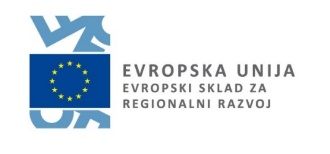 V kolikor upravičenec objavlja informacije o operaciji na spletnih straneh, na dogodkih namenjenih ciljnim skupinam ali širši javnosti in na novinarskih konferencah je poleg logotipa upravičenca in logotipa sklada potrebno uporabiti tudi logotipa ministrstva in agencije.Na dogodkih, promocijskem materialu, spletnih straneh itd. je upravičenec dolžan navesti, da operacijo delno financira Evropska unija iz Evropskega sklada za regionalni razvoj. Hkrati je dolžan navesti, da se operacija izvaja v okviru Prednostne naložbe: 1.2: »Spodbujanje naložb podjetij v raziskave in inovacije ter vzpostavljanje povezav in sinergij med podjetji, centri za raziskave in razvoj ter visokošolskim izobraževalnim sektorjem, zlasti s spodbujanjem naložb na področju razvoja izdelkov in storitev, prenosa tehnologij, socialnih in ekoloških inovacij, aplikacij javnih storitev, spodbujanjem povpraševanja, mreženja, grozdov in odprtih inovacij prek pametne specializacije ter podpiranjem tehnoloških in uporabnih raziskav, pilotnih linij, ukrepov za zgodnje ovrednotenje izdelkov, naprednih proizvodnih zmogljivosti in prve proizvodnje zlasti na področju ključnih spodbujevalnih tehnologij ter razširjanje tehnologij za splošno rabo«.Vsa gradiva na dogodkih morajo biti na prvi strani ustrezno označena (npr. vabilo in program, lista udeležencev, gradivo za novinarje, predstavitve in drugi pisni prispevki). V primeru tiskovnih konferenc se pred govorniki postavita tudi namizni zastavici Republike Slovenije in Evropske unije, prav tako se označijo prostori (npr. panoji, plakati ipd.), v katerih poteka dogodek. V primeru, da operacija in aktivnosti, ki jih izvajate v okviru ter predstavljate v javnih občilih (radio, televizija, časopisi, spletnih straneh, PowerPoint predstavitev itd.), je prav tako potrebno navesti, da operacijo delno financira Evropska unija iz Evropskega sklada za regionalni razvoj in navesti ministrstvo in agencijo. Simboli in različne oblike logotipov so dostopni na spletni strani EU-skladi: www.eu-skladi.si in pri skrbniku pogodbe. 13. Skladnost s pravili državnih pomoči in pravili kohezijske politikeJavni razpis se izvaja na osnovi priglašene sheme državne pomoči »Program izvajanja finančnih spodbud MGRT-RRI« (št. priglasitve: BE01-2399245-2015/II, datum potrditve sheme: 4.11.2016; trajanje sheme: 31.12.2020) (v nadaljevanju: shema državnih pomoči RRI). Upravičenci do državne pomoči morajo upoštevati pravilo kumulacije državnih pomoči. Skupna višina državne pomoči za operacijo v zvezi z istimi upravičenimi stroški ne sme presegati največje intenzivnosti pomoči ali zneska državne pomoči, kot določa shema državnih pomoči RRI. Pomoč se ne sme združevati s pomočjo dodeljeno po pravilu de minimis glede na iste upravičene stroške, če bi bile s tem presežene dovoljene meje intenzivnosti državnih pomoči. Državna pomoč po shemi državnih pomoči RRI ima spodbujevalni učinek samo v primeru, če je prijavitelj predložil vlogo za sofinanciranje pred začetkom izvajanja operacije. 14. Izpolnjevanje obrazcevPrijavitelji morajo v vlogi predložiti vse popolno izpolnjene obrazce in dokazila, kot so zahtevana v razpisu. Pri tem morajo upoštevati navodila za izpolnjevanje, kot so zapisana v obrazcu in se držati določenih omejitev obsega strani.Pravna podlaga in metodologija za določitev standardne lestvice stroška na enotoOsnova za izračun standardne lestvice stroška na enoto so pravna izhodišča in cena za financiranje raziskovalno razvojnih dejavnosti v Sloveniji Agencije Republike Slovenije za raziskovalno dejavnost (v nadaljevanju: ARRS) za leto 2015. ARRS letno določa izhodišča in cene. Pravne podlage za določanje cen so:Zakon o raziskovalni in razvojni dejavnosti (Uradni list RS, št. 22/06-UPB1 in 61/06 ZDru-1, 112/07, 9/11 in 57/12-ZPOP-1A); Sklep o ustanovitvi Javne agencije za raziskovalno dejavnost Republike Slovenije (Uradni list RS, št. 123/03 in št. 105/10); Uredba o normativih in standardih za določanje sredstev za izvajanje raziskovalne dejavnosti financirane iz Proračuna Republike Slovenije (Uradni list RS, št. 103/2011, 56/2012, 15/2014 in 103/15);Cena ekvivalenta polne zaposlitve za leto 2016;  https://www.arrs.gov.si/sl/progproj/cena/cena-16-jun.asp Pri določitvi standardne lestvice stroška na enoto je uporabljena pravna podlaga in metodologija določitve letne vrednosti financiranja zaposlenih, ki izvajajo RR projekte, za leto 2016. 1. Določanje vrednosti za financiranje aktivnostiARRS določa vrednosti za financiranje raziskovalnega dela kot letni strošek zaposlenih za izvajanje RR projektov, ki predstavlja ekvivalent polne zaposlitve raziskovalca (FTE).  Vrednost je definirana na osnovi izhodišč v Uredbi o normativih in standardih za določanje sredstev za izvajanje raziskovalne dejavnosti, financirane iz Proračuna Republike Slovenije o ceni raziskovalne ure, in sicer:določene vrednosti posameznih elementov cene in cenovnih kategorij izraženih v točkah,določenih deležev  stroškov plače ter pripadajočih prispevkov delodajalca, stroškov blaga in storitev ter amortizacije, določenih kategorij raziskav indoločene vrednosti obračunske točke za posamezno leto.Vrednost obračunske točke za določitev cene ekvivalenta polne zaposlitve za leto 2016 znaša 287,59 EUR (ARRS, https://www.arrs.gov.si/sl/progproj/cena/cena-16-jun.asp).Cena ekvivalenta polne zaposlitve za leto 2016, ki se izračuna kot zmnožek števila točk in vrednosti točke za izvajanje raziskovalnih projektov za posamezne kategorije za pokrivanje stroškov, je sledeča: 2. Določitev standardne lestvice stroška na enoto za aktivnosti v okviru javnega 
    razpisaStandardna lestvica stroška na enoto v okviru javnega razpisa se določi ločeno za sofinanciranje stroškov dela raziskovalcev in za sofinanciranje stroškov dela strokovnih in tehničnih sodelavcev, ki izvajajo RRI projekte.2.1 RaziskovalciOsnova za določitev standardne lestvice stroška na enoto za stroške  dela raziskovalcev je letna »Cena ekvivalenta polne zaposlitve«, pri čemer se upoštevajo le stroški plače in prispevki delodajalca. Višina sredstev, ki je namenjena pokrivanju stroškov plač ter prispevkov, je v vseh cenovnih kategorijah enaka in znaša 35.173 EUR. Iz letne vrednosti standardne lestvice stroška na enoto za stroške dela raziskovalcev, ki izvajajo RRI projekt, je izračunana vrednost dela na uro, pri čemer se je upoštevalo 1.700 ur/leto. Izračun je zaokrožen navzdol. Iz zapisanega izhaja, da znaša standardna lestvica stroška na enoto za stroške dela raziskovalcev: 20,60  EUR za uro opravljenega dela na RRI projektu. 2.2 Strokovni in tehnični sodelavciOsnova za določitev standardne lestvice stroška na enoto za stroške  dela strokovnih in tehničnih sodelavcev v okviru RRI projekta je prav tako letna »Cena ekvivalenta polne zaposlitve« v delu stroškov plač in prispevkov delodajalca, pri čemer se skladno s 1. odstavkom 23. člena Uredbe o normativih in standardih za določanje sredstev za izvajanje raziskovalne dejavnosti, financirane iz Proračuna Republike Slovenije višina sredstev določi s faktorjem 2/3 (dve/tretjini) in znaša: 23.448,67 EUR. Iz letne vrednosti standardne lestvice stroška na enoto za stroške dela strokovnih in tehničnih sodelavcev, je izračunana vrednost dela na uro, pri čemer se je upoštevalo 1.700 ur/leto. Izračun je zaokrožen navzdol. Iz zapisanega izhaja, da znaša standardna lestvica stroška na enoto za stroške dela strokovnih in tehničnih sodelavcev: 13,70 EUR za uro opravljenega dela na RRI projektu.OBRAZCI IN DOKAZILAObrazci morajo vsebovati vse elemente v skladu s podanimi zahtevami in pojasnili. V primeru, da bo podjetje nepravilno ali pomanjkljivo izpolnilo posamezne sklope, ne bo možno oceniti skladnosti z merili, kar pomeni, da bo podjetje za odgovarjajoče elemente v ocenjevalnem vprašalniku prejelo 0 točk. Pri izpolnjevanju vloge je pomembno, da se prijavitelj osredotoči na podajanje informacij, ki podpirajo odločitev za projekt v skladu s ciljem in namenom razpisa in ne na aktivnosti, ki s tem niso neposredno povezane.Pri izpolnjevanju obrazcev bodite pozorni oz.  izhajajte tudi iz vsebine podrobnejših meril za ocenjevanje!Obrazec 1: PRIJAVNI OBRAZEC Obrazec 2: IZJAVA O STRINJANJU Z VSEBINO JAVNEGA RAZPISA   Obrazec 2A: POOBLASTILO ZA PRIDOBITEV PODATKOV IZ URADNIH EVIDENC RSZA PODJETJASpodaj podpisanipooblaščam Javno agencijo Republike Slovenije za spodbujanje podjetništva, internacionalizacije, tujih investicij in tehnologije, da za potrebe preverjanja izpolnjevanja pogojev za Javni razpis Krepitev kompetenc in inovacijskih potencialov podjetij, pridobi podatke iz uradnih evidenc RS, in sicer: na okrajnem sodišču potrdilo, da podjetje ni v kazenskem postopku inna Ministrstvu za pravosodje potrdilo, da podjetje ni zabeleženo v kazenski evidenci. Obrazec 2B: POOBLASTILO ZA PRIDOBITEV PODATKOV IZ URADNIH EVIDENC RSZA FIZIČNE OSEBESpodaj podpisanipooblaščam Javno agencijo Republike Slovenije za spodbujanje podjetništva, internacionalizacije, tujih investicij in tehnologije, da za potrebe preverjanja izpolnjevanja pogojev za za Javni razpis Krepitev kompetenc in inovacijskih potencialov podjetij, pridobi podatke iz uradnih evidenc RS, in sicer: na okrajnem sodišču potrdilo, da nisem v kazenskem postopku inna Ministrstvu za pravosodje potrdilo, da nisem zabeležen/-a v kazenski evidenci. Obrazec 3: RRI PROJEKTNavedene kazalnike bodo upravičenci poročali agenciji še 3 leta po zaključku operacije!(po potrebi razširite)Obrazec 4: RAZVOJNA SKUPINAPo potrebi dodajte poljaPrijavitelj vlogi obvezno predloži:dokazila o doseženi ravni formalne izobrazbe (vključno z znanstveno oz. doktorsko izobrazbo)izpis obdobij zavarovanja v RS (obr. ZPIZ 325/01-1), ki ne sme biti starejši od enega meseca, šteto od datuma oddaje vlogepotrdilo o vpisu na doktorski študij za tekoče študijsko leto za člane razvojne skupine, ki so v tekočem študijskem letu vpisani na doktorski študij, za vse že zaposlene člane razvojne skupine!Nove zaposlitve bodo morale biti  realizirane glede na raziskovalno področje, ki ga navajate v tem obrazcu!Obrazec 5: FINANČNI NAČRTBodite pozorni, da so vrednosti skladne ostalimi obrazciObrazec 6: VZOREC POGODBE Vzorec pogodbe preberite in parafirajte na zadnji strani, ni pa je potrebno izpolnjevati.S parafo potrdite, da ste bili vnaprej, ob prijavi seznanjeni s pogodbenimi določili. Pogodba se bo dejansko podpisovala v primeru, da bo operacija sprejeta v sofinanciranje. V tem primeru bo opremljena z dejanskimi konkretnimi podatki, ki so v vzorcu puščeni prazni (kot npr. naslov operacije, pogodbeni znesek itd.). Pogodba je le vzorčna in si agencija pridržuje pravice, da pogodbo pred podpisom ustrezno dopolni ali spremeni. Izbrani prijavitelj na javni razpis ima pravico podpis pogodbe, v primeru sprememb, ki bi bile zanj nesprejemljive, zavrniti. To mora podjetje storiti pisno. V kolikor podjetje zavrne podpis pogodbe, se šteje, da je odstopil od vloge in da je sklep o sofinanciranju razveljavljen.Izdelajte eno elektronsko kopijo parafirane vzorčne pogodbe za elektronsko kopijo vloge.Javna agencija Republike Slovenije za spodbujanje podjetništva, internacionalizacije, tujih investicij in tehnologije, Verovškova ulica 60, 1000 Ljubljana, kot izvajalski organ, ki jo zastopa direktor mag. Gorazd Mihelič  (v nadaljevanju: agencija)Davčna številka:	SI 97712663Matična številka:	6283519000inNaziv, naslov, kot upravičenec, ki ga zastopa _____________     (v nadaljevanju: upravičenec / ) Davčna številka: Matična številka: Transakcijski račun: __________________, odprt prisklepataPOGODBOo sofinanciranju operacije ______________UVODNE DOLOČBEčlenPogodbeni stranki uvodoma kot nesporno ugotavljata:da je agencija oseba javnega prava, ki je na podlagi Uredbe o porabi sredstev evropske kohezijske politike v Republiki Sloveniji v programskem obdobju 2014-2020 za cilj »naložbe za rast in delovna mesta« (Uradni list RS, št. 29/15, 36/16 in 58/16 in 69/16 – popr.), v okviru evropske kohezijske politike dolžna opravljati predpisane naloge v zvezi z načinom izbora operacij in izvajanjem operacij,da je bil za operacijo upravičencu izdan sklep agencije o sofinanciranju št. …… z dne ……..da predstavljajo sredstva, dodeljena upravičencu v skladu s to pogodbo, sredstva evropske kohezijske politike, ki se upravičencu na podlagi te pogodbe izplačajo kot sredstva iz proračuna Evropske unije in proračuna Republike Slovenije (slovenska udeležba),da področje izvajanja evropske kohezijske politike sodi v področje javnih financ ter je v celoti urejeno s predpisi, sprejetimi na ravni Evropske unije in nacionalnimi predpisi, ki so za stranke zavezujoči,da je namen sofinanciranja operacij iz sredstev evropske kohezijske politike izključno sofinanciranje tistih upravičenih stroškov in izdatkov izbranih operacij ali njihovih delov, ki niso obremenjene s kršitvami veljavnih predpisov ali te pogodbe,da je upravičenec seznanjen, da gre za pogodbo, ki je v določenem delu pod javnopravnim režimom, torej pod ureditvijo, drugačno od splošnih pravil pogodbenega prava,da agencija v pogodbi ne nastopa samo kot pogodbena stranka, temveč tudi kot nosilec javnega interesa za spodbujanje naložb za rast in delovna mesta ter zmanjševanje razvojnih razlik do razvitih regij Evropske unije ter med kohezijskima regijama in razvojnimi regijami v Republiki Sloveniji. Pri uresničevanju tega interesa ima nekatera pooblastila, s katerimi lahko posega v določbe te pogodbe zlasti v delih, ki se nanašajo na pristojnosti posredniškega organa in organa upravljanja v zvezi z nadzorom nad porabo sredstev in pooblastilom za ta nadzor,da je upravičenec seznanjen z obveznostmi in pristojnostmi Republike Slovenije (v nadaljnjem besedilu: RS) glede deljenega upravljanja med RS in Evropsko komisijo (v nadaljnjem besedilu: Komisija) za sredstva Evropskih strukturnih in investicijskih skladov (v nadaljnjem besedilu: ESI skladi) ter da Komisija in RS uporabljata načelo dobrega finančnega poslovanja v skladu s 30. členom Uredbe (EU) št. 966/2012, ki se uporablja za evropski proračun,da je upravičenec seznanjen, da so udeleženci evropske kohezijske politike dolžni preprečevati, odkrivati in odpravljati nepravilnosti ter poročati o njih. Prav tako so dolžni izvajati finančne in druge popravke v povezavi z odkritimi posameznimi ali sistemskimi nepravilnostmi. Kadar zneska neupravičenih izdatkov ni mogoče natančno določiti, se uporabi pavšalni znesek ali ekstrapolirani finančni popravek,da je upravičenec seznanjen, da neizvršitev finančnega popravka za RS pomeni neupravičeno obremenitev državnega proračuna, kot to določa 85. člen Uredbe (EU) št. 1303/2013. Upravičenec ima pravico ugovarjanja zoper vmesna poročila agencije, posredniškega organa, organa upravljanja, revizijskega organa in drugih nadzornih organov, vključenih v izvajanje, upravljanje, nadzor ali revizijo operacije Operativnega programa za izvajanje kohezijske politike v programskem obdobju 2014-2020, s katerimi izpodbija ugotovitve iz vmesnih poročil, ter dolžnost navajanja vseh dejstev in dokazov, ki bi lahko vplivali na pravilnost ugotovitev v navedenih vmesnih poročilih,da zadržanje izplačil sredstev, finančni popravki in vračilo že izplačanih sredstev za upravičenca ne pomenijo nastanka težko nadomestljive škode,da upravičenec pri izvajanju pogodbe nastopa samostojno, brez partnerjev pri operaciji, ki se sofinancira s to pogodbo.členPogodbeni stranki sta sporazumni, da se ta pogodba sklepa zaradi dodelitve sredstev evropske kohezijske politike upravičencu, katerega operacija je bila odobrena, in ki se izplačajo kot sredstva iz proračuna Evropske unije s slovensko udeležbo za operacije ali njihove dele, ki niso obremenjeni s kršitvami veljavnih predpisov in te pogodbe. Pogodbeno razmerje je urejeno z evropskimi in slovenskimi javnofinančnimi predpisi ter je podvrženo tudi nadzoru evropskih in slovenskih institucij ali organov, ki ugotavljajo kršitve pri uporabi dodeljenih sredstev. Ker gre za dodelitev javnih sredstev, se pogodbeni stranki zavezujeta, da bosta ravnali v skladu z ugotovitvami iz končnih poročil organa upravljanja, revizijskega organa in drugih nadzornih organov ali institucij, vključenih v izvajanje, upravljanje, nadzor ali revizijo operacije, sicer gre za bistveno kršitev pogodbe.Pogodbeni stranki se dogovorita, da se upravičeni stroški izvedbe operacije sofinancirajo le pod pogojem, da niso nastali s kršitvijo predpisov s področja oddaje javnih naročil ali drugih predpisov ali s kršitvijo te pogodbe.Pomen izrazov, uporabljenih v tej pogodbi, je enak pomenu izrazov, kot jih določa Uredba o porabi sredstev evropske kohezijske politike v Republiki Sloveniji v programskem obdobju 2014-2020 za cilj »naložbe za rast in delovna mesta«, razen če javni razpis ali ta pogodba izrecno določata drugačen pomen posameznega izraza.PREDMET POGODBEčlenPredmet te pogodbe je sofinanciranje upravičenih stroškov izvedbe operacije _________________(naziv operacije) (v nadaljnjem besedilu: operacija) pod pogoji in zavezami v nadaljevanju. Podrobna vsebina predmeta te pogodbe je opredeljena v prijavnih obrazcih za operacijo in v Finančnem načrtu, ki sta sestavni del te pogodbe.Pogodbeni stranki s to pogodbo urejata medsebojne pravice, obveznosti in odgovornosti glede sofinanciranja in izvajanja operacije iz prvega odstavka tega člena. Sredstva sofinanciranja se dodeljujejo na podlagi in pod pogoji, ki so navedeni v sklepu ________ št. _____ in so dogovorjeni s to pogodbo, kar je upravičencu znano in s podpisom te pogodbe prevzema dogovorjene pravice in obveznosti. V nadaljevanju se uporablja pojem pogodba tudi za vse obveznosti, ki izhajajo iz prilog in morebitnih dodatkov k tej osnovni pogodbi ter javnega razpisa in razpisne dokumentacije.Upravičeni stroški morajo biti v skladu s shemo državne pomoči »Program izvajanja finančnih spodbud MGRT-RRI« (št. priglasitve: BE01-2399245-2015/I) ter neposredno povezani z operacijo.PRAVNE PODLAGE IN NAVODILAčlenPogodbeni stranki se dogovorita, da so del pogodbenega prava tudi naslednji predpisi in dokumenti:Zakon o javnih financah (Uradni list RS, št. 11/11 – UPB, 14/13 – popr., 101/13 , 55/15 – ZfisP in 96/15 – ZIPRS1617),Zakon o izvrševanju proračunov Republike Slovenije za leti 2016 in 2017 (ZIPRS1617), (Uradni list RS, št. 96/15, 46/16),Proračun Republike Slovenije za leto 2016 (DP2016) (Uradni list RS, št. 96/15), Shema državne pomoči »Program izvajanja finančnih spodbud MGRT – RRI (št. priglasitve: BE01-2399245-2015/II, datum potrditve sheme: 4.11.2016; trajanje sheme: 31.12.2020),Uredba Komisije (EU) št. 651/2014 z dne 17.6.2014 o razglasitvi nekaterih vrst pomoči za združljive z notranjim trgom pri uporabi členov 107 in 108 Pogodbe (Uradni list EU L187, z dne 26.6.2014),Uredba o porabi sredstev evropske kohezijske politike v Republiki Sloveniji v programskem obdobju 2014–2020 za cilj »naložbe za rast in delovna mesta« (Uradni list RS, št. 29/15, 36/16, 58/16 in 69/16 – popr.),Odločitev o podpori Službe vlade RS za razvoj in evropsko kohezijsko politiko (v nadaljevanju: SVRK) v vlogi Organa upravljanja za strukturne sklade in kohezijski sklad št. _____________ z dne _________,Javni razpis Agencije  za  ________, (Uradni list RS, št. ___ z dne ______), Sklep o sofinanciranju Agencije  št. __________ z dne _______,Uredba (EU, Euratom) št. 966/2012 Evropskega parlamenta in Sveta z dne 25. oktobra 2012 o finančnih pravilih, ki se uporabljajo za splošni proračun Unije in razveljavitvi Uredbe Sveta (ES, Euratom) št. 1605/2002 (UL L št. 298 z dne 26. 10. 2012, str. 1; v nadaljevanju: finančna uredba) in njena izvedbena uredba;Uredba (EU) št. 1303/2013 Evropskega parlamenta in Sveta z dne 17. decembra 2013 o skupnih določbah o Evropskem skladu za regionalni razvoj, Evropskem socialnem skladu, Kohezijskem skladu, Evropskem kmetijskem skladu za razvoj podeželja in Evropskem skladu za pomorstvo in ribištvo, o splošnih določbah o Evropskem skladu za regionalni razvoj, Evropskem socialnem skladu, Kohezijskem skladu in Evropskem skladu za pomorstvo in ribištvo ter o razveljavitvi Uredbe Sveta (ES) št. 1083/2006,Uredba (EU) št. 1301/2013 Evropskega parlamenta in Sveta z dne 17. decembra 2013 o Evropskem skladu za regionalni razvoj in o posebnih določbah glede cilja »naložbe za rast in delovna mesta« ter o razveljavitvi Uredbe (ES) št. 1080/2006,Uredba (EU) št. 1304/2013 Evropskega parlamenta in Sveta z dne 17. decembra 2013 o Evropskem socialnem skladu in razveljavitvi Uredbe Sveta (ES) št. 1081/2006,Uredba (EU) št. 1300/2013 Evropskega parlamenta in Sveta z dne 17. decembra 2013 o Kohezijskem skladu in razveljavitvi Uredbe Sveta (ES) št. 1084/2006,Izvedbena uredba Komisije (EU) št. 1011/2014 z dne 22. septembra 2014 o podrobnih pravilih za izvajanje Uredbe (EU) št. 1303/2013 Evropskega parlamenta in Sveta v zvezi z vzorci za predložitev nekaterih informacij Komisiji ter o podrobnih pravilih za izmenjavo informacij med upravičenci in organi upravljanja, organi za potrjevanje, revizijskimi organi in posredniškimi organi,Izvedbena uredba Komisije (EU) št. 215/2014 z dne 7. marca 2014 o določitvi pravil za izvajanje Uredbe (EU) št. 1303/2013 Evropskega parlamenta in Sveta o skupnih določbah o Evropskem skladu za regionalni razvoj, Evropskem socialnem skladu, Kohezijskem skladu, Evropskem kmetijskem skladu za razvoj podeželja in Evropskem skladu za pomorstvo in ribištvo, o splošnih določbah o Evropskem skladu za regionalni razvoj, Evropskem socialnem skladu in Evropskem skladu za pomorstvo in ribištvo v zvezi z metodologijami za določitev podpore ciljem na področju podnebnih sprememb, določitvijo mejnikov in ciljnih vrednosti v okviru uspešnosti ter nomenklaturo kategorij ukrepov za strukturne in investicijske sklade,Izvedbena uredba Komisije (EU) št. 821/2014 z dne 28. julija 2014 o pravilih za uporabo Uredbe (EU) št. 1303/2013 Evropskega parlamenta in Sveta glede podrobne ureditve prenosa in upravljanja prispevkov iz programov, poročanja o finančnih instrumentih, tehničnih značilnosti ukrepov obveščanja in komuniciranja za operacije ter sistema za beleženje in shranjevanje podatkov,Izvedbena Uredba Komisije (EU) št. 964/2014 z dne 11. septembra 2014 o pravilih za uporabo Uredbe (EU) št. 1303/2013 Evropskega parlamenta in Sveta v zvezi s standardnimi pogoji za finančne instrumente,Izvedbena uredba Komisije (EU) št. 2015/207 z dne 20. januarja 2015 o določitvi podrobnih pravil za izvajanje Uredbe (EU) št. 1303/2013 Evropskega parlamenta in Sveta v zvezi z vzorci za poročilo o napredku, predložitev informacij o velikem projektu, skupni akcijski načrt, poročila o izvajanju za cilj »naložbe za rast in delovna mesta«, izjavo o upravljanju, revizijsko strategijo, revizijsko mnenje in letno poročilo o nadzoru ter metodologijo, ki se uporabi pri izvajanju analize stroškov in koristi, ter v skladu z Uredbo (EU) št. 1299/2013 Evropskega parlamenta in Sveta v zvezi z vzorcem za poročila o izvajanju za cilj »evropsko teritorialno sodelovanje«,Delegirana uredba Komisije (EU) št. 480/2014 z dne 3. marca 2014 o dopolnitvi Uredbe (EU) št. 1303/2013 Evropskega parlamenta in Sveta o skupnih določbah o Evropskem skladu za regionalni razvoj, Evropskem socialnem skladu, Kohezijskem skladu, Evropskem kmetijskem skladu za razvoj podeželja in Evropskem skladu za pomorstvo in ribištvo ter o splošnih določbah o Evropskem skladu za regionalni razvoj, Evropskem socialnem skladu, Kohezijskem skladu in Evropskem skladu za pomorstvo in ribištvo,Delegirana uredba Komisije (EU) št. 522/2014 z dne 11. marca 2014 o dopolnitvi Uredbe (EU) št. 1301/2013 Evropskega parlamenta in Sveta v zvezi s podrobnimi pravili o načelih za izbor in upravljanje inovativnih ukrepov na področju trajnostnega urbanega razvoja, ki jih podpira Evropski sklad za regionalni razvoj,drugi delegirani in izvedbeni akti, ki jih Komisija sprejme v skladu s 149. in 150. členom uredbe EU o skupnih določbah,Partnerski sporazum med Slovenijo in Evropsko komisijo za obdobje 2014-2020, št. CC 2014SI16M8PA001-1.3 z dne 30. oktobra 2014,Operativni program za izvajanje Evropske kohezijske politike v obdobju 2014-2020, št. CC 2014SI16MAOP991 z dne 16. decembra 2014,Smernice Evropske komisije za določanje finančnih popravkov izdatkov, ki jih financira Unija v okviru deljenega upravljanja, zaradi neskladnosti s pravili o javnih naročilih, objavljene na http://ec.europa.eu/regional_policy/sources/docoffic/cocof/2013/cocof_13_9527_annexe_sl.pdf) Smernice o načelih, merilih in okvirnih lestvicah, ki se morajo uporabljati v zvezi s finančnimi popravki, ki jih Komisija izvede v skladu s členoma 99 in 100 Uredbe Sveta (ES) št. 1083/2006 z dne 11. julija 2006,Navodila organa upravljanja za finančno upravljanje evropske kohezijske politike cilja »naložbe za rast in delovna mesta v programskem obdobju 2014-2020«, julij 2015, objavljena na spletni strani http://www.eu-skladi.si/sl/ekp/navodila, z vsemi spremembami, ki bodo objavljene v času izvajanja pogodbe,Navodila organa upravljanja za načrtovanje, odločanje o podpori, spremljanje, poročanje in vrednotenje izvajanja evropske kohezijske politike v programskem obdobju 2014-2020, junij 2016, objavljena na spletni strani http://www.eu-skladi.si/sl/ekp/navodila, z vsemi spremembami, ki bodo objavljene v času izvajanja pogodbe,Navodila organa upravljanja o upravičenih stroških za sredstva evropske kohezijske politike za programsko obdobje 2014-2020, april 2016, objavljena na spletni strani http://www.eu-skladi.si/sl/ekp/navodila, z vsemi spremembami, ki bodo objavljene v času izvajanja pogodbe,Smernice o poenostavljenih možnostih obračunavanja stroškov za programsko obdobje 2014-2020, september 2015, objavljene na spletni strani http://www.eu-skladi.si/sl/ekp/navodila z vsakokrat veljavno verzijo smernic,Navodila organa upravljanja za izvajanje upravljalnih preverjanj po 125. členu Uredbe (EU) št. 1303/2013, julij 2016, objavljena na spletni strani http://www.eu-skladi.si/sl/ekp/navodila, z vsemi spremembami, ki bodo objavljene v času izvajanja pogodbe,Navodila organa upravljanja na področju komuniciranja vsebin na področju evropske kohezijske politike za programsko obdobje 2014-2020, avgust 2015, objavljena na spletni strani http://www.eu-skladi.si/sl/ekp/navodila, z vsemi spremembami, ki bodo objavljene v času izvajanja pogodbe,Navodila organa upravljanja za spremljanje izvajanja OP z informacijskim sistemom ISARR2, februar 2016, objavljena na spletni strani http://www.eu-skladi.si/sl/ekp/navodila, z vsemi spremembami, ki bodo objavljene v času izvajanja pogodbe,Smernice organa upravljanja za integracijo načel enakosti spolov, enakih možnosti, nediskriminacije in dostopnosti za invalide pri izvajanju, spremljanju, poročanju in vrednotenju EKP v programskem obdobju 2014-2020, februar 2016, objavljene na spletni strani http://www.eu-skladi.si/ekp/navodila,Strategije organa upravljanja za boj proti goljufijam cilja »naložbe za rast in delovna mesta za programsko obdobje 2014-2020«, februar 2016, objavljene na spletni strani http://www.eu-skladi.si/sl/ekp/navodila, z vsemi spremembami, ki bodo objavljene v času izvajanja pogodbe,Navodila organa upravljanja za poročanje in spremljanje nepravilnosti s sredstvi evropske kohezijske politike cilja »naložbe za rast in delovna mesta za programsko obdobje 2014-2020«, februar 2016, objavljena na spletni strani http://www.eu-skladi.si/sl/ekp/navodila, z vsemi spremembami, ki bodo objavljene v času izvajanja pogodbe.Pogodbeni stranki se dogovorita, da sta pri izvajanju pravic in obveznosti iz te pogodbe dolžni spoštovati vse slovenske in evropske predpise in dokumente, navedene v prejšnjem odstavku, ter njihovo vsebino sprejemata v pogodbeno vsebino. V primeru neskladja med pogodbenimi določbami in dokumenti, navedenimi v prejšnjem odstavku, prevladajo predpisi in pogoji prava EU.Upravičenec s podpisom te pogodbe izrecno potrjuje, da je v celoti seznanjen z vsemi predpisi in dokumenti, navedenimi v prvem odstavku tega člena, ter da se z vsebino pravic in obveznosti pogodbenih strank izrecno strinja. Pogodbeni stranki se strinjata, da bosta izpolnjevali svoje obveznosti po tej pogodbi v skladu z vsakokratno veljavnimi predpisi in dokumenti, na katere se ta pogodba sklicuje in ki so del pogodbenega prava.PODATKI O OPERACIJI IN OBDOBJE UPRAVIČENOSTIčlenOperacija se lahko začne izvajati z dnem, ko agencija izda sklep o sofinanciranju. Vse aktivnosti operacije morajo biti izvedene v obdobju največ do 18 mesecev od datuma izdaje sklepa o sofinanciranju. V tem času morajo biti zaključeni vsi stroški in izdatki.Kot začetek operacije se šteje začetek fizičnega izvajanja operacije.Kot zaključek operacije se šteje datum, ko je bila operacija fizično zaključena.Obdobje upravičenih stroškov se začne z datumom, ko je agencija izdala sklep o sofinanciranju in traja do __________________________________. Trajanje projekta se prilagodi vsebini projekta.Če so dela zaključena pred izdajo sklepa o sofinanciranju, agencija odstopi od pogodbe, upravičenec pa mora vrniti prejeta sredstva po tej pogodbi v roku 30 (tridesetih) dni od pisnega poziva agencije, povečana za zakonske zamudne obresti od dneva nakazila na TRR upravičenca do dneva nakazila v dobro agencije.Datum zaključka spremljanja operacije je ____________________________.Namen, cilji, ciljne skupine, aktivnosti, rezultati, kazalniki, finančni načrt in povzetek operacije so opredeljeni v vlogi, ki je Priloga 1 te pogodbe in njen sestavni del.Predmet pogodbe je izpolnjen, ko je zaključena celotna operacija oziroma so izvedene vse aktivnosti v njenem okviru. Dokazno breme, da je predmet pogodbe izpolnjen skladno s to pogodbo, je na strani upravičenca.členUpravičenec se zavezuje, da bo dosegel cilje, kot izhajajo iz njegove vloge na razpis, in sicer:O doseganju ciljev upravičenec poroča agenciji ob vsakokratni predložitvi zahtevkov za izplačilo, v končnem poročilu in v poročilih iz 17. člena pogodbe.V primeru, da upravičenec ob zaključku operacije ne bo dokazal uresničitve načrtovanih ciljev v celoti, agencija lahko odstopi od pogodbe in zahteva vračilo že izplačanih sredstev. POGODBENA VREDNOST IN FINANČNI NAČRTčlenAgencija na podlagi sklepa o sofinanciranju št. ______ z dne ______ upravičencu odobri sredstva za sofinanciranje upravičenih stroškov (brez DDV) operacije »_______« v višini _______ EUR (z besedo: ______________EUR).Sredstva sofinanciranja so zagotovljena na proračunskih postavkah ministrstva:160253 – PN1.2 – Naložbe podjetij v raziskave, razvoj in inovacije-V-14-20-EU,160254 – PN1.2 – Naložbe podjetij v raziskave, razvoj in inovacije-Z-14-20-EU,160255 – PN1.2 – Naložbe podjetij v raziskave, razvoj in inovacije-V-14-20-SLO,160256 – PN1.2 – Naložbe podjetij v raziskave, razvoj in inovacije-Z-14-20-SLO.Operacijo delno financira EU, in sicer iz Evropskega sklada za regionalni razvoj. Operacija se izvaja v okviru Operativnega programa za izvajanje kohezijske politike v programskem obdobju 2014-2020.Neupravičeni stroški in upravičeni stroški, ki so nastali s kršitvijo predpisov ali te pogodbe, niso predmet sofinanciranja po tej pogodbi. Če je upravičenec prejel sredstva, ki niso predmet sofinanciranja po tej pogodbi, jih mora vrniti v roku 30 (tridesetih) dni od pisnega poziva agencije, povečana za zakonske zamudne obresti od dneva nakazila na TRR upravičenca do dneva nakazila v dobro proračuna RS.členAgencija se obveže upravičencu sofinancirati upravičene stroške v višini izkazanih in plačanih upravičenih izdatkov, vendar največ do pogodbeno dogovorjenega zneska, opredeljenega v tej pogodbi, pod pogoji v tej pogodbi.Finančni viri za celotno obdobje sofinanciranja operacije po posameznih letih so naslednji: členDodeljena sredstva so namenska in upravičenec jih sme uporabljati izključno v skladu s pogoji, navedenimi v javnem razpisu, ostalih delih razpisne dokumentacije in v tej pogodbi. V primeru ugotovljene nenamenske porabe sredstev, agencija odstopi od pogodbe in zahteva vračilo že izplačanih sredstev povečanih za zakonske zamudne obresti od dneva nakazila na TRR upravičenca do dneva nakazila v dobro državnega proračuna,  v roku osmih (8) dni od vročitve zahtevka s strani agencije.UPRAVIČENI STROŠKI IN IZDATKIčlenUpravičeni stroški po tej pogodbi, kot izhajajo iz vloge upravičenca, so:stroški osebja, določeni z metodo standardnega obsega stroškov,stroški pogodbenih raziskav, svetovalnih storitev in drugih ustreznih storitev v višini največ do 20% upravičenih stroškov operacije,posredni stroški operacije, določeni kot pavšal v višini 15% upravičenih neposrednih stroškov osebja na operaciji, izračunani na  podlagi standardne lestvice stroška na enoto.Predmet sofinanciranja so skupni upravičeni stroški (namenska poraba), ki so lahko določeni in izračunani tudi po metodologiji poenostavljenih možnosti obračunavanja stroškov, v skladu z javnim razpisom in vsakokratno veljavnimi Navodili organa upravljanja o upravičenih stroških za sredstva evropske kohezijske politike za programsko obdobje 2014–2020, objavljenimi na spletni strani http://www.eu-skladi.si/sl/ekp/navodila.DDV ni upravičen strošek.členUpravičenec upravičenost stroškov v posameznem obdobju sofinanciranja dokazuje z dokazili o nastalih stroških, ki so bili načrtovani in potrjeni v vlogi za sofinanciranje, in sicer:dokazila, ki jih je treba predložiti v skladu z vsakokratno veljavnimi Navodili organa upravljanja o upravičenih stroških za sredstva evropske kohezijske politike v obdobju 2014–2020, vsakokratno veljavnimi Smernicami o poenostavljenih možnostih obračunavanja stroškov v obdobju 2014–2020 in vsakokratno veljavnimi Navodili organa upravljanja za izvajanje upravljalnih preverjanj po 125. členu Uredbe (EU) št. 1303/2013 za programsko obdobje 2014–2020 oziroma po predpisu, ki jo bo nadomestil, in z drugimi vsakokratno veljavnimi navodili agencije, ki je izvedla javni razpis;obdobno oz. končno vsebinsko poročilo.Če upravičenec v roku ne predloži vseh zahtevanih dokazil o upravičenosti stroškov, agencija zavrne zahtevek za izplačilo (ZZI), v primeru tovrstnih ponavljajočih se kršitev pa zadrži izplačevanje sredstev sofinanciranja. Operacija mora izkazovati spodbujevalni učinek in nujnost pomoči v skladu s 6. členom Uredbe Komisije (EU) št. 651/2014.Stroški in izdatki so upravičeni do povračil iz sredstev evropske kohezijske politike:če so z operacijo neposredno povezani, so potrebni za njeno izvajanje in so v skladu s cilji operacije,če so dejansko nastali: za dela, ki so bila opravljena; za blago, ki je bilo dobavljeno; za storitve, ki so bile izvedene,če so priznani v skladu s skrbnostjo dobrega gospodarja,če nastanejo in so plačani v obdobju upravičenosti,če temeljijo na verodostojnih knjigovodskih in drugih listinah inče so v skladu z veljavnimi pravili Unije in predpisi Republike Slovenije.ZAHTEVKI ZA IZPLAČILOčlenUpravičenec lahko izstavi največ 3 zahtevke za izplačilo, pri čemer mora zahtevek za sofinanciranje z zahtevanimi prilogami predložiti agenciji najkasneje do:31.10.2017 za proračunsko leto 2017 30.6.2018 za proračunsko leto 2018 30.11.2018 za proračunsko leto 2019.V primeru zamude z izstavitvijo zahtevka, lahko upravičenec izgubi pravico do koriščenja sredstev, uveljavljanih z zahtevkom, izstavljenim z zamudo.členPo predvideni dinamiki sofinanciranja operacije, navedene v vlogi …………………………. št. …………………., se upravičenec zavezuje, da bo v posameznih proračunskih letih izvajanja operacije agenciji izstavil zahtevke za izplačilo v naslednjih maksimalnih letnih zneskih:Dinamika sofinanciranja in vrste upravičenih stroškov se lahko v primeru utemeljenih razlogov in če ima ministrstvo (posredniški organ) na razpolago prosta proračunska sredstva, na pisni predlog upravičenca spremeni s sklenitvijo pisnega dodatka k pogodbi.Zahtevek mora podpisati odgovorna oseba upravičenca.členZahtevku za izplačilo (Priloga št. 2 k pogodbi) je treba priložiti:dokazila o upravičenosti stroškov, kot je opredeljeno v točki 9.1.1 razpisne dokumentacije,finančno poročilo (Priloga 5 k pogodbi),obdobno ali končno vsebinsko poročilo o izvajanju operacije (Prilogi 3 in 4 k pogodbi),izpolnjene, podpisane in žigosane delovne liste obrazca Finančno poročilo (Excel) inizpis iz stroškovnega nosilca, na katerem upravičenec vodi stroške projektaZahtevke za izplačilo mora podpisati pooblaščena oseba upravičenca.Za namene dodatnega preverjanja upravičenosti stroškov s strani agencije ali drugega pristojnega organa mora upravičenec na poziv agencije, drugega pristojnega organa ali drugih udeležencev evropske kohezijske politike predložiti še dodatna dokazila o upravičenosti stroškov.Upravičenec izjavlja, da mu je znana vsebina Navodil organa upravljanja za izvajanje upravljalnih preverjanj po 125. členu Uredbe (EU) št. 1303/2013 za programsko obdobje 2014–2020. Pogodbeni stranki se dogovorita, da se dodatno preverjanje opravi skladno z vsakokratno veljavnimi navodili pristojnih organov ali institucij.Agencija lahko od upravičenca zahteva dodatna pojasnila, ki dokazujejo upravičenost nastanka stroška za izvedbo operacije, če agencija ali drug pristojen organ ob pregledu zahtevka za izplačilo ne ugotovi neposredne povezave med nastankom priglašenega stroška in izvedbo operacije. Če se ob pregledu zahtevka za izplačilo ugotovi, da upravičenec uveljavlja stroške, ki ne spadajo med upravičene stroške operacije, agencija zavrne zahtevek za izplačilo in o tem obvesti upravičenca.Vsaka priloga k zahtevku za izplačilo mora biti parafirana in žigosana s strani odgovorne osebe upravičenca, sicer agencija zahtevek za izplačilo lahko zavrže brez nadaljnjega preverjanja in o tem obvesti upravičenca.Zahtevek mora biti na agencijo predložen kot eRačun v HTML obliki preko Uprave Republike Slovenije za javna plačila, kot dokazilo pa mora biti k poročilu priložen tudi zahtevek za izplačilo, ki se mora ujemati z eRačunom. V primeru neujemanja se upošteva eRačun.PLAČILNI ROKIčlenAgencija se obveže, da bo sofinancirani znesek plačala v roku, določenem v veljavnem zakonu, ki ureja izvrševanje proračuna Republike Slovenije, po prejemu pravilno izstavljenega zahtevka za izplačilo s prilogami ter v okviru razpoložljivih proračunskih sredstev za to operacijo, na transakcijski račun upravičenca:Št. TRR: ________________Odprt pri banki: _________________Izpolnitev obveznosti agencije je vezana na proračunske zmogljivosti agencije v posameznih proračunskih letih. Če pride do spremembe v državnem proračunu ali v programu dela agencije, ki neposredno vpliva na to pogodbo, sta pogodbeni stranki soglasni, da ustrezno spremenita pogodbeno vrednost oziroma dinamiko izplačil z dodatkom k tej pogodbi.V primeru, da se upravičenec ne strinja s spremembami iz prejšnjega odstavka, lahko agencija odstopi od pogodbe ter zahteva vračilo vseh izplačanih sredstev.SPREMLJANJE POGODBE PO ZAKLJUČKU OPERACIJEčlenUpravičenec jamči in se zavezuje, da v času trajanja te pogodbe in v skladu z 71. členom Uredbe (EU) št. 1303/2013 ali predpisom, ki jo bo nadomestil, v nadaljnjem roku  5 (pet) let po zaključku operacije ne bo opustil ali premestil proizvodne dejavnosti s programskega območja, spremenil lastništva nad infrastrukturo, ki daje podjetju ali javnemu organu neupravičeno prednost, ali izvedel ali dopustil bistvene spremembe, ki bi vplivale na naravo, značaj, cilje ali pogoje izvajanja operacije, zaradi katerih bi se spremenili prvotni cilji operacije. V nasprotnem primeru lahko agencija od pogodbe odstopi in zahteva vračilo vseh izplačanih sredstev ali sorazmeren del izplačanih sredstev, upravičenec pa mora vrniti prejeta sredstva po tej pogodbi v roku 30 (tridesetih) dni od pisnega poziva agencije, povečana za zakonske zamudne obresti od dneva nakazila na TRR upravičenca do dneva nakazila v dobro proračuna RS.členUpravičenec se zavezuje, da bo še 5 (pet) let po zaključku operacije agenciji dostavljal letna poročila o doseganju kazalnikov učinka in izjave, da rezultati operacije ne bodo in niso bili odtujeni, prodani ali uporabljeni za namen, ki ni v povezavi s sofinancirano operacijo, in sicer najpozneje do 28. februarja tekočega leta za preteklo leto.Kazalniki, ki jih bo upravičenec za namen statističnega poročanja poročal agenciji, so:neto število zaposlenih,dodana vrednost na zaposlenega v podjetju,čisti prihodki od prodaje na domačem in tujih trgih.AKTIVNOSTI AGENCIJEčlenAgencija se pod pogojem pravilnega in pravočasnega izpolnjevanja pogodbenih obveznosti s strani upravičenca obveže upravičencu sofinancirati operacijo v višini izkazanih upravičenih stroškov največ do pogodbene vrednosti iz prvega odstavka 7. člena, vse v okviru razpoložljivih proračunskih sredstev.Agencija je dolžna upravičencu na njegovo pisno zaprosilo pravočasno zagotoviti informacije in pojasnila v zvezi z obveznostmi iz te pogodbe.členAgencija ali drug pristojen organ spremlja in nadzira izvajanje te pogodbe ter namensko porabo sredstev evropske kohezijske politike. Agencija lahko za spremljanje, nadzor in evalvacijo operacije ter porabo proračunskih sredstev angažira tudi zunanje izvajalce ali pooblasti druge organe ali institucije.členVsaka sprememba navodil organa upravljanja v času trajanja te pogodbe začne veljati z dnem objave na spletni strani organa upravljanja. Če sprememba navodil posega v vsebino te pogodbe ali spreminja njeno vsebino, bosta pogodbeni stranki v roku 15 (petnajstih) dni od veljavnosti spremembe sklenili dodatek k tej pogodbi. Če se upravičenec s spremenjenimi navodili ne strinja, lahko to pogodbo odpove brez odpovednega roka vse do izteka roka za sklenitev dodatka k tej pogodbi. Če upravičenec v navedenem roku ne sklene dodatka k tej pogodbi, lahko agencija od pogodbe odstopi. V obeh primerih mora upravičenec vrniti prejeta sredstva po tej pogodbi v roku 30 (tridesetih) dni od pisnega poziva agencije, povečana za zakonske zamudne obresti od dneva nakazila na TRR upravičenca do dneva nakazila v dobro proračuna RS.členV primeru odkritja nepravilnosti pri izvajanju operacije oziroma te pogodbe agencija:začasno ustavi izplačila sredstev in/alizahteva vračilo neupravičeno izplačanih nepovratnih sredstev, upravičenec pa mora vrniti prejeta sredstva po tej pogodbi v roku 30 (tridesetih) dni od pisnega poziva agencije, povečana za zakonske zamudne obresti od dneva nakazila na TRR upravičenca do dneva nakazila v dobro proračuna RS, in/aliizreče finančne popravke oziroma zniža višino sredstev glede na resnost kršitve.Pogodbeni stranki se dogovorita, da so nepravilnosti pri izvajanju operacije oziroma te pogodbe in njihovo preverjanje podrobneje urejeni v predpisih in dokumentih, navedenih v 4. členu te pogodbe, zlasti v vsakokratno veljavnih Navodilih organa upravljanja za izvajanje upravljalnih preverjanj po 125. členu Uredbe (EU) št. 1303/2013 za programsko obdobje 2014-2020 oziroma predpisu, ki jo  bo nadomestil.členČe se po izplačilu sredstev ugotovi, da so bila sredstva izplačana neupravičeno, agencija:za znesek neupravičeno izplačanih sredstev zmanjša naslednji zahtevek (ali več zahtevkov) za izplačilo nepovratnih sredstev, če se nepravilnost ugotovi med izvajanjem pogodbe oziroma še pred končnim povračilom sredstev, alizahteva vračilo neupravičeno izplačanih sredstev na podlagi zahtevka za vračilo, upravičenec pa mora vrniti neupravičeno izplačana sredstva v roku 30 (tridesetih) dni od pisnega poziva agencije, povečana za zakonske zamudne obresti od dneva nakazila na TRR upravičenca do dneva nakazila v dobro proračuna RS. Predmet zahtevka po tej alinei so tudi neupravičeno izplačana sredstva, ki niso bila v celoti poračunana po prvi alinei tega člena.členČe med izvajanjem operacije nastopijo okoliščine, ki bi vplivale na sklenitev pogodbe o sofinanciranju na način, da se ta ne bi sklenila, če bi te okoliščine obstajale ob njenem sklepanju, lahko agencija odstopi od pogodbe, upravičenec pa mora vrniti prejeta sredstva po tej pogodbi v roku 30 (tridesetih) dni od pisnega poziva agencije, povečana za zakonske zamudne obresti od dneva nakazila na TRR upravičenca do dneva nakazila v dobro proračuna RS.OBVEZNOSTI UPRAVIČENCAčlenUpravičenec se zavezuje, da bo izvedba operacije, ki je predmet sofinanciranja po tej pogodbi, pravilna, zakonita, gospodarna in učinkovita, sicer gre za bistveno kršitev pogodbe.Upravičenec bo izvedel operacijo skladno z dokumenti in navodili, navedenimi v 4. členu pogodbe in veljavnimi v času izvedbe posameznih aktivnosti operacije. V primeru dvoma o vsebini navedenih dokumentov ali predpisov oziroma negotovosti glede pravilne izpolnitve svojih obveznosti po teh je upravičenec dolžan na agencijo podati pisno zaprosilo za pojasnila v zvezi z obveznostmi. Agencija je dolžna v roku 15 (petnajstih) dni pisno odgovoriti na vprašanja upravičenca.Če bo Evropska komisija od RS zahtevala vračilo neupravičeno prejetih ali porabljenih sredstev, ki so bila upravičencu izplačana po tej pogodbi, ali jih je RS dolžna vrniti, se upravičenec zaveže, da bo vsa sredstva, ki jih je skladno s to pogodbo prejel iz proračuna EU in RS, vrnil agenciji oziroma organu RS v roku 30 (tridesetih) dni od pisnega poziva agencije, povečana za zakonske zamudne obresti od dneva nakazila na TRR upravičenca do dneva nakazila v dobro proračuna RS.členUpravičenec s podpisom te pogodbe potrjuje in jamči, da:je seznanjen z dejstvom,  da je pomoč sofinancirana s strani evropskih strukturnih skladov, in se strinja, da se pri izvajanju operacije upoštevajo predpisi in navodila organa upravljanja, ki veljajo za črpanje sredstev iz evropskih strukturnih skladov,je seznanjen z dejstvom, da so udeleženci evropske kohezijske politike dolžni preprečevati, odkrivati, odpravljati nepravilnosti in poročati o njih ter izvajati finančne in druge popravke v povezavi z odkritimi posameznimi ali sistemskimi nepravilnostmi,je seznanjen z dejstvom, da se uporabi pavšalni znesek ali ekstrapolirani finančni popravek v primerih, ko zneska neupravičenih izdatkov ni mogoče natančno določiti,so pogodbo in vse druge listine v zvezi s to pogodbo podpisale osebe, ki so vpisane v poslovni register Slovenije (v nadaljevanju: ePRS) kot zakoniti zastopniki upravičenca za tovrstno zastopanje, oziroma druge osebe, ki jih je za to pooblastila oseba, vpisana v ePRS,je agencijo seznanil z vsemi dejstvi, podatki in okoliščinami, ki so mu bili  znani ali bi mu morali biti znani in ki bi lahko vplivali na odločitev agencije o sklenitvi te pogodbe,so vsi podatki, ki jih je posredoval agenciji v zvezi s to pogodbo, ažurni, resnični, veljavni, popolni in nespremenjeni tudi v času njene sklenitve.Kršitve jamstev iz prejšnjega odstavka so bistvene kršitve pogodbe. V primeru takih kršitev agencija lahko odstopi od pogodbe, upravičenec pa mora vrniti prejeta sredstva po tej pogodbi v roku 30 (tridesetih) dni od pisnega poziva agencije, povečana za zakonske zamudne obresti od dneva nakazila na TRR upravičenca do dneva nakazila v dobro proračuna RS.členUpravičenec se zavezuje, da bo:operacijo izvajal skladno z vsakokratno veljavnimi predpisi in navodili organa upravljanja in posredniškega organa,sredstva, pridobljena po tej pogodbi, porabil namensko in izključno za upravičene stroške izvajanja operacije, katere sofinanciranje je predmet te pogodbe, vse v skladu s to pogodbo,agencijo obvestil o vseh spremembah sestave razvojne skupine z utemeljeno obrazložitvijo in pridobil soglasje agencije pred izvedeno spremembo;v roku 8 (osmih) dni od nastanka spremembe pisno obvestil agencijo o vseh statusnih spremembah, kot so sprememba sedeža ali dejavnosti, sprememba pooblaščenih oseb in zakonitih zastopnikov, sprememba deleža ustanoviteljev, družbenikov ipd. ali druge spremembe deležev, ki bi kakorkoli spremenile status upravičenca, agenciji v postavljenem roku dostavljal zahtevana pojasnila v zvezi z operacijo in med delovnim časom omogočal dostop v objekte z namenom izvajanja pregledov, povezanih z operacijo,upošteval dodatna navodila oziroma spremembe navodil in zahtev agencije glede informiranosti, priprave zahtevkov za sofinanciranje in poročil, ki jih agencija sprejme v skladu z vsakokratno veljavnimi predpisi,agencijo sprotno pisno obveščal o dogodkih, zaradi katerih je podaljšano ali onemogočeno izvajanje operacije,pridobil dostop do informacijskega sistema ISARR2/e-MA, opravil ustrezno izobraževanje, ter zahtevke za izplačila vnesel v sistem ISARR2/e-MA vodil za operacijo ustrezno ločen knjigovodski sistem oziroma ustrezno knjigovodsko evidenco,zagotavljal revizijsko sled in hranil vso dokumentacijo v zvezi z operacijo, potrebno za zagotovitev ustrezne revizijske sledi v skladu z navodili in veljavnimi predpisi,upošteval vsakokratno veljavno zakonodajo s področja integritete in preprečevanja korupcije,v roku 1 (enega) meseca po izplačilu zadnjega zahtevka za izplačilo, agenciji dostavil končno poročilo o zaključku operacije;še 5 (pet) let po zaključku operacije agenciji letno v postavljenem roku pisno poročal o kazalnikih, opredeljenih v tej pogodbi;ne bo odstopil terjatve do agencije tretjim osebam,rezultate dokončane operacije uporabljal skladno z namenom sofinanciranja,subjektom, naštetim v 30. členu te pogodbe, omogočil nadzor nad izvajanjem operacije,v postopkih nadzora ali revizij operacije navajal vsa dejstva in dokaze, ki bi lahko vplivali na pravilnost ugotovitev v navedenih postopkih,si prizadeval morebitne spore urediti s podajo predloga agenciji za sklenitev dodatka k tej pogodbi.V primeru neizpolnjevanja pogodbenih zavez upravičenca iz prejšnjega odstavka agencija določi upravičencu rok za odpravo pomanjkljivosti. Če upravičenec kljub pozivu agencije pomanjkljivosti ne odpravi v postavljenem roku, agencija lahko odstopi od pogodbe, upravičenec pa mora vrniti prejeta sredstva po tej pogodbi v roku 30 (tridesetih) dni od pisnega poziva agencije, povečana za zakonske zamudne obresti od dneva nakazila na TRR upravičenca do dneva nakazila v dobro proračuna RS.Če agencija v času izvajanja pogodbe ugotovi, da se dodeljena sredstva uporabljajo nenamensko ali so dodeljena sredstva odtujena ali so bila upravičencu dodeljena neupravičeno, prekine izplačevanje sredstev in/ali odstopi od pogodbe, upravičenec pa mora v primeru odstopa vrniti prejeta sredstva po tej pogodbi v roku 30 (tridesetih) dni od pisnega poziva agencije, povečana za zakonske zamudne obresti od dneva nakazila na TRR upravičenca do dneva nakazila v dobro proračuna RS.členČe upravičenec naknadno (v času izvajanja operacije) ugotovi, da v pogodbeno določenem roku oziroma s proračunsko predvidenimi sredstvi ne bo mogel izvesti dogovorjenega obsega operacije, je dolžan o razlogih za zamudo oziroma nezmožnosti izpolnitve pogodbe z ustrezno obrazložitvijo pisno obvestiti agencijo takoj, ko nastopijo ti razlogi, najpozneje pa v roku 15 (petnajstih) dni od njihovega nastanka.Na podlagi upravičenčeve obrazložitve iz prejšnje odstavka agencija odloči, ali bo spremembo pogodbe odobrilo in k pogodbi sklenilo dodatek ali bo od pogodbe odstopilo.Agencija lahko odstopi od pogodbe:če upravičenec ne ravna v skladu s prvim odstavkom tega člena,če pisno obvestilo upravičenca iz prvega odstavka tega člena prejme po poteku pogodbeno določenega roka,če med izvajanjem operacije pride do okoliščin, ki bi vplivale na ocenjevanje vloge na način, da se ta ne bi sklenila, če bi te okoliščine obstajale ob njenem ocenjevanju.členČe je v času veljavnosti pogodbe nad upravičencem začet postopek zaradi insolventnosti ali postopek prisilnega prenehanja, je upravičenec dolžan o postopku takoj obvestiti agencijo. Z dnem objave sklepa o začetku postopka iz prejšnje povedi upravičenec nima več pravic po tej pogodbi, razen če je sklep razveljavljen ali postopek končan na način, da lahko upravičenec posluje dalje. V vsakem primeru lahko agencija odstopi od pogodbe, upravičenec pa mora vrniti prejeta sredstva po tej pogodbi v roku 30 (tridesetih) dni od pisnega poziva agencije, povečana za zakonske zamudne obresti od dneva nakazila, na TRR upravičenca do dneva nakazila v dobro proračuna RS.Če pride do blokade upravičenčevega TRR,  je upravičenec dolžan o blokadi takoj obvestiti agencijo. V času trajanja blokade upravičenec ni upravičen do sredstev po tej pogodbi. V primeru blokade lahko agencija odstopi od pogodbe, upravičenec pa mora vrniti prejeta sredstva po tej pogodbi v roku 30 (tridesetih) dni od pisnega poziva agencije, povečana za zakonske zamudne obresti od dneva nakazila na TRR upravičenca do dneva nakazila v dobro proračuna RS.členČe pride pri izvajanju operacije do sprememb, ki bistveno vplivajo na realizacijo izvedbe operacije, ki je predmet te pogodbe, je upravičenec dolžan v roku 15 (petnajstih) dni od nastalih sprememb o njih obvestiti skrbnika pogodbe, sicer se šteje, da se sredstva uporabljajo nenamensko.Upravičenec je dolžan vsako finančno, vsebinsko oziroma časovno spremembo operacije pisno obrazložiti in utemeljiti, sicer izgubi pravico do nadaljnjega koriščenja sredstev kohezijske politike. V tem primeru lahko agencija odstopi od pogodbe in zahteva vrnitev izplačanih sredstev, upravičenec pa mora vrniti prejeta sredstva po tej pogodbi v roku 30 (tridesetih) dni od pisnega poziva agencije, povečana za zakonske zamudne obresti od dneva nakazila na TRR upravičenca do dneva nakazila v dobro proračuna RS. Stranki sta sporazumni, da o obstoju in ustreznosti obrazložitve spremembe in izkazanosti njene utemeljitve presodi agencija po prostem preudarku.Upravičenec lahko predčasno odstopi od pogodbe le, če v odstopni izjavi navede utemeljene razloge in njihovo utemeljenost potrdi agencija. Upravičenec v tem primeru izgubi pravico do sofinanciranja, razen v delu upravičenih stroškov, vezanih na že izpeljane aktivnosti operacije. Upravičenec je v tem primeru dolžan podati končno poročilo o operaciji ter izpolniti cilje in kazalnike, sicer je celotna operacija neupravičena do sofinanciranja. V tem primeru lahko agencija zahteva vrnitev izplačanih sredstev, upravičenec pa mora vrniti prejeta sredstva po tej pogodbi v roku 30 (tridesetih) dni od pisnega poziva agencije, povečana za zakonske zamudne obresti od dneva nakazila na TRR upravičenca do dneva nakazila v dobro proračuna RS. Če delna realizacija operacije za agencijo ni smiselna (nedoseganje kazalnikov), agencija odstopi od pogodbe, upravičenec pa mora vrniti vsa prejeta sredstva po tej pogodbi v roku 30 (tridesetih) dni od pisnega poziva agencije, povečana za zakonske zamudne obresti od dneva nakazila na TRR upravičenca do dneva nakazila v dobro proračuna RS.V primeru predčasnega odstopa upravičenca od pogodbe brez utemeljenih razlogov mora upravičenec vrniti vsa prejeta sredstva po tej pogodbi v roku 30 (tridesetih) dni od pisnega poziva agencije, povečana za zakonske zamudne obresti od dneva nakazila na TRR upravičenca do dneva nakazila v dobro proračuna RS.NADZOR NAD PORABO SREDSTEVčlenUpravičenec je za potrebe nadzora in spremljanja porabe sredstev ter doseganja zastavljenih ciljev dolžan agenciji, organu upravljanja, organu za potrjevanje, revizijskemu organu, drugim nadzornim organom, vključenim v izvajanje, upravljanje, nadzor ali revizijo operacije Operativnega programa za izvajanje kohezijske politike v programskem obdobju 2014-2020, predstavnikom Evropske komisije, Evropskega računskega sodišča in Računskega sodišča Republike Slovenije ter njihovim pooblaščencem omogočiti dostop do celotne dokumentacije operacije, vključno z dokumentacijo o izbiri izvajalcev, v posesti upravičenca ali njegovih partnerjev na način, da sta vsak čas možna kontrola izvajanja operacije in vpogled v dokumentacijo v vsaki točki operacije ob smiselnem upoštevanju 140. člena Uredbe (EU) št. 1303/2013 oziroma predpisa, ki jo bo nadomestil.Nadzor se izvaja z revizijskimi pregledi na podlagi 127. člena Uredbe (EU) št. 1303/2013 oziroma predpisa, ki jo bo nadomestil, in internih pravil revizijskih organov, s katerimi je upravičenec seznanjen. Kontrole na kraju samem podrobneje urejajo vsakokratno veljavna Navodila organa upravljanja za izvajanje upravljalnih preverjanj po 125. členu Uredbe (EU) št. 1303/2013 za programsko obdobje 2014-2020 oziroma predpisa, ki jo bo nadomestil.Če je upravičenec prejel sredstva, za katera se pozneje pri nadzoru nad porabo proračunskih sredstev, dodeljenih za operacijo, izkaže, da jih je prejel neupravičeno, agencija zahteva vrnitev dodeljenih sredstev, upravičenec pa mora vrniti prejeta sredstva po tej pogodbi v roku 30 (tridesetih) dni od pisnega poziva agencije, povečana za zakonske zamudne obresti od dneva nakazila na TRR upravičenca do dneva nakazila v dobro proračuna RS; v takšnem primeru se upravičencu in njegovim odgovornim osebam lahko onemogoči sodelovanje na prihodnjih razpisih agencije in ministrstva za obdobje 5 let, ki začne teči od datuma zaključka projekta kot izhaja iz navedbe v 5. členu te pogodbe.členČe se po zaključku operacije izkaže, da je celotna vrednost skupnih upravičenih stroškov nižja od navedene v tej pogodbi, se znesek sofinanciranja v skladu z določili te pogodbe zniža na dejansko vrednost skupnih upravičenih stroškov, upravičenec pa mora presežek sredstev vrniti v roku 30 (tridesetih) dni od pisnega poziva agencije, povečan za zakonske zamudne obresti od dneva nakazila na TRR upravičenca do dneva nakazila v dobro proračuna RS.členRevizijski organ ali drugi organi, ki izvajajo nadzor, pri opravljanju nadzora niso vezani na predhodne ugotovitve agencije glede upravičenosti izplačil ali izpolnjevanja pogodbenih obveznosti ter lahko v okviru naknadnega nadzora samostojno oziroma neodvisno od prejšnjih ugotovitev agencije ugotavljajo in ugotovijo, da so bila sredstva izplačana neupravičeno ali da so bile kršene pogodbene obveznosti.NEPRAVILNOSTI PRI IZVAJANJU OPERACIJEčlenPogodbeni stranki se dogovorita, da za nepravilnost pri izvajanju operacije in posledično te pogodbe šteje tudi vsaka kršitev prava EU ali nacionalnega prava, ki je posledica delovanja, dopustitve ali opustitve s strani upravičenca, vključenega v izvajanje ESI skladov, ki škoduje ali bi škodovalo proračunu EU (npr. neupravičene postavke izdatkov).Nepravilnost lahko ugotovijo: skrbnik pogodbe oziroma oseba, ki opravlja upravljalna preverjanja po 125. členu Uredbe (EU) št. 1303/2013 ali po predpisu, ki jo nadomesti, organ upravljanja, organ za potrjevanje, revizijski organ, Računsko sodišče RS, Evropska komisija (generalni direktorati), Evropsko računsko sodišče, Komisija za preprečevanje korupcije ali drug pristojen organ.Ugotovljene nepravilnosti, ki izhajajo iz poročil kontrolnih in nadzornih organov (kot so npr. organ upravljanja, Urad RS za nadzor proračuna, Evropska komisija, Evropsko računsko sodišče), predstavljajo bistveno kršitev pogodbe in podlago za vračilo sredstev in/ali za določitev finančnega popravka.členPogodbeni stranki sta sporazumni, da lahko organ upravljanja, agencija, revizijski organ, Računsko sodišče RS, Evropska komisija, Evropsko računsko sodišče ali drug pristojen organ ugotavljajo nepravilnosti pri izvedbi operacije oziroma v zvezi z izvedbo operacije ter izrekajo finančne popravke skladno z vsakokratno veljavnimi Smernicami za določitev finančnih popravkov izdatkov, ki jih financira Unija v okviru deljenega upravljanja, zaradi neskladnosti z vsakokratno veljavnimi pravili o javnih naročilih (C(2013) 9527 final z dne 19.12.2013) in vsakokratno veljavnimi Smernicami o načelih, merilih in okvirnih lestvicah, ki se morajo uporabljati v zvezi s finančnimi popravki, ki jih Komisija izvede v skladu s členoma 99 in 100 Uredbe Sveta (ES) št. 1083/2006, z dne 11. julija 2006, ali predpisom, ki jih bo nadomestil.členPogodbeni stranki se dogovorita, da finančni popravek predstavlja ponovno vzpostavitev stanja, v katerem so vsi prijavljeni izdatki za sofinanciranje iz strukturnih skladov in kohezijskega sklada skladni z veljavnimi pravili in to pogodbo, pri čemer je treba zagotoviti spoštovanje načel enakega obravnavanja in sorazmernosti.Kadar je mogoče na podlagi obravnave posameznega primera izračunati točen znesek, obremenjen z nepravilnostmi, je finančni popravek natančno vrednostno opredeljiv. V tem primeru je lahko znesek finančnega popravka enak znesku odkrite posamezne nepravilnosti pri operaciji ali vrednosti bistvene kršitve pogodbe (tj. znesku, ki je bil neupravičeno zaračunan proračunu EU). Kadar zaradi narave nepravilnosti ali sistemske pomanjkljivosti ni vedno mogoče natančno opredeliti finančnega vpliva, je finančni popravek vrednostno neopredeljiv. V tem primeru se upravičencu določi pavšalni finančni popravek glede na naravo in resnost odkrite nepravilnosti pri operaciji ali vrednosti bistvene kršitve pogodbe.Pogodbeni stranki se dogovorita, da lahko finančni popravek v končnem poročilu izreče organ upravljanja, posredniški organ, agencija, revizijski organ, Računsko sodišče RS, Evropska komisija, Evropsko računsko sodišče ali drug pristojen organ, če ugotovi bistveno kršitev pogodbe ali nepravilnosti pri operaciji.Upravičenec se zaveže izvršiti finančne popravke v višini in rokih, kot izhajajo iz končnih poročil organa upravljanja, posredniškega organa, agencije, revizijskega organa, Računskega sodišča RS, Evropske komisije ali drugega pristojnega organa, oziroma najpozneje v 90 (devetdesetih) dneh od poziva za vračilo sredstev na način, določen v končnem poročilu. Izvršitev celotnega finančnega popravka v določenem roku je bistvena sestavina te pogodbe.členPogodbeni stranki sta sporazumni, da lahko agencija, če ugotovi nepravilnosti pri izvajanju predpisov EU in/ali nacionalnih predpisov glede postopkov upravičenca pri oddaji javnih naročil v zvezi z operacijo, izreka finančne popravke skladno z vsakokratno veljavnimi Smernicami za določitev finančnih popravkov izdatkov, ki jih financira Unija v okviru deljenega upravljanja, zaradi neskladnosti z vsakokratno veljavnimi pravili o javnih naročilih (C(2013) 9527 final z dne 19.12.2013) in vsakokratno veljavnimi Smernicami o načelih, merilih in okvirnih lestvicah, ki se morajo uporabljati v zvezi s finančnimi popravki, ki jih Komisija izvede v skladu s členoma 99 in 100 Uredbe Sveta (ES) št. 1083/2006 z dne 11. julija 2006, ali predpisom, ki jih bo nadomestil.PROTIKORUPCIJSKA KLAVZULA členV primeru, da kdo v imenu ali na račun upravičenca, predstavniku ali posredniku organa ali organizaciji iz javnega sektorja obljubi, ponudi ali da kakšno nedovoljeno korist za pridobitev posla ali za sklenitev posla pod ugodnejšimi pogoji ali za opustitev dolžnega nadzora nad izvajanjem pogodbenih obveznosti ali za drugo ravnanje ali opustitev, s katerim je organu ali organizaciji iz javnega sektorja povzročena škoda ali je omogočena pridobitev nedovoljene koristi predstavniku organa, posredniku organa ali organizacije iz javnega sektorja, drugi pogodbeni stranki ali njenemu predstavniku, zastopniku, posredniku, je ta pogodba nična.Če se ugotovi, da je ta pogodba nična, mora vsaka pogodbena stranka vrniti drugi vse, kar je na podlagi pogodbe prejela. Stranka, ki je kriva za ničnost pogodbe, odgovarja drugi stranki tudi za škodo zaradi ničnosti pogodbe.PREPOVED DVOJNEGA FINANCIRANJAčlenUpravičenec zagotavlja, da za stroške, ki so predmet sofinanciranja, ni dobil drugih sredstev iz državnega proračuna, proračuna lokalnih skupnosti, proračuna EU,  ali drugih javnih virov.V kolikor se ugotovi, da je upravičenec že dobil tudi druga sredstva iz državnega proračuna ali pa so mu bila odobrena, ne da bi o tem do sklenitve te pogodbe pisno obvestil agencijo, agencija lahko odstopi od te pogodbe ter zahteva vračilo sredstev, skupaj z zakonskimi zamudnimi obrestmi od dneva prejema do dneva vračila v dobro državnega proračuna; takšnemu podjetju in odgovornim v podjetju se tudi onemogoči sodelovanje na prihodnjih razpisih agencije in ministrstva za obdobje 5 let, ki začne teči od datuma zaključka projekta kot izhaja iz navedbe v 5. členu te pogodbe.Z dnem začetka postopka pridobivanja državnih pomoči za reševanje in prestrukturiranje upravičenca v težavah po Zakonu o pomoči za reševanje in prestrukturiranje gospodarskih družb v težavah – ZPRPGDT (Uradni list RS, št. 44/07 – uradno prečiščeno besedilo, 51/11, 39/13, 56/13 in 27/16 – ZFPPIPP-G) in z dnem ko postane upravičenec podjetje v težavah skladno z 18. točko 2. člena Uredbe komisije (EU) št. 651/2014, agencija lahko odstopi od pogodbe in zahteva vračilo vseh izplačanih sredstev, skupaj z zakonskimi zamudnimi obrestmi od dneva prejema do dneva vračila v dobro državnega proračuna.VAROVANJE OSEBNIH PODATKOV IN POSLOVNIH SKRIVNOSTIčlenAgencija bo varovala osebne podatke v skladu z veljavno zakonodajo, vključno s 37. členom Uredbe Sveta (ES) št. 1828/2006. Vsi podatki iz vlog, ki jih komisija odpre, so informacije javnega značaja, razen tistih, ki jih upravičenci posebej označijo kot poslovno skrivnost. Poslovna skrivnost se lahko nanaša na posamezen podatek ali na del vloge, ne more pa se nanašati na celotno vlogo.Upravičenec se strinja, da se bodo podatki o operaciji, za katere je tako določeno s predpisi ali, ki so javnega značaja, lahko objavljali. Slednje vključuje predvsem tudi dejstvo, da bo upravičenec vključen v seznam upravičencev, ki bo obsegal navedbo upravičenca in občine, naziv operacije, regijo upravičenca in znesek javnih virov financiranja operacije. Objave podatkov o operaciji in upravičencih do sredstev bodo izvedene v skladu z zakonom, ki ureja dostop do informacij javnega značaja in zakonom, ki ureja varstvo osebnih podatkov.  OBVEŠČANJE IN KOMUNICIRANJE V ZVEZI S PODPORO IZ SKLADOVčlenUpravičenec je dolžan pri informiranju in obveščanju javnosti upoštevati zahteve, ki jih narekujejo 115. in 116. člen Uredbe Sveta (EU) št. 1303/2013 in veljavna Navodila za informiranje in obveščanje javnosti o kohezijskem in strukturnih skladih v programskem obdobju 2014-2020 in so objavljena na spletni strani http://euskladi.si.V skladu z zahtevami iz prejšnjega odstavka se upravičenec zaveže, da bo v javnosti navajal SPIRIT Slovenija, javna agencija ter Ministrstvo za gospodarski razvoj in tehnologijo in Evropsko unijo (EU) – Evropski sklad za regionalni razvoj kot sofinancerje operacije iz 2. člena te pogodbe. Na zahtevo agencije mora upravičenec sodelovati pri informiranju in obveščanju javnosti, ki ga organizira agencija, ministrstvo ali organ upravljanja. HRAMBA DOKUMENTACIJE O OPERACIJIčlenUpravičenec, ki izvaja operacijo, mora hraniti vso dokumentacijo v zvezi z njo v skladu z veljavnimi predpisi (Zakon o varstvu dokumentarnega in arhivskega gradiva ter arhivih in Uredba (EU) št. 1303/2013) še 10 let po zaključku operacije, za potrebe revizije oziroma kot dokazila za potrebe bodočih preverjanj. V primeru neskladja rokov veljajo določila Uredbe (EU) št. 1303/2013.V skladu s 140. členom Uredbe 1303/2013/EU bo moral upravičenec zagotoviti dostopnost do vseh dokumentov o izdatkih operacije za obdobje treh let, in sicer od 31. decembra po predložitvi obračunov (Komisiji), ki vsebujejo končne izdatke končane operacije. O natančnem datumu za hrambo dokumentacije bo upravičenec po končani operaciji pisno obveščen s strani agencije.V kolikor upravičenec ne hrani vse dokumentacije, agencija lahko odstopi od pogodbe ter zahteva vračilo sredstev.SKRBNIKI POGODB členSkrbnik pogodbe s strani agencije je __________, s strani upravičenca pa __________.Skrbnik pogodbe nadzira pravilno, pravočasno, zakonito, gospodarno in učinkovito izvedbo operacije, ki je predmet te pogodbe.Če se v času trajanja pogodbenega razmerja spremeni skrbnik pogodbe, pogodbena stranka o tem z dopisom obvesti drugo pogodbeno stranko. Sprememba skrbnika pogodbe začne veljati z dnem prejema dopisa druge pogodbene stranke. Skrbnik pogodbe in ostali udeleženci v postopkih izvajanja spremljanja, nadzora in evalvacije aktivnosti kohezijske politike po tej pogodbi so zavezani k varovanju poslovnih skrivnosti oziroma zaupnih podatkov, do katerih dostopajo v teh postopkih, skladno z zakonom, ki ureja varstvo osebnih podatkov. Pogodbeni stranki sta soglasni, da poleg drugih načinov komuniciranja v zvezi z operacijo uporabljata tudi elektronsko pošto, kot redni način medsebojne komunikacije. Za pošiljanje pošte je elektronski naslov na strani agencije: kompetence@spiritslovenia.si, elektronski naslov skrbnika pogodbe na strani upravičenca pa_________. SKUPNE DOLOČBEčlenPo tej pogodbi se sofinancirajo le upravičeni stroški izvedbe operacije »______________« pod pogoji in zavezami, navedenimi v tej pogodbi, katerih neizpolnjevanje ali nedoseganje predstavlja bistveno kršitev te pogodbe.Stranki se dogovorita, da se za bistveno kršitev pogodbe s strani upravičenca štejejo tudi:neizpolnitev obveznosti v določenem rokunedoseganje kazalnikov v določenem roku in nepredložitev dokazil o upravičenosti stroškov v določenem roku.V primeru bistvene kršitve te pogodbe s strani upravičenca agencija določi rok za odpravo kršitve, v primeru neodprave kršitve pa lahko odstopi od pogodbe in zahteva vračilo vseh izplačanih sredstev, upravičenec pa mora vrniti prejeta sredstva po tej pogodbi v roku 30 (tridesetih) dni od pisnega poziva agencije, povečana za zakonske zamudne obresti od dneva nakazila na TRR upravičenca do dneva nakazila v dobro proračuna RS.V primeru ugotovljenih bistvenih kršitev pogodbe (poneverjanje podatkov ali listin, goljufij in podobnih dejanj), dvojnega financiranja ali drugih kršitev, ki imajo ali bi lahko imele za posledico oškodovanje ali poskus oškodovanja javnih sredstev, se upravičencu po tej pogodbi lahko onemogoči sodelovanje na prihodnjih javnih razpisih ministrstva in/ali agencije za obdobje 5 let, ki začne teči od datuma zaključka projekta kot izhaja iz navedbe v 5. členu te pogodbe.  SPREMEMBE POGODBEčlenSpremembe te pogodbe so mogoče s sklenitvijo pisnega dodatka k pogodbi (aneks), ki ga skleneta pogodbeni stranki pred iztekom veljavnosti te pogodbe. Če upravičenec na poziv agencije v roku 15 (petnajstih) dni od prejema poziva ne sklene dodatka k pogodbi, ki ureja spremembe pogodbenih določil glede dinamike plačevanja, skrbnika pogodbe, navodil posredniškega organa ali organa upravljanja ali znižanja sofinanciranja, zagreši bistveno kršitev pogodbe. V tem primeru ima vsaka pogodbena stranka pravico odstopiti od pogodbe, upravičenec pa mora vrniti vsa prejeta sredstva ali njihov sorazmeren del po tej pogodbi v roku 30 (tridesetih) dni od pisnega poziva agencije, povečana za zakonske zamudne obresti od dneva nakazila na TRR upravičenca do dneva nakazila v dobro proračuna RS.VELJAVNOST POGODBEčlenPogodba začne veljati z dnem, ko jo podpišeta obe pogodbeni stranki, in velja do izteka vseh rokov, določenih v tej pogodbi, v katerih sta možna nadzor nad pogodbo in izrekanje finančnih sankcij, ki so določene v tej pogodbi.Če bi posamezna določba te pogodbe postala neveljavna ali bi bilo pravnomočno ugotovljeno, da je neveljavna, ali je ne bi bilo mogoče izpolniti, preostale določbe in pogodba ne prenehajo veljati, če lahko obstanejo brez neveljavne določbe. V tem primeru se bosta stranki v skladu z načeli vestnosti in poštenja z aneksom k tej pogodbi dogovorili za novo določbo, ki bo po smislu čim bližje neveljavni določbi.V primeru neizpolnitve obveznosti v roku, ki je s to pogodbo določen kot bistvena sestavina te pogodbe, se ta pogodba šteje za razvezano, upravičenec pa mora vrniti prejeta sredstva po tej pogodbi v roku 30 (tridesetih) dni od pisnega poziva agencije, povečana za zakonske zamudne obresti od dneva nakazila na TRR upravičenca do dneva nakazila v dobro proračuna RS. Vendar lahko agencija to pogodbo ohrani v veljavi, če v 30 (tridesetih) dneh po poteku roka pisno izjavi dolžniku, da pogodbo ohranja v veljavi in da zahteva njeno izpolnitev.KONČNE DOLOČBEčlenPogodbeni stranki soglašata, da bosta nerešena vprašanja reševali sporazumno. V primeru spora je pristojno sodišče v Ljubljani.členPogodba je sklenjena v petih (5) izvodih, od katerih prejme agencija tri (3) in upravičenec dva (2) izvoda. Priloga št. 1 k pogodbi: Vloga na javni razpisPriloga št. 2 k pogodbi: Vzorec zahtevka za izplačiloPriloge:zahtevana dokazila o upravičenih stroškihfinančno poročiloobdobno oz. končno poročilomesečne časovnice članov razvojne skupineizpis iz stroškovnega nosilca Priloga št. 3 k pogodbi: Vzorec obdobnega vsebinskega poročilaOPIS IZVEDENIH AKTIVNOSTIPoročilo naj se prične s povzetkom, ki ne presega 2500 znakov s presledki, ki naj vključuje opis operacije in ciljev, opis opravljenega delo in glavnih doseženih rezultatov. POTEK PROJEKTAopis realizacije projekta, število novo zaposlenih z datumi zaposlitve ter opis nadaljnjih aktivnosti (na podlagi rezultatov). Obvezno vključite tudi realizacijo aktivnosti iz Obrazca 3  (predvsem točke 3.3., 3.5., 3.6., 3.7.) ter finančno realizacijo do datuma poročanja.MOREBITNE TEŽAVE PRI IZVAJANJU Priloga št. 4 k pogodbi: Vzorec končnega vsebinskega poročilaPOVZETEK ZA JAVNO OBJAVOTehnično poročilo naj se prične s povzetkom, ki ne presega 2500 znakov s presledki, ki naj vključuje opis operacije in ciljev, opis opravljenega delo in glavnih doseženih rezultatov. Ta povzetek bo javno  objavljen, zato naj ne vsebuje zaupnih informacij ali poslovnih skrivnosti.POROČILO O IZVEDBI OPERACIJE KOT CELOTEObvezno vključite tudi realizacijo aktivnosti iz Obrazca 3  (predvsem točke 3.3., 3.5., 3.6., 3.7.) ter finančno realizacijo do datuma poročanja.OBVEŠČANJE IN INFORMIRANJE JAVNOSTI Priloga št. 5 k pogodbi: FINANČNO POROČILOExcel fileObrazec 7: ODDAJA VLOGEObrazec 8: VSEBINA POPOLNE VLOGEObrazec 1: 	Prijavni obrazec 								                   	Priloga: Potrdilo ZZZS o številu zaposlenih na dan 30.11.2016				      	Priloga: Fotokopija dokazila o udeležbi podjetja na tekmovanjih oz. natečajih s področja inovativnosti								Priloga: Strategija razvoja podjetja (kolikor boste z njo dokazovali opredeljene kazalnike družbenih in okoljskih učinkov) 					Priloga (le za podjetja v skladu z 2. odstavkom 3. točke JR) – izjava z navedbo regije							Obrazec 2: 	Izjava o strinjanju z vsebino javnega razpisa (z vnešeno oznako v zadnji alineji)	Obrazec 2A:	Pooblastilo za pridobitev podatkov iz uradnih evidenc RS za podjetja				(ali ustrezni potrdili, ki ne smeta biti starejša od datuma objave JR)Obrazec 2B:	Pooblastilo za pridobitev podatkov iz uradnih evidenc RS za fizične osebe			(ali ustrezni potrdili, ki ne smeta biti starejši od datuma objave JR)		(za vse odgovorne osebe / zakonite zastopnike, navedene v AJPES)Obrazec 3: 	RRI projekt									Obrazec 4: 	Razvojna skupina										Priloga: Dokazila o doseženi ravni formalne izobrazbe za že zaposlene		člane razvojne skupine 										Priloga: Izpis obdobij zavarovanja v RS								Priloga: potrdilo o vpisu na doktorski študij za tekoče študijsko leto za člane          
                          razvojne skupine, ki so v tekočem študijskem letu vpisani na doktorski študijObrazec 5: Finančni načrt									Obrazec 6: Vzorec pogodbe (parafiran na zadnji strani)						Obrazec 7: Oddaja vloge – nalepite na ovojnico prijaveObrazec 8: Vsebina popolne vloge (ne prilagajte, obrazec je namenjen izključno za vašo kontrolo)Pred oddajo vloge preverite popolnost dokumentacije! Dokumentacija vloge naj bo zložena po zgoraj navedenem vrstnem redu.MeriloNajvišje možno število točkMerilo 1: Odličnost, inovativnost in tržni potencial projektaMerilo 1: Odličnost, inovativnost in tržni potencial projekta65 točkPodmerilo 1.1: Stopnja tehnološke odličnosti RRI projekta20 točkPodmerilo 1.2:Stopnja inovativnosti RRI projekta20 točkPodmerilo 1.3: Tržna naravnanost in potencialni trgi RRI projekta20 točkPodmerilo 1.4:Prispevek k doseganju ciljev S4: dvig dodane vrednosti na zaposlenega, povečan delež visokotehnoloških intenzivnih proizvodov ali storitev z visokim deležem znanja v izvozu5 točkMerilo 2: Sposobnost prijaviteljaMerilo 2: Sposobnost prijavitelja25 točkPodmerilo 2.1: Interdisciplinarnost razvojne skupine, ki bo izvedla RRI projekt5 točkPodmerilo 2.2:Formalna usposobljenost razvojne skupine, ki bo izvedla RRI projekt5 točkPodmerilo 2.3: Udeležba na tekmovanjih oz. natečajih s področja inovativnosti5 točkPodmerilo 2.4:Vključitev mejne skupine raziskovalcev5 točkPodmerilo 2.5:Raziskovalno-inovacijska in upravljavska sposobnost prijavitelja5 točkMerilo 3: Kakovost predloga RRI projektaMerilo 3: Kakovost predloga RRI projekta 5 točkPodmerilo 3.1:Vsebinska celovitost predloga RRI projekta in terminski načrt RRI projekta3 točkePodmerilo 3.2:Organizacijski in finančni načrt izvedbe RRI projekta2 točkiMerilo 4: Izkazovanje širšega družbenega vpliva – trajnostni poslovni modelMerilo 4: Izkazovanje širšega družbenega vpliva – trajnostni poslovni model5 točkRaziskovalno-razvojne aktivnosti v okviru industrijskih raziskav in/ali eksperimentalnega razvoja Upravičeni stroškiStroški plač: stroški osebja (raziskovalci, strokovni in tehnični sodelavci) v obsegu zaposlitve na raziskovalno-razvojnih aktivnostih, ki se izvajajo neposredno v okviru RRI projekta. Stroški storitev zunanjih izvajalcev: stroški pogodbenih raziskav, ki so bili kupljeni od zunanjih virov po običajnih tržnih pogojih ter svetovalnih in drugih ustreznih storitev, uporabljenih izključno za RRI projekt. Vrednost navedenih upravičenih stroškov te alineje ne sme presegati 20% vrednosti celotnih upravičenih stroškov RRI projekta.Posredni stroški: dodatni režijski stroški in drugi stroški poslovanja, vključno s stroški materiala, zalog in podobnih izdelkov, ki so nastali kot posledica izvajanja RRI projekta. Dokazujejo se kot posredni stroški v obliki pavšala v višini 15% upravičenih neposrednih stroškov osebja na RRI projektu.Intenzivnosti pomočiIntenzivnosti pomoči (ne glede na vrsto raziskav – industrijske raziskave ali eksperimentalni razvoj):velika podjetja: do 25%srednje velika podjetja: do 35%mikro in mala podjetja: do 45%EnotaStandardna lestvica stroška na enoto v EURStrošek dela raziskovalcev na uro opravljenega dela na RRI projektu20,60 EURStrošek dela strokovnih in tehničnih sodelavcev na uro opravljenega dela na RRI projektu13,70 EURŠifra kohezijske regije, nacionalnaIme kohezijske regijeIme statistične regijeŠifra občineIme občine01Vzhodna SlovenijaPomurska195Apače01Vzhodna SlovenijaPomurska002Beltinci01Vzhodna SlovenijaPomurska152Cankova01Vzhodna SlovenijaPomurska015Črenšovci01Vzhodna SlovenijaPomurska156Dobrovnik/Dobronak01Vzhodna SlovenijaPomurska029Gornja Radgona01Vzhodna SlovenijaPomurska031Gornji Petrovci01Vzhodna SlovenijaPomurska158Grad01Vzhodna SlovenijaPomurska161Hodoš/Hodos01Vzhodna SlovenijaPomurska047Kobilje01Vzhodna SlovenijaPomurska166Križevci01Vzhodna SlovenijaPomurska056Kuzma01Vzhodna SlovenijaPomurska059Lendava/Lendva01Vzhodna SlovenijaPomurska063Ljutomer01Vzhodna SlovenijaPomurska078Moravske Toplice01Vzhodna SlovenijaPomurska080Murska Sobota01Vzhodna SlovenijaPomurska086Odranci01Vzhodna SlovenijaPomurska097Puconci01Vzhodna SlovenijaPomurska100Radenci01Vzhodna SlovenijaPomurska176Razkrižje01Vzhodna SlovenijaPomurska105Rogašovci01Vzhodna SlovenijaPomurska116Sveti Jurij ob Ščavnici01Vzhodna SlovenijaPomurska033Šalovci01Vzhodna SlovenijaPomurska010Tišina01Vzhodna SlovenijaPomurska132Turnišče01Vzhodna SlovenijaPomurska187Velika Polana01Vzhodna SlovenijaPomurska188Veržej01Vzhodna SlovenijaPodravska148Benedikt01Vzhodna SlovenijaPodravska153Cerkvenjak01Vzhodna SlovenijaPodravska196Cirkulane01Vzhodna SlovenijaPodravska018Destrnik01Vzhodna SlovenijaPodravska024Dornava01Vzhodna SlovenijaPodravska026Duplek01Vzhodna SlovenijaPodravska028Gorišnica01Vzhodna SlovenijaPodravska159Hajdina01Vzhodna SlovenijaPodravska160Hoče - Slivnica01Vzhodna SlovenijaPodravska042Juršinci01Vzhodna SlovenijaPodravska045Kidričevo01Vzhodna SlovenijaPodravska055Kungota01Vzhodna SlovenijaPodravska058Lenart01Vzhodna SlovenijaPodravska167Lovrenc na Pohorju01Vzhodna SlovenijaPodravska069Majšperk01Vzhodna SlovenijaPodravska198Makole01Vzhodna SlovenijaPodravska070Maribor01Vzhodna SlovenijaPodravska168Markovci01Vzhodna SlovenijaPodravska169Miklavž na Dravskem polju01Vzhodna SlovenijaPodravska171Oplotnica01Vzhodna SlovenijaPodravska087Ormož01Vzhodna SlovenijaPodravska089Pesnica01Vzhodna SlovenijaPodravska172Podlehnik01Vzhodna SlovenijaPodravska200Poljčane01Vzhodna SlovenijaPodravska096Ptuj01Vzhodna SlovenijaPodravska098Rače - Fram01Vzhodna SlovenijaPodravska108Ruše01Vzhodna SlovenijaPodravska178Selnica ob Dravi01Vzhodna SlovenijaPodravska113Slovenska Bistrica01Vzhodna SlovenijaPodravska202Središče ob Dravi01Vzhodna SlovenijaPodravska115Starše01Vzhodna SlovenijaPodravska181Sveta Ana01Vzhodna SlovenijaPodravska204Sveta Trojica v Slov. goricah01Vzhodna SlovenijaPodravska182Sveti Andraž v Slov. goricah01Vzhodna SlovenijaPodravska210Sveti Jurij v Slov. goricah01Vzhodna SlovenijaPodravska205Sveti Tomaž01Vzhodna SlovenijaPodravska118Šentilj01Vzhodna SlovenijaPodravska185Trnovska vas01Vzhodna SlovenijaPodravska135Videm01Vzhodna SlovenijaPodravska143Zavrč01Vzhodna SlovenijaPodravska191Žetale01Vzhodna SlovenijaKoroška016Črna na Koroškem01Vzhodna SlovenijaKoroška025Dravograd01Vzhodna SlovenijaKoroška074Mežica01Vzhodna SlovenijaKoroška076Mislinja01Vzhodna SlovenijaKoroška081Muta01Vzhodna SlovenijaKoroška093Podvelka01Vzhodna SlovenijaKoroška175Prevalje01Vzhodna SlovenijaKoroška101Radlje ob Dravi01Vzhodna SlovenijaKoroška103Ravne na Koroškem01Vzhodna SlovenijaKoroška177Ribnica na  Pohorju01Vzhodna SlovenijaKoroška112Slovenj Gradec01Vzhodna SlovenijaKoroška141Vuzenica01Vzhodna SlovenijaSavinjska149Bistrica ob Sotli01Vzhodna SlovenijaSavinjska151Braslovče01Vzhodna SlovenijaSavinjska011Celje01Vzhodna SlovenijaSavinjska154Dobje01Vzhodna SlovenijaSavinjska155Dobrna01Vzhodna SlovenijaSavinjska030Gornji Grad01Vzhodna SlovenijaSavinjska051Kozje01Vzhodna SlovenijaSavinjska057Laško01Vzhodna SlovenijaSavinjska062Ljubno01Vzhodna SlovenijaSavinjska067Luče01Vzhodna SlovenijaSavinjska079Mozirje01Vzhodna SlovenijaSavinjska083Nazarje01Vzhodna SlovenijaSavinjska092Podčetrtek01Vzhodna SlovenijaSavinjska173Polzela01Vzhodna SlovenijaSavinjska174Prebold01Vzhodna SlovenijaSavinjska099Radeče01Vzhodna SlovenijaSavinjska209Rečica ob Savinji01Vzhodna SlovenijaSavinjska106Rogaška Slatina01Vzhodna SlovenijaSavinjska107Rogatec01Vzhodna SlovenijaSavinjska114Slovenske Konjice01Vzhodna SlovenijaSavinjska180Solčava01Vzhodna SlovenijaSavinjska120Šentjur 01Vzhodna SlovenijaSavinjska124Šmarje pri Jelšah01Vzhodna SlovenijaSavinjska125Šmartno ob Paki01Vzhodna SlovenijaSavinjska126Šoštanj01Vzhodna SlovenijaSavinjska127Štore01Vzhodna SlovenijaSavinjska184Tabor01Vzhodna SlovenijaSavinjska133Velenje01Vzhodna SlovenijaSavinjska137Vitanje01Vzhodna SlovenijaSavinjska139Vojnik01Vzhodna SlovenijaSavinjska189Vransko01Vzhodna SlovenijaSavinjska144Zreče01Vzhodna SlovenijaSavinjska190Žalec01Vzhodna SlovenijaZasavska034Hrastnik01Vzhodna SlovenijaZasavska129Trbovlje01Vzhodna SlovenijaZasavska142Zagorje ob Savi01Vzhodna SlovenijaSpodnjeposavska009Brežice01Vzhodna SlovenijaSpodnjeposavska197Kostanjevica na Krki01Vzhodna SlovenijaSpodnjeposavska054Krško01Vzhodna SlovenijaSpodnjeposavska110Sevnica01Vzhodna SlovenijaJugovzhodna Slovenija017Črnomelj01Vzhodna SlovenijaJugovzhodna Slovenija157Dolenjske Toplice01Vzhodna SlovenijaJugovzhodna Slovenija048Kočevje01Vzhodna SlovenijaJugovzhodna Slovenija165Kostel01Vzhodna SlovenijaJugovzhodna Slovenija066Loški Potok01Vzhodna SlovenijaJugovzhodna Slovenija073Metlika01Vzhodna SlovenijaJugovzhodna Slovenija212Mirna01Vzhodna SlovenijaJugovzhodna Slovenija170Mirna Peč01Vzhodna SlovenijaJugovzhodna Slovenija199Mokronog - Trebelno01Vzhodna SlovenijaJugovzhodna Slovenija085Novo mesto01Vzhodna SlovenijaJugovzhodna Slovenija088Osilnica01Vzhodna SlovenijaJugovzhodna Slovenija104Ribnica01Vzhodna SlovenijaJugovzhodna Slovenija109Semič01Vzhodna SlovenijaJugovzhodna Slovenija179Sodražica01Vzhodna SlovenijaJugovzhodna Slovenija203Straža01Vzhodna SlovenijaJugovzhodna Slovenija119Šentjernej01Vzhodna SlovenijaJugovzhodna Slovenija211Šentrupert01Vzhodna SlovenijaJugovzhodna Slovenija121Škocjan01Vzhodna SlovenijaJugovzhodna Slovenija206Šmarješke Toplice01Vzhodna SlovenijaJugovzhodna Slovenija130Trebnje01Vzhodna SlovenijaJugovzhodna Slovenija193Žužemberk01Vzhodna SlovenijaNotranjsko-kraška150Bloke01Vzhodna SlovenijaNotranjsko-kraška013Cerknica01Vzhodna SlovenijaNotranjsko-kraška038Ilirska Bistrica01Vzhodna SlovenijaNotranjsko-kraška065Loška dolina01Vzhodna SlovenijaNotranjsko-kraška091Pivka01Vzhodna SlovenijaNotranjsko-kraška094Postojna02Zahodna SlovenijaOsrednjeslovenska005Borovnica02Zahodna SlovenijaOsrednjeslovenska008Brezovica02Zahodna SlovenijaOsrednjeslovenska020Dobrepolje02Zahodna SlovenijaOsrednjeslovenska021Dobrova - Polhov Gradec02Zahodna SlovenijaOsrednjeslovenska022Dol pri Ljubljani02Zahodna SlovenijaOsrednjeslovenska023Domžale02Zahodna SlovenijaOsrednjeslovenska032Grosuplje02Zahodna SlovenijaOsrednjeslovenska162Horjul02Zahodna SlovenijaOsrednjeslovenska037Ig02Zahodna SlovenijaOsrednjeslovenska039Ivančna Gorica02Zahodna SlovenijaOsrednjeslovenska043Kamnik02Zahodna SlovenijaOsrednjeslovenska164Komenda02Zahodna SlovenijaOsrednjeslovenska060Litija02Zahodna SlovenijaOsrednjeslovenska061Ljubljana02Zahodna SlovenijaOsrednjeslovenska208Log - Dragomer02Zahodna SlovenijaOsrednjeslovenska064Logatec02Zahodna SlovenijaOsrednjeslovenska068Lukovica02Zahodna SlovenijaOsrednjeslovenska071Medvode02Zahodna SlovenijaOsrednjeslovenska072Mengeš02Zahodna SlovenijaOsrednjeslovenska077Moravče02Zahodna SlovenijaOsrednjeslovenska123Škofljica02Zahodna SlovenijaOsrednjeslovenska194Šmartno pri Litiji02Zahodna SlovenijaOsrednjeslovenska186Trzin02Zahodna SlovenijaOsrednjeslovenska134Velike Lašče02Zahodna SlovenijaOsrednjeslovenska138Vodice02Zahodna SlovenijaOsrednjeslovenska140Vrhnika02Zahodna SlovenijaGorenjska003Bled02Zahodna SlovenijaGorenjska004Bohinj02Zahodna SlovenijaGorenjska012Cerklje na Gorenjskem02Zahodna SlovenijaGorenjska027Gorenja vas - Poljane02Zahodna SlovenijaGorenjska207Gorje02Zahodna SlovenijaGorenjska041Jesenice02Zahodna SlovenijaGorenjska163Jezersko02Zahodna SlovenijaGorenjska052Kranj02Zahodna SlovenijaGorenjska053Kranjska Gora02Zahodna SlovenijaGorenjska082Naklo02Zahodna SlovenijaGorenjska095Preddvor02Zahodna SlovenijaGorenjska102Radovljica02Zahodna SlovenijaGorenjska117Šenčur02Zahodna SlovenijaGorenjska122Škofja Loka02Zahodna SlovenijaGorenjska131Tržič02Zahodna SlovenijaGorenjska146Železniki02Zahodna SlovenijaGorenjska147Žiri02Zahodna SlovenijaGorenjska192Žirovnica02Zahodna SlovenijaGoriška001Ajdovščina02Zahodna SlovenijaGoriška006Bovec02Zahodna SlovenijaGoriška007Brda02Zahodna SlovenijaGoriška014Cerkno02Zahodna SlovenijaGoriška036Idrija02Zahodna SlovenijaGoriška044Kanal02Zahodna SlovenijaGoriška046Kobarid02Zahodna SlovenijaGoriška075Miren - Kostanjevica02Zahodna SlovenijaGoriška084Nova Gorica02Zahodna SlovenijaGoriška201Renče - Vogrsko02Zahodna SlovenijaGoriška183Šempeter - Vrtojba02Zahodna SlovenijaGoriška128Tolmin02Zahodna SlovenijaGoriška136Vipava02Zahodna SlovenijaObalno-kraška019Divača02Zahodna SlovenijaObalno-kraška035Hrpelje - Kozina02Zahodna SlovenijaObalno-kraška040Izola/Isola02Zahodna SlovenijaObalno-kraška049Komen02Zahodna SlovenijaObalno-kraška050Koper/Capodistria02Zahodna SlovenijaObalno-kraška090Piran/Pirano02Zahodna SlovenijaObalno-kraška111SežanaMERILA ZA IZBOR PROJEKTOVMerila / PodmerilaMerila / PodmerilaMožno število točk Število doseženih točk PojasniloMerilo 1: ODLIČNOST, INOVATIVNOST IN TRŽNI POTENCIAL PROJEKTA     (maks. 65 točk)Utemeljenost RRI projekta z vidika inovativnosti in tehnološke odličnosti,  predstavitev tržnega potenciala (tudi z vidika internacionalizacije), prispevek k doseganju ciljev S4.   Merilo 1: ODLIČNOST, INOVATIVNOST IN TRŽNI POTENCIAL PROJEKTA     (maks. 65 točk)Utemeljenost RRI projekta z vidika inovativnosti in tehnološke odličnosti,  predstavitev tržnega potenciala (tudi z vidika internacionalizacije), prispevek k doseganju ciljev S4.   Merilo 1: ODLIČNOST, INOVATIVNOST IN TRŽNI POTENCIAL PROJEKTA     (maks. 65 točk)Utemeljenost RRI projekta z vidika inovativnosti in tehnološke odličnosti,  predstavitev tržnega potenciala (tudi z vidika internacionalizacije), prispevek k doseganju ciljev S4.   Merilo 1: ODLIČNOST, INOVATIVNOST IN TRŽNI POTENCIAL PROJEKTA     (maks. 65 točk)Utemeljenost RRI projekta z vidika inovativnosti in tehnološke odličnosti,  predstavitev tržnega potenciala (tudi z vidika internacionalizacije), prispevek k doseganju ciljev S4.   Merilo 1: ODLIČNOST, INOVATIVNOST IN TRŽNI POTENCIAL PROJEKTA     (maks. 65 točk)Utemeljenost RRI projekta z vidika inovativnosti in tehnološke odličnosti,  predstavitev tržnega potenciala (tudi z vidika internacionalizacije), prispevek k doseganju ciljev S4.   Podmerilo 1.1:Stopnja tehnološke odličnosti RRI projektaTehnološki dosežki RR projekta (razvoja novega proizvoda/procesa/storitve) predstavljajo pomembne preskoke in popolnoma nove rešitve. Temeljijo na najnovejših raziskovalnih rezultatih in tehnoloških dosežkih. Dosežki pomenijo osnovo za nove industrije ali uvedbo spremembe v sedanji infrastrukturi. Uporaba rezultatov projekta naj bi dosegala meje zadevnega tehnološkega področja.nad 15 do vključno 20 točkPri ocenjevanju se izbere trditev, ki najbolje opisuje vsebino RRI projekta pri danem merilu. V polje se vpiše ustrezno število točk iz danega razpona za izbrano trditev. Ustrezno število točk je potrebno dobro utemeljiti.Podmerilo 1.1:Stopnja tehnološke odličnosti RRI projektaTehnološki dosežki RR projekta (razvoja izboljšanega proizvoda/procesa/storitve) predstavljajo pomembne preskoke in popolnoma nove rešitve. Temeljijo na najnovejših raziskovalnih rezultatih in tehnoloških dosežkih. Dosežki pomenijo osnovo za nove industrije ali uvedbo spremembe v sedanji infrastrukturi. Uporaba rezultatov projekta naj bi dosegala meje zadevnega tehnološkega področja.nad 10 do vključno 15 točkPri ocenjevanju se izbere trditev, ki najbolje opisuje vsebino RRI projekta pri danem merilu. V polje se vpiše ustrezno število točk iz danega razpona za izbrano trditev. Ustrezno število točk je potrebno dobro utemeljiti.Podmerilo 1.1:Stopnja tehnološke odličnosti RRI projektaTehnološki dosežki RR projekta (razvoja novega proizvoda/procesa/storitve) predstavljajo omejen napredek glede na sedanje stanje razvoja. Nov proizvod/proces/storitev bo nastal/a z inovativno modifikacijo ali inovativno uporabo že obstoječih tehnologij, znanj ali procesov. Doseženi rezultat(i) projekta omogočajo prijavitelju, da izboljšajo svojo tehnologijo in tako ohranijo svoj status na zadevnem tehnološkem področju.nad 5 do vključno 10 točkPri ocenjevanju se izbere trditev, ki najbolje opisuje vsebino RRI projekta pri danem merilu. V polje se vpiše ustrezno število točk iz danega razpona za izbrano trditev. Ustrezno število točk je potrebno dobro utemeljiti.Podmerilo 1.1:Stopnja tehnološke odličnosti RRI projektaTehnološki dosežki RR projekta (razvoja izboljšanega proizvoda/procesa/storitve) predstavljajo omejen napredek glede na sedanje stanje razvoja. Izboljšan proizvod/proces/storitev bo nastal/a z inovativno modifikacijo ali inovativno uporabo že obstoječih tehnologij, znanj ali procesov. Doseženi rezultat(i) projekta omogočajo prijavitelju, da izboljšajo svojo tehnologijo in tako ohranijo svoj status na zadevnem tehnološkem področju.nad 0 do vključno 5 točkPri ocenjevanju se izbere trditev, ki najbolje opisuje vsebino RRI projekta pri danem merilu. V polje se vpiše ustrezno število točk iz danega razpona za izbrano trditev. Ustrezno število točk je potrebno dobro utemeljiti.Podmerilo 1.1:Stopnja tehnološke odličnosti RRI projektaTehnološki dosežki RR projekta (razvoja novega ali izboljšanega proizvoda/procesa/storitve)  bodo predstavljali le neznaten prispevek na zadevnem področju. Nov ali izboljšan  proizvod/proces/storitev bo  nastal/a z uporabo obstoječih tehnologij, znanj ali procesov.  0 točkPri ocenjevanju se izbere trditev, ki najbolje opisuje vsebino RRI projekta pri danem merilu. V polje se vpiše ustrezno število točk iz danega razpona za izbrano trditev. Ustrezno število točk je potrebno dobro utemeljiti.Podmerilo 1.2:Stopnja inovativnosti RRI projektaInovacija (tehnološka ali netehnološka), je radikalno nova in boljša od primerljivih rešitev na globalnem trgu.nad 15 do vključno 20 točkPri ocenjevanju se izbere trditev, ki najbolje opisuje vsebino RRI projekta pri danem merilu. V polje se vpiše ustrezno število točk iz danega razpona za izbrano trditev.  Ustrezno število točk je potrebno dobro utemeljiti.Podmerilo 1.2:Stopnja inovativnosti RRI projektaInovacija (tehnološka ali netehnološka) naj bi imela za rezultat proizvod, proces ali storitev, ki je boljša od primerljive rešitve in prinaša opazen razvoj v obstoječo industrijo ali ustvarja manjše nove niše na globalnem trgu.nad 10 do vključno 15 točkPri ocenjevanju se izbere trditev, ki najbolje opisuje vsebino RRI projekta pri danem merilu. V polje se vpiše ustrezno število točk iz danega razpona za izbrano trditev.  Ustrezno število točk je potrebno dobro utemeljiti.Podmerilo 1.2:Stopnja inovativnosti RRI projektaInovacija (tehnološka ali netehnološka) naj bi imela za rezultat proizvod, proces ali storitev, ki je boljša od primerljive rešitve in prinaša opazen razvoj za podjetje.nad 0 do vključno 10 točkPri ocenjevanju se izbere trditev, ki najbolje opisuje vsebino RRI projekta pri danem merilu. V polje se vpiše ustrezno število točk iz danega razpona za izbrano trditev.  Ustrezno število točk je potrebno dobro utemeljiti.Podmerilo 1.2:Stopnja inovativnosti RRI projektaNi verjetno, da bi inovacija (tehnološka ali netehnološka) privedla do novega ali bistveno izboljšanega proizvoda, postopka ali storitve.0 točkPri ocenjevanju se izbere trditev, ki najbolje opisuje vsebino RRI projekta pri danem merilu. V polje se vpiše ustrezno število točk iz danega razpona za izbrano trditev.  Ustrezno število točk je potrebno dobro utemeljiti.Podmerilo 1.3:Tržna naravnanost in potencialni trgi RR projektaProizvod, postopek ali storitev izkazuje tržno naravnanost na potencialno zelo velik in rastoč svetovni trg (SLO+EU+ostali svet) ter vključuje prevlado na globalnem nišnem trgu. V projektu so navedeni in analizirani ciljni trgi proizvoda, postopka ali storitve. Ta proizvod, postopek ali storitev ima dolgoročne ali srednjeročne tržne možnosti.nad 10 do vključno 20 točkPri ocenjevanju se izbere trditev, ki najbolje opisuje vsebino RRI projekta pri danem merilu. V polje se vpiše ustrezno število točk iz danega razpona za izbrano trditev.  Ustrezno število točk je potrebno dobro utemeljiti.Podmerilo 1.3:Tržna naravnanost in potencialni trgi RR projektaProizvod, postopek ali storitev izkazuje tržno naravnanost, pri čemer so njegove tržne možnosti omejene na omejeno število držav (največ na SLO+nekaj držav ostalega sveta).   V projektu so navedeni ciljni trgi proizvoda, postopka ali storitve.Ta proizvod, postopek ali storitev ima zmerne kratkoročne ali srednjeročne tržne možnosti.nad 0 do vključno 10 točkPri ocenjevanju se izbere trditev, ki najbolje opisuje vsebino RRI projekta pri danem merilu. V polje se vpiše ustrezno število točk iz danega razpona za izbrano trditev.  Ustrezno število točk je potrebno dobro utemeljiti.Podmerilo 1.3:Tržna naravnanost in potencialni trgi RR projektaMalo verjetno je, da bi za proizvod, postopek ali storitev obstajalo donosno tržišče in bi le to presegalo lokalno raven. Ciljnih trgov ni navedenih.0 točkPri ocenjevanju se izbere trditev, ki najbolje opisuje vsebino RRI projekta pri danem merilu. V polje se vpiše ustrezno število točk iz danega razpona za izbrano trditev.  Ustrezno število točk je potrebno dobro utemeljiti.Podmerilo 1.4:Prispevek k doseganju ciljev S4: dvig dodane vrednosti na zaposlenega, povečan delež visokotehnološko intenzivnih proizvodov ali storitev z visokim deležem znanja v izvozuRezultati RRI projekta bodo bistveno prispevali k doseganju ciljev S4.nad 3 do vključno 5 točkPri ocenjevanju se izbere trditev, ki najbolje opisuje vsebino RRI projekta pri danem merilu. V polje se vpiše ustrezno število točk iz danega razpona za izbrano trditev.  Ustrezno število točk je potrebno dobro utemeljiti.Podmerilo 1.4:Prispevek k doseganju ciljev S4: dvig dodane vrednosti na zaposlenega, povečan delež visokotehnološko intenzivnih proizvodov ali storitev z visokim deležem znanja v izvozuRezultati RRI projekta bodo v določenem obsegu prispevali k doseganju ciljev  S4. nad 0 do vključno 3 točkePri ocenjevanju se izbere trditev, ki najbolje opisuje vsebino RRI projekta pri danem merilu. V polje se vpiše ustrezno število točk iz danega razpona za izbrano trditev.  Ustrezno število točk je potrebno dobro utemeljiti.Merilo 2: SPOSOBNOST PRIJAVITELJA (maks. 25 točk)Sposobnost prijavitelja z vidika kompetencMerilo 2: SPOSOBNOST PRIJAVITELJA (maks. 25 točk)Sposobnost prijavitelja z vidika kompetencMerilo 2: SPOSOBNOST PRIJAVITELJA (maks. 25 točk)Sposobnost prijavitelja z vidika kompetencMerilo 2: SPOSOBNOST PRIJAVITELJA (maks. 25 točk)Sposobnost prijavitelja z vidika kompetencMerilo 2: SPOSOBNOST PRIJAVITELJA (maks. 25 točk)Sposobnost prijavitelja z vidika kompetencPodmerilo 2.1: Interdisciplinarnost razvojne skupine, ki bo izvedla RRI projektNad 66% članov razvojne skupine je/bo iz različnih področij raziskovalne dejavnosti.5 točkPri ocenjevanju se ustrezno označi samo eno od navedb in v polje vpiše število točk.Pri izračunu tega merila se upošteva raziskovalna področja glede na šifrant Raziskovalne vede, področja in podpodročja (klasifikacija ARRS, https://www.arrs.gov.si/sl/gradivo/sifranti/sif-vpp.asp).Primer raziskovalnega področja (RP): 1.01 MatematikaIzračun: število različnih RP x100/številom vseh raziskovalcev v skupini. Pri izračunu se raziskovalci istega raziskovalnega področja štejejo kot en raziskovalec. Pri izračunu se upoštevajo vsi člani razvojne skupine (obstoječi in novo zaposleni raziskovalci, strokovni in tehnični sodelavci).Pri izračunu se upošteva izračun na dve decimalni mesti (npr, 66,66 % pomeni nad 66% in se oceni z 10 točk).Podmerilo 2.1: Interdisciplinarnost razvojne skupine, ki bo izvedla RRI projektNad 33% do vključno 66% članov razvojne skupine je/bo iz različnih področij raziskovalnih dejavnosti.3 točkPri ocenjevanju se ustrezno označi samo eno od navedb in v polje vpiše število točk.Pri izračunu tega merila se upošteva raziskovalna področja glede na šifrant Raziskovalne vede, področja in podpodročja (klasifikacija ARRS, https://www.arrs.gov.si/sl/gradivo/sifranti/sif-vpp.asp).Primer raziskovalnega področja (RP): 1.01 MatematikaIzračun: število različnih RP x100/številom vseh raziskovalcev v skupini. Pri izračunu se raziskovalci istega raziskovalnega področja štejejo kot en raziskovalec. Pri izračunu se upoštevajo vsi člani razvojne skupine (obstoječi in novo zaposleni raziskovalci, strokovni in tehnični sodelavci).Pri izračunu se upošteva izračun na dve decimalni mesti (npr, 66,66 % pomeni nad 66% in se oceni z 10 točk).Podmerilo 2.1: Interdisciplinarnost razvojne skupine, ki bo izvedla RRI projektOd 0 do vključno 33% članov razvojne skupine je/bo iz različnih področij raziskovalnih dejavnosti.0 točkPri ocenjevanju se ustrezno označi samo eno od navedb in v polje vpiše število točk.Pri izračunu tega merila se upošteva raziskovalna področja glede na šifrant Raziskovalne vede, področja in podpodročja (klasifikacija ARRS, https://www.arrs.gov.si/sl/gradivo/sifranti/sif-vpp.asp).Primer raziskovalnega področja (RP): 1.01 MatematikaIzračun: število različnih RP x100/številom vseh raziskovalcev v skupini. Pri izračunu se raziskovalci istega raziskovalnega področja štejejo kot en raziskovalec. Pri izračunu se upoštevajo vsi člani razvojne skupine (obstoječi in novo zaposleni raziskovalci, strokovni in tehnični sodelavci).Pri izračunu se upošteva izračun na dve decimalni mesti (npr, 66,66 % pomeni nad 66% in se oceni z 10 točk).Podmerilo 2.2:Formalna usposobljenost razvojne skupine, ki bo izvedla RRI projektNad 80% že zaposlenih članov razvojne skupine  ima pridobljeno znanstveno magistrsko oz. doktorsko izobrazbo.5 točkUpošteva se izključno že zaposlene člane raziskovalne skupinePri izračunu se upošteva izračun na dve decimalni mesti (npr. 40,44% pomeni nad 40% in se oceni s 3 točkami).Upošteva se le utemeljitev s priloženimi ustreznimi dokazili.Podmerilo 2.2:Formalna usposobljenost razvojne skupine, ki bo izvedla RRI projektNad 40% do vključno 80% že zaposlenih članov razvojne skupine  ima pridobljeno znanstveno magistrsko oz. doktorsko izobrazbo.3 točkeUpošteva se izključno že zaposlene člane raziskovalne skupinePri izračunu se upošteva izračun na dve decimalni mesti (npr. 40,44% pomeni nad 40% in se oceni s 3 točkami).Upošteva se le utemeljitev s priloženimi ustreznimi dokazili.Podmerilo 2.2:Formalna usposobljenost razvojne skupine, ki bo izvedla RRI projektNad 20% do vključno  40% že zaposlenih članov razvojne skupine  ima pridobljeno znanstveno magistrsko oz. doktorsko izobrazbo.1 točkaUpošteva se izključno že zaposlene člane raziskovalne skupinePri izračunu se upošteva izračun na dve decimalni mesti (npr. 40,44% pomeni nad 40% in se oceni s 3 točkami).Upošteva se le utemeljitev s priloženimi ustreznimi dokazili.Podmerilo 2.2:Formalna usposobljenost razvojne skupine, ki bo izvedla RRI projektOd 0 do vključno  20% že zaposlenih članov razvojne skupine  ima pridobljeno znanstveno magistrsko oz. doktorsko izobrazbo.0 točkUpošteva se izključno že zaposlene člane raziskovalne skupinePri izračunu se upošteva izračun na dve decimalni mesti (npr. 40,44% pomeni nad 40% in se oceni s 3 točkami).Upošteva se le utemeljitev s priloženimi ustreznimi dokazili.Podmerilo 2.3:Udeležba na tekmovanjih oz. natečajih s področja inovativnostiPrijavitelj je v preteklih 5 letih prejel nagrado oz. priznanje za inovacijo podjetja na nacionalnih ali mednarodnih tekmovanjih oz. natečajih s področja inovativnosti.5 točkOcenjuje se udeležba prijavitelja na tekmovanjih ali natečajih – ne glede na prijavljeni RRI projekt. Upošteva se le utemeljitev s priloženimi ustreznimi dokazili.Podmerilo 2.3:Udeležba na tekmovanjih oz. natečajih s področja inovativnostiPrijavitelj je bil v preteklih 5 letih nominiran  za nagrado oz. priznanje za inovacijo podjetja ali je sodeloval kot razstavljalec inovacije podjetja na nacionalnih ali mednarodnih tekmovanjih oz. natečajih s področja inovativnosti.3 točkeOcenjuje se udeležba prijavitelja na tekmovanjih ali natečajih – ne glede na prijavljeni RRI projekt. Upošteva se le utemeljitev s priloženimi ustreznimi dokazili.Podmerilo 2.3:Udeležba na tekmovanjih oz. natečajih s področja inovativnostiPrijavitelj v preteklih 5 letih nima izkazane udeležbe na nacionalnih ali mednarodnih tekmovanjih oz. natečajih s področja inovativnosti.0 točkOcenjuje se udeležba prijavitelja na tekmovanjih ali natečajih – ne glede na prijavljeni RRI projekt. Upošteva se le utemeljitev s priloženimi ustreznimi dokazili.Podmerilo 2.4:Vključitev mejne skupine raziskovalcevV razvojno skupino je vključena oseba vključno do 35 let, ki je vpisana v doktorski študij in oseba starejša od 50 let.5 točkPri ocenjevanju se ustrezno označi samo eno od navedb in v polje vpiše število točk.Štejejo se samo že zaposleni člani razvojne skupine.Podmerilo 2.4:Vključitev mejne skupine raziskovalcevV razvojno skupino je vključena oseba do 29 let ali starejša od 50 let.3 točkePri ocenjevanju se ustrezno označi samo eno od navedb in v polje vpiše število točk.Štejejo se samo že zaposleni člani razvojne skupine.Podmerilo 2.4:Vključitev mejne skupine raziskovalcevV razvojni skupini ni vključenih oseb do 29 let ali starejših od 50 let.0 točkPri ocenjevanju se ustrezno označi samo eno od navedb in v polje vpiše število točk.Štejejo se samo že zaposleni člani razvojne skupine.Podmerilo 2.5:Raziskovalno-inovacijska in upravljavska sposobnost prijaviteljaPrijavitelj ima, glede na kompleksnost prijavljenega projekta, primerne:reference na področju RRI (izvedeni projekti etc.)upravljavske reference (vodstvene in organizacijske reference) strokovno usposobljenost raziskovalne skupine (reference)potrebno opremo za izpeljavo projekta in ostale potrebne kapacitete za izvedbo projektanad 0 do 5 točkePri ocenjevanju se ustrezno označi samo eno od navedb in v polje vpiše število točk.Upošteva se le utemeljitev s priloženimi ustreznimi dokazili.Podmerilo 2.5:Raziskovalno-inovacijska in upravljavska sposobnost prijaviteljaPrijavitelj ne izkazuje ustreznih referenc na področju RRI, upravljavskih referenc ter dostopa do potrebne opreme za izpeljavo RRI projekta0 točkPri ocenjevanju se ustrezno označi samo eno od navedb in v polje vpiše število točk.Upošteva se le utemeljitev s priloženimi ustreznimi dokazili.Merilo 3: KAKOVOST PREDLOGA RRI PROJEKTA (maks. 5 točk)Kakovost predloga RRI projekta, ki bo zagotavljal učinkovitost in racionalnost izvedbe RRI projektaMerilo 3: KAKOVOST PREDLOGA RRI PROJEKTA (maks. 5 točk)Kakovost predloga RRI projekta, ki bo zagotavljal učinkovitost in racionalnost izvedbe RRI projektaMerilo 3: KAKOVOST PREDLOGA RRI PROJEKTA (maks. 5 točk)Kakovost predloga RRI projekta, ki bo zagotavljal učinkovitost in racionalnost izvedbe RRI projektaMerilo 3: KAKOVOST PREDLOGA RRI PROJEKTA (maks. 5 točk)Kakovost predloga RRI projekta, ki bo zagotavljal učinkovitost in racionalnost izvedbe RRI projektaMerilo 3: KAKOVOST PREDLOGA RRI PROJEKTA (maks. 5 točk)Kakovost predloga RRI projekta, ki bo zagotavljal učinkovitost in racionalnost izvedbe RRI projektaPodmerilo 3.1:Vsebinska celovitost predloga in terminski načrt RRI projekta Predlog RR projekta je sistematičen, logičen in pregleden. Aktivnosti za izvedbo RR projekta so ustrezno predstavljene, se ustrezno vsebinsko  dopolnjujejo. Predvideni terminski načrt izvedbe posameznih aktivnosti je  realno načrtovan na način, ki prijavitelju zagotavlja uspešno izvedbo projekta in dosego ciljev projekta v predvidenem časovnem roku. Rezultati aktivnosti so jasno opredeljeni in zagotavljajo popolno sledljivost projekta.nad 1 do 3 točkePri ocenjevanju se izbere trditev, ki najbolje opisuje vsebino RRI projekta pri danem merilu. V polje se vpiše ustrezno število točk iz danega razpona za izbrano trditev.  Ustrezno število točk je potrebno dobro utemeljiti.Podmerilo 3.1:Vsebinska celovitost predloga in terminski načrt RRI projekta Aktivnosti za izvedbo RR projekta so le okvirno predstavljene in se vsebinsko ne dopolnjujejo v celoti. Predvideni terminski načrt izvedbe posameznih aktivnosti je bolj okvirno predstavljen in le delno zagotavlja uspešno izvedbo projekta in dosego ciljev projekta v predvidenem časovnem roku. Rezultati aktivnosti niso povsem jasno opredeljeni.1 točkaPri ocenjevanju se izbere trditev, ki najbolje opisuje vsebino RRI projekta pri danem merilu. V polje se vpiše ustrezno število točk iz danega razpona za izbrano trditev.  Ustrezno število točk je potrebno dobro utemeljiti.Podmerilo 3.1:Vsebinska celovitost predloga in terminski načrt RRI projekta Aktivnosti za izvedbo RR projekta niso navedene in/ali se vsebinsko ne dopolnjujejo; terminski načrt ni naveden; rezultati aktivnosti niso opredeljene.0 točkPri ocenjevanju se izbere trditev, ki najbolje opisuje vsebino RRI projekta pri danem merilu. V polje se vpiše ustrezno število točk iz danega razpona za izbrano trditev.  Ustrezno število točk je potrebno dobro utemeljiti.Podmerilo 3.2:Organizacijski in finančni načrt izvedbe RRI projektaOrganizacijski in finančni načrt sta jasno opredeljena in izvedljiva; ključni elementi organizacije projekta (vodenje, pristojnosti, vloge članov razvojne skupine,…) so ustrezno navedeni. Upravljanje s tveganji je ustrezno opredeljeno.2 točkiPri ocenjevanju se izbere trditev, ki najbolje opisuje vsebino pri danem merilu. V polje se vpiše ustrezno število točk za izbrano trditev.  Ustrezno število točk je potrebno dobro utemeljiti.Podmerilo 3.2:Organizacijski in finančni načrt izvedbe RRI projektaOrganizacijski in finančni načrt sta okvirno opredeljena in izvedljiva; ključni elementi organizacije projekta (vodenje, pristojnosti, vloge članov razvojne skupine,,…) so pomanjkljivo navedeni. Upravljanje s tveganji je delno ustrezno.1 točkaPri ocenjevanju se izbere trditev, ki najbolje opisuje vsebino pri danem merilu. V polje se vpiše ustrezno število točk za izbrano trditev.  Ustrezno število točk je potrebno dobro utemeljiti.Podmerilo 3.2:Organizacijski in finančni načrt izvedbe RRI projektaOrganizacijski in finančni načrt nista dovolj jasno opredeljena in izvedljiva.  Upravljanje s tveganji ni ustrezno.0 točkPri ocenjevanju se izbere trditev, ki najbolje opisuje vsebino pri danem merilu. V polje se vpiše ustrezno število točk za izbrano trditev.  Ustrezno število točk je potrebno dobro utemeljiti.Merilo 4: IZKAZOVANJE ŠIRŠEGA DRUŽBENEGA VPLIVA – TRAJNOSTNI POSLOVNI MODEL (maks. 5 točk)Izkazovanje širšega družbenega vpliva oziroma odgovarjanje na družbene izziveMerilo 4: IZKAZOVANJE ŠIRŠEGA DRUŽBENEGA VPLIVA – TRAJNOSTNI POSLOVNI MODEL (maks. 5 točk)Izkazovanje širšega družbenega vpliva oziroma odgovarjanje na družbene izziveMerilo 4: IZKAZOVANJE ŠIRŠEGA DRUŽBENEGA VPLIVA – TRAJNOSTNI POSLOVNI MODEL (maks. 5 točk)Izkazovanje širšega družbenega vpliva oziroma odgovarjanje na družbene izziveMerilo 4: IZKAZOVANJE ŠIRŠEGA DRUŽBENEGA VPLIVA – TRAJNOSTNI POSLOVNI MODEL (maks. 5 točk)Izkazovanje širšega družbenega vpliva oziroma odgovarjanje na družbene izziveMerilo 4: IZKAZOVANJE ŠIRŠEGA DRUŽBENEGA VPLIVA – TRAJNOSTNI POSLOVNI MODEL (maks. 5 točk)Izkazovanje širšega družbenega vpliva oziroma odgovarjanje na družbene izzivePodjetje ustvarja prihodke na trgu s produkti, ki so oblikovani po načelih krožnega gospodarstva in/ali načelih 'od zibelke do zibelke' (produkti so oblikovani po načelu zaprtega kroga, v katerem je vsak output procesov proizvodnje in uporabe produkta koristen, t.j. produkt je bio- razgradljiv ali ponovno uporaben).Podjetje s svojim produktom ali storitvijo neposredno rešuje okoljski ali družbeni problem (okoljsko družbeno odgovorno načrtovanje tradicionalnih proizvodnih procesov, produkti / storitve, ki spodbujajo rabo obnovljivih virov energije, zmanjševanje odpadkov, izobraževanje, ipd).Podjetje ima v svoji strategiji razvoja poleg finančnih kazalnikov opredeljene tudi kazalnike družbenih in okoljskih učinkovnad 0 do 5 točkOcenjuje se trajnostni poslovni model in prispevek k trajnostni naravnanosti podjetja – ne glede na RRI  projekt.Pri ocenjevanju se oceni navedbe v vlogi. V polje se vpiše ustrezno število točk iz danega razpona za izbrano trditev.  Ustrezno število točk je potrebno dobro utemeljiti.Prijavitelj ne izkazuje elementov trajnosti v svojem poslovnem modelu0 točkOcenjuje se trajnostni poslovni model in prispevek k trajnostni naravnanosti podjetja – ne glede na RRI  projekt.Pri ocenjevanju se oceni navedbe v vlogi. V polje se vpiše ustrezno število točk iz danega razpona za izbrano trditev.  Ustrezno število točk je potrebno dobro utemeljiti.IZOBRAZBE PO ''PRED-BOLONJSKIH'' PROGRAMIHRAVEN SOKIZOBRAZBE PO NOVIH "BOLONJSKIH" PROGRAMIHvišješolski strokovni programi6specializacija po višješolskih programih7visokošolski strokovni programi (1. bolonjska stopnja)visokošolski strokovni programi7univerzitetni programi (1. bolonjska stopnja)specializacija po visokošolskih strokovnih programih8magisteriji stroke (ZA imenom) (2. bolonjska st.)univerzitetni programi8magisteriji stroke (ZA imenom) (2. bolonjska st.)specializacija po univerzitetnih programih9magisteriji znanosti (PRED imenom)9doktorati znanosti10doktorati znanosti (3. bolonjska st.)Kategorija stroškaVrsta upravičenega stroškaNačin uveljavljanja stroška1Stroški plačStroški osebja (raziskovalci, strokovni in tehnični sodelavci) v obsegu zaposlitve na raziskovalno-razvojnih aktivnostih, ki se izvajajo neposredno v okviru RRI projekta.Standardna lestvica stroškov na enoto – v obsegu zaposlitve na RRI aktivnostih ter največ do praga števila ur, dogovorjenih s pogodbo o zaposlitvi, ki pa ne presega mesečnega fonda ur v višini 40 ur tedenske obveznosti.2Stroški storitev zunanjih izvajalcevStroški pogodbenih raziskav, ki so bili kupljeni od zunanjih virov po običajnih tržnih pogojih ter svetovalnih in drugih ustreznih storitev, uporabljenih izključno za RRI projekt. Vrednost navedenih upravičenih stroškov te alineje ne sme presegati 20% vrednosti celotnih upravičenih stroškov RRI projekta.Povračilo dejansko nastalih in plačanih upravičenih stroškov v višini največ do 20% celotnih upravičenih stroškov RRI projekta.3Posredni stroškiDodatni režijski stroški in drugi stroški poslovanja, vključno s stroški materiala, zalog in podobnih izdelkov, ki so nastali kot posledica izvajanja RRI projekta. Dokazujejo se kot posredni stroški v obliki pavšala v višini 15% upravičenih neposrednih stroškov osebja na RRI projektu.Pavšal v višini 15% upravičenih neposrednih stroškov osebja na RRI projektuKategorija stroškaDokazila za uveljavljanje stroška1Stroški osebjaZa vse člane razvojne skupine:Ob predložitvi 1. zahtevka: veljavna pogodba o zaposlitvi, sklep ali drug ustrezni akt o prerazporeditvi na delo na RRI projektu, kadar to ni opredeljeno v pogodbi o zaposlitvi,  za velika podjetja: potrdilo o vpisu mladega raziskovalca na doktorski študij za tekoče šolsko leto.Ob vsakokdva zaposratni predložitvi zahtevkov:podpisana in žigosana listina za obračun stroškov osebja (delovni list »Stroški osebja« v obrazcu Finančno poročilo (Excel),podpisana in žigosana mesečna časovnica članov razvojne skupine (delovni list »Mesečna časovnica« v obrazcu Finančno poročilo (Excel), izpis obdobij zavarovanja v RS za obdobje uveljavljanja upravičenih stroškov (obr. ZPIZ 325/01-1) za vse člane razvojne skupinedruga ustrezna dokazila. EnotaStandardna lestvica stroška na enoto v €Strošek dela raziskovalcev na uro opravljenega dela na RRI projektu20,60Strošek dela strokovnih in tehničnih sodelavcev na uro opravljenega dela na RRI projektu13,70Kategorija stroškaDokazila za uveljavljanje stroška2Stroški pogodbenih raziskav ter svetovalnih in drugih ustreznih storitevObvezna dokazila: dokumentacija o izboru zunanjega izvajalca, ki bo dokazovala gospodarno ravnanje ter tržno ceno, dokazilo o naročilu (naročilnica, pogodba, druga podlaga za izstavitev računa…), dokazilo o opravljeni storitvi ali dobavi blaga (npr. poročilo o opravljeni storitvi, dokazilo o izvedeni in prejeti pogodbeni raziskavi…), račun, eRačun, dokazilo o plačilu, druga ustrezna dokazila.eRačun je račun, ki ga izdajatelj računa za dobavljeno blago ali izvedene storitve izda prejemniku računa v elektronski obliki in enakovredno zamenjuje račun v papirni obliki. Izdajatelj eRačuna mora biti vpisan v register izdajateljev eRačunov.Upravičenci morajo izvesti RRI projekt v skladu s temeljnimi načeli zakona o javnem naročanju in pogodbo o sofinanciranju. To pomeni, da bodo upravičenci ob predložitvi zahtevka za izplačilo za vsako naročanje blaga, katerih vrednost brez DDV presega znesek 20.000,00 €, agencij predložili tudi popolno dokumentacijo o izbiri izvajalcev (dokumentacijo o izbiri ponudnika, zbiranje ponudb, zapisniki o izbiri itd.), vsaj tri ponudbe, pogodbo z izvajalcem idr). V kolikor iskanje treh ponudb ni smiselno in ekonomsko upravičeno iz poslovnih oziroma tehničnih razlogov, poda prejemnik sredstev agenciji utemeljeno obrazložitev izbire izvajalca, v kolikor je potrebno oziroma možno, podprto tudi z ustreznimi dokazili. Upravičenci bodo morali dokazati tržno ceno za storitve zunanjih izvajalcev. V kolikor upravičenec le-te ne bo ustrezno dokazal, lahko agencija strošek izloči.Zunanji izvajalec ne sme biti 25% ali več lastniško povezan z upravičencem.Stroški pogodbenih raziskav ter svetovalnih in drugih ustreznih storitev so upravičeni v višini največ do 20% upravičenih stroškov operacije.Kategorija stroškaDokazila za uveljavljanje stroška3Posredni stroškiPodpisana in žigosana listina za obračun pavšalnega financiranja posrednih stroškov (delovni list »Stroški pog. raz. in svet.stor.« v obrazcu Finančno poročilo (Excel).Dokazilo o nastanku posrednih stroškov na RRI projektu je izstavljena in podpisana listina za obračun pavšalnega financiranja posrednih stroškov (delovni list »Posredni stroški« v obrazcu Finančno poročilo (Excel), ki se izrazi v deležu na upravičene stroške osebja v obliki standardne lestvice stroška na enoto, ki so nastali pri izvajanju raziskovalno-razvojnih aktivnosti RRI projekta, upoštevajoč določila predhodnih odstavkov.   Logotip  upravičencaSimbol UnijeSimbol SKLADALOGOTIP MINISTRSTVALOGOTIP AGENCIJE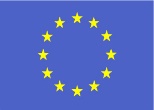 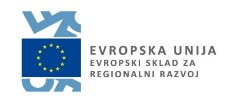 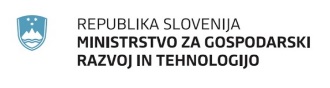 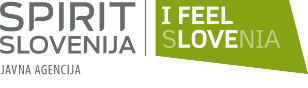 ABCDEFplače30.29430.29430.29430.29430.29430.294prispevki delodajalca4.8794.8794.8794.8794.8794.879blago in storitve9.75813.77018.30922.89927.28531.688amortizacija2.7545.1518.72111.59414.53517.476skupaj47.68554.09462.20369.66676.99384.337Vrednost, izražena v €PLAČE30.294PRISPEVKI DELODAJALCA4.879SKUPAJ35.173Vrsta stroškaVrednost na uroStroški dela raziskovalcev20,60 EURVrednost, izražena v €PLAČE20.196,00PRISPEVKI DELODAJALCA3.252,67SKUPAJ23.448,67Vrsta stroškaVrednost na uroStroški dela strokovnih in tehničnih sodelavcev13,70 EURNaziv prijaviteljaKrajši naziv prijaviteljaSEDEŽSEDEŽSEDEŽNaslovNaslovPoštna številka in krajPoštna številka in krajRegija (Vzhod / Zahod)Regija (Vzhod / Zahod)Velikost podjetja (srednje/malo/mikro)Velikost podjetja (srednje/malo/mikro)KONTAKTNI PODATKIKONTAKTNI PODATKIKONTAKTNI PODATKIZakoniti zastopnikZakoniti zastopnikZakoniti zastopnikIme in priimekIme in priimekVloga v organizacijiVloga v organizacijiTelefonTelefonNaslov elektronske pošteNaslov elektronske pošteKontaktna oseba, dostopna za komunikacijo z izvajalcem javnega razpisaKontaktna oseba, dostopna za komunikacijo z izvajalcem javnega razpisaKontaktna oseba, dostopna za komunikacijo z izvajalcem javnega razpisaIme in priimekIme in priimekVloga v organizacijiVloga v organizacijiTelefon in GSMTelefon in GSMNaslov elektronske pošteNaslov elektronske pošteOSNOVNI POSLOVNI PODATKI PRIJAVITELJAOSNOVNI POSLOVNI PODATKI PRIJAVITELJAOSNOVNI POSLOVNI PODATKI PRIJAVITELJAMatična številkaMatična številkaDavčna številka Davčna številka Naziv banke, pri kateri je odprt transakcijski računNaziv banke, pri kateri je odprt transakcijski računŠtevilka TRRŠtevilka TRRŠtevilo zaposlenih na dan 30.11.2016Priložite potrdilo ZZZS o številu zaposlenihŠtevilo zaposlenih na dan 30.11.2016Priložite potrdilo ZZZS o številu zaposlenihKRATKA SPLOŠNA PREDSTAVITEV PRIJAVITELJA(največ 1 stran formata A4)(navedite tudi strateške cilje in vizijo razvoja podjetja) UDELEŽBA PODJETJA NA TEKMOVANJIH OZ. NATEČAJIH S PODROČJA INOVATIVNOSTI(največ 1 strani velikosti A4)Navedite, na katerih tekmovanjih oz. natečajih s področja inovativnosti je v zadnjih 5 letih sodelovalo podjetje; obvezno priložite ustrezno fotokopijo dokazilaUDELEŽBA PODJETJA NA TEKMOVANJIH OZ. NATEČAJIH S PODROČJA INOVATIVNOSTI(največ 1 strani velikosti A4)Navedite, na katerih tekmovanjih oz. natečajih s področja inovativnosti je v zadnjih 5 letih sodelovalo podjetje; obvezno priložite ustrezno fotokopijo dokazilaNaziv tekmovanja oz. natečaja s področja inovativnosti (ne izpolnite, če podjetje v preteklih 5 letih nima izkazane udeležbe)Ime in naslov organizatorja tekmovanja/natečajaDatum tekmovanja/natečajaPodjetje je na tekmovanju/natečaju sodelovalo kot (ustrezno podčrtajte ali obkrožite):Nominiranec                                               Nagrajenec                                        Razstavljavec            Podjetje je na tekmovanju/natečaju sodelovalo kot (ustrezno podčrtajte ali obkrožite):Nominiranec                                               Nagrajenec                                        Razstavljavec            Dokazilo: Navedite naziv dokazila, s katerim izkazujete udeležbo ter priložite kopijo)IZKAZOVANJE ŠIRŠEGA DRUŽBENEGA VPLIVA - TRAJNOSTNI POSLOVNI MODEL(označite eno od možnosti in utemeljite navedbe)IZKAZOVANJE ŠIRŠEGA DRUŽBENEGA VPLIVA - TRAJNOSTNI POSLOVNI MODEL(označite eno od možnosti in utemeljite navedbe)Podjetje ustvarja prihodke na trgu s produkti, ki so oblikovani po načelih krožnega gospodarstva in/ali načelih 'od zibelke do zibelke' (produkti so oblikovani po načelu zaprtega kroga, v katerem je vsak output procesov proizvodnje in uporabe produkta koristen, t.j. produkt je bio- razgradljiv ali ponovno uporaben).       Utemeljite navedbe (opis produkta in procesa)Največ 1 stran velikosti A4Podjetje s svojim produktom ali storitvijo neposredno rešuje okoljski problem (okoljsko odgovorno načrtovanje tradicionalnih proizvodnih procesov, produkti / storitve, ki spodbujajo rabo obnovljivih virov energije, zmanjševanje odpadkov, izobraževanje, ipd).       Utemeljite navedbe (opis produkta in 
               učinka)Največ 1 stran velikosti A4Podjetje ima v svoji strategiji razvoja poleg finančnih kazalnikov opredeljene tudi kazalnike družbenih in okoljskih učinkov (označi)  Priložite strategijo razvoja podjetja, kolikor imate v njej opredeljene kazalnike družbenih in okoljskih učinkov      da, že uvedeno (navedite, katere)      da, v uvajanju      ne, vendar v tem prepoznamo vrednost 
               in načrtujemo uvedbo      neKraj, datumŽigIme in priimek zakonitega zastopnikaPodpisNAZIV PRIJAVITELJAIme in priimek zakonitega zastopnikaIme in priimek zakonitega zastopnikaS podpisom tega obrazca pod kazensko in materialno odgovornostjo izjavljam, da se strinjam z zahtevami javnega razpisa in sprejemam vse pogoje, ki so navedeni v javnem razpisu in ostalih delih razpisne dokumentacije, vključno z vsem določili v vzorcu pogodbe o financiranju. Prav tako izjavljam, da:S podpisom tega obrazca pod kazensko in materialno odgovornostjo izjavljam, da se strinjam z zahtevami javnega razpisa in sprejemam vse pogoje, ki so navedeni v javnem razpisu in ostalih delih razpisne dokumentacije, vključno z vsem določili v vzorcu pogodbe o financiranju. Prav tako izjavljam, da:S podpisom tega obrazca pod kazensko in materialno odgovornostjo izjavljam, da se strinjam z zahtevami javnega razpisa in sprejemam vse pogoje, ki so navedeni v javnem razpisu in ostalih delih razpisne dokumentacije, vključno z vsem določili v vzorcu pogodbe o financiranju. Prav tako izjavljam, da:vse kopije, ki so priložene vlogi, ustrezajo originalom,so vsi podatki iz vloge, vključno z dokazili, priloženi tudi v elektronski obliki; pisna in elektronska oblika vloge pa sta med seboj identični,so vse navedbe, ki so podane v tej vlogi, resnične in ustrezajo dejanskemu stanju,smo organizirani kot podjetje, opredeljeno v skladu z Zakonom o podpornem okolju za podjetništvo (ZPoP-1, Ur. l. RS, št. 102/07, 57/12, 82/13 in 17/15), s sedežem v Republiki Sloveniji, OZIROMA kot podjetje, ki je ustanovljeno in deluje kot gospodarska družba s sedežem v katerikoli drugi državi članici Evropske unije, ki bo imelo najkasneje ob prvem črpanju sredstev (ob izstavitvi prvega zahtevka za izplačilo) poslovni naslov podružnice v Republiki Sloveniji (kar bomo dokazovali s potrdilom o vpisu v Sodni register, nismo javna raziskovalna organizacija;podjetje ni v stanju insolventnosti, kot jo opredeljuje 14. člen Zakona o finančnem poslovanju, postopkih zaradi insolventnosti in prisilnem prenehanju (ZFPPIPP, Uradni list RS, št. 13/14 – uradno prečiščeno besedilo, 10/15 – popr., 27/16, 31/16 – odl. US in 38/16 – odl. US),podjetje ne prejema ali ni v postopku pridobivanja državnih pomoči za reševanje in prestrukturiranje podjetij v težavah po Zakonu o pomoči za reševanje in prestrukturiranje gospodarskih družb v težavah – ZPRPGDT (Uradni list RS, št. 44/07 – uradno prečiščeno besedilo, 51/11, 39/13, 56/13 in 27/16 – ZFPPIPP-G) in nismo podjetje v težavah skladno z 18. točko 2. člena Uredbe Komisije (EU) št. 651/2014,podjetje ni za iste stroške in iste aktivnosti pridobilo ali ni v postopku pridobovanja sofinanciranja iz drugih državnih ali lokalnih proračunskih virov,podjetje na dan oddaje vloge ni v postopku izbrisa brez likvidacije ali prisilne likvidacije ali likvidacije,ima podjetje poravnane  obveznosti do države, pri čemer za ugotavljanje obstoja obveznosti do države ni pogoj, da bi bila le-ta že ugotovljena s pravnomočnim izvršilnim naslovom, podjetje ali odgovorna oseba podjetja nista v kazenskem postopku zaradi kateregakoli dejanja, storjenega pri prijavi na katerikoli javni razpis ali pri izvajanju katerekoli pogodbe o sofinanciranju iz javnih sredstev, oz. nista bila obsojena  zaradi kakšnega dejanja, za katero še trajajo pravne posledice obsodbe,ne teče pravda med ministrstvom ali agencijo in prijaviteljem (obstoj pravde) v zvezi s prijavo na katerikoli javni razpis ali v zvezi z izvajanjem katerekoli pogodbe o sofinanciranju iz javnih sredstev, zaradi neupravičene uporabe sredstev, do pravnomočne odločitve sodišča,glede podjetja ni podana prepoved poslovanja v razmerju do ministrstva v obsegu, kot izhaja iz 35. člena Zakona o integriteti in preprečevanju korupcije (Uradni list RS, št. 69/11 – uradno prečiščeno besedilo),dejanski lastnik(i) podjetja  v skladu z 19. členom Zakona o preprečevanju pranja denarja in financiranja terorizma (Uradni list RS, št. 60/07, 19/10, 77/11, 108/12 – ZIS-E in 19/14) ni(so) vpleten(i) v postopke pranja denarja in financiranja terorizma,podjetje nima registrirane glavne dejavnosti in tudi vsebina sofinanciranega projekta se ne nanaša na sledeče izključene sektorje:sektor predelave in trženja kmetijskih proizvodov, kadar je:znesek pomoči določen na podlagi cene oziroma količine takih proizvodov, ki so kupljeni od primarnih proizvajalcev ali jih je na trg dalo zadevno podjetje,pomoč pogojena s tem, da se delno ali v celoti prenese na primarne proizvajalce; sektor premogovništva za lažje zaprtje nekonkurenčnih premogovnikov, kakor jo zajema Sklep Sveta št. 2010/787/EU z dne 10. decembra 2010 (UL L 336, 21.12.2010, str. 24), razen v primeru pomoči de minimis,podjetje ni v postopku vračanja neupravičeno prejete državne pomoči, na podlagi odločbe Evropske Komisije, ki je prejeto državno pomoč razglasila za nezakonito in nezdružljivo s skupnim trgom EU,je operacija skladna z namenom, ciljem in s predmetom javnega razpisa ter s cilji S4 in Operativnega programa za izvajanja evropske kohezijske politike v obdobju 2014-2020,je operacija uvrščena v eno od prednostnih področij uporabe veljavne S4,se operacija ne bo pričela izvajati pred datumom, ko bo agencija izdala sklep o sofinanciranju, na javnem razpisu nastopamo z eno vlogo,so sredstva za zaprtje finančne konstrukcije operacije v celoti zagotovljena,operacija izkazuje spodbujevalni učinek in nujnost pomoči v skladu s 6. členom Uredbe Komisije (ES) št. 651/2014 o razglasitvi nekaterih vrst pomoči za združljive s skupnim trgom pri uporabi členov 107 in 108 Pogodbe (Uredba Komisije (ES) št. 651/2014),zakoniti zastopnik podjetja nisem s pravnomočno sodbo v kateri koli državi obsojen za prestopek v zvezi s svojim poklicnim ravnanjem,zakoniti zastopnik podjetja nisem storil velike strokovne napake s področja predmeta tega javnega razpisa, ki mi je bila dokazana s sredstvi, ki jih agencija lahko utemelji,ne podjetje in ne zakoniti zastopnik prijavitelja nisva v skladu z Zakonom o odgovornosti pravnih oseb za kazniva dejanja (Uradni list RS, št. 98/04 – uradno prečiščeno besedilo, 65/08 in 57/12); v nadaljnjem besedilu: ZOPOKD) pravnomočno obsojena zaradi naslednjih kaznivih dejanj, ki so opredeljena v Kazenskem zakoniku (Uradni list RS, št 50/12 - uradno prečiščeno besedilo, 6/16 – popr.54/15 in 38/16); v nadaljnjem besedilu: KZ-1): nedovoljeno sprejemanje daril, nedovoljeno dajanje daril,  sprejemanje koristi za nezakonito posredovanje in dajanje daril za nezakonito posredovanje; poslovna goljufija, goljufija na škodo EU ali za enakovrstna kazniva dejanja po KZ-1,smo seznanjeni z vsebino vseh pravnih podlag, ki so navedene kot podlage javnega razpisa in bomo redno spremljali tudi njihove morebitne spremembe.je pri operaciji  upoštevano pravilo kumulacije državnih pomoči – skupna višina državne pomoči za operacijo v zvezi z istimi upravičenimi stroški ne bo presegla največje intenzivnosti pomoči ali zneska državne pomoči, kot določa shema državne pomoči, po kateri se izvaja predmetni javni razpis: »Program izvajanja finančnih spodbud MGRT – RRI (št. priglasitve: BE01-2399245-2015/II),RRI projekt ne vključuje aktivnosti povezane z izvozom, ko je pomoč neposredno vezana na izvožene količine, vzpostavitev in delovanje distribucijskega omrežja ali na druge tekoče izdatke, povezane z izvozno aktivnostjo,RRI projekt ne vključuje dajanje prednosti uporabi domačega blaga pred uporabo uvoženega blaga,se pomoč ne bo združevala s pomočjo dodeljeno po pravilu deminimis glede na iste upravičene stroške, če bi bile s tem presežene dovoljene meje intenzivnosti državnih pomočibomo vodili  posebno, ločeno knjigovodsko evidenco stroškov projekta, ki se nanaša na operacijo pod oznako                 (obvezno vpišite)vse kopije, ki so priložene vlogi, ustrezajo originalom,so vsi podatki iz vloge, vključno z dokazili, priloženi tudi v elektronski obliki; pisna in elektronska oblika vloge pa sta med seboj identični,so vse navedbe, ki so podane v tej vlogi, resnične in ustrezajo dejanskemu stanju,smo organizirani kot podjetje, opredeljeno v skladu z Zakonom o podpornem okolju za podjetništvo (ZPoP-1, Ur. l. RS, št. 102/07, 57/12, 82/13 in 17/15), s sedežem v Republiki Sloveniji, OZIROMA kot podjetje, ki je ustanovljeno in deluje kot gospodarska družba s sedežem v katerikoli drugi državi članici Evropske unije, ki bo imelo najkasneje ob prvem črpanju sredstev (ob izstavitvi prvega zahtevka za izplačilo) poslovni naslov podružnice v Republiki Sloveniji (kar bomo dokazovali s potrdilom o vpisu v Sodni register, nismo javna raziskovalna organizacija;podjetje ni v stanju insolventnosti, kot jo opredeljuje 14. člen Zakona o finančnem poslovanju, postopkih zaradi insolventnosti in prisilnem prenehanju (ZFPPIPP, Uradni list RS, št. 13/14 – uradno prečiščeno besedilo, 10/15 – popr., 27/16, 31/16 – odl. US in 38/16 – odl. US),podjetje ne prejema ali ni v postopku pridobivanja državnih pomoči za reševanje in prestrukturiranje podjetij v težavah po Zakonu o pomoči za reševanje in prestrukturiranje gospodarskih družb v težavah – ZPRPGDT (Uradni list RS, št. 44/07 – uradno prečiščeno besedilo, 51/11, 39/13, 56/13 in 27/16 – ZFPPIPP-G) in nismo podjetje v težavah skladno z 18. točko 2. člena Uredbe Komisije (EU) št. 651/2014,podjetje ni za iste stroške in iste aktivnosti pridobilo ali ni v postopku pridobovanja sofinanciranja iz drugih državnih ali lokalnih proračunskih virov,podjetje na dan oddaje vloge ni v postopku izbrisa brez likvidacije ali prisilne likvidacije ali likvidacije,ima podjetje poravnane  obveznosti do države, pri čemer za ugotavljanje obstoja obveznosti do države ni pogoj, da bi bila le-ta že ugotovljena s pravnomočnim izvršilnim naslovom, podjetje ali odgovorna oseba podjetja nista v kazenskem postopku zaradi kateregakoli dejanja, storjenega pri prijavi na katerikoli javni razpis ali pri izvajanju katerekoli pogodbe o sofinanciranju iz javnih sredstev, oz. nista bila obsojena  zaradi kakšnega dejanja, za katero še trajajo pravne posledice obsodbe,ne teče pravda med ministrstvom ali agencijo in prijaviteljem (obstoj pravde) v zvezi s prijavo na katerikoli javni razpis ali v zvezi z izvajanjem katerekoli pogodbe o sofinanciranju iz javnih sredstev, zaradi neupravičene uporabe sredstev, do pravnomočne odločitve sodišča,glede podjetja ni podana prepoved poslovanja v razmerju do ministrstva v obsegu, kot izhaja iz 35. člena Zakona o integriteti in preprečevanju korupcije (Uradni list RS, št. 69/11 – uradno prečiščeno besedilo),dejanski lastnik(i) podjetja  v skladu z 19. členom Zakona o preprečevanju pranja denarja in financiranja terorizma (Uradni list RS, št. 60/07, 19/10, 77/11, 108/12 – ZIS-E in 19/14) ni(so) vpleten(i) v postopke pranja denarja in financiranja terorizma,podjetje nima registrirane glavne dejavnosti in tudi vsebina sofinanciranega projekta se ne nanaša na sledeče izključene sektorje:sektor predelave in trženja kmetijskih proizvodov, kadar je:znesek pomoči določen na podlagi cene oziroma količine takih proizvodov, ki so kupljeni od primarnih proizvajalcev ali jih je na trg dalo zadevno podjetje,pomoč pogojena s tem, da se delno ali v celoti prenese na primarne proizvajalce; sektor premogovništva za lažje zaprtje nekonkurenčnih premogovnikov, kakor jo zajema Sklep Sveta št. 2010/787/EU z dne 10. decembra 2010 (UL L 336, 21.12.2010, str. 24), razen v primeru pomoči de minimis,podjetje ni v postopku vračanja neupravičeno prejete državne pomoči, na podlagi odločbe Evropske Komisije, ki je prejeto državno pomoč razglasila za nezakonito in nezdružljivo s skupnim trgom EU,je operacija skladna z namenom, ciljem in s predmetom javnega razpisa ter s cilji S4 in Operativnega programa za izvajanja evropske kohezijske politike v obdobju 2014-2020,je operacija uvrščena v eno od prednostnih področij uporabe veljavne S4,se operacija ne bo pričela izvajati pred datumom, ko bo agencija izdala sklep o sofinanciranju, na javnem razpisu nastopamo z eno vlogo,so sredstva za zaprtje finančne konstrukcije operacije v celoti zagotovljena,operacija izkazuje spodbujevalni učinek in nujnost pomoči v skladu s 6. členom Uredbe Komisije (ES) št. 651/2014 o razglasitvi nekaterih vrst pomoči za združljive s skupnim trgom pri uporabi členov 107 in 108 Pogodbe (Uredba Komisije (ES) št. 651/2014),zakoniti zastopnik podjetja nisem s pravnomočno sodbo v kateri koli državi obsojen za prestopek v zvezi s svojim poklicnim ravnanjem,zakoniti zastopnik podjetja nisem storil velike strokovne napake s področja predmeta tega javnega razpisa, ki mi je bila dokazana s sredstvi, ki jih agencija lahko utemelji,ne podjetje in ne zakoniti zastopnik prijavitelja nisva v skladu z Zakonom o odgovornosti pravnih oseb za kazniva dejanja (Uradni list RS, št. 98/04 – uradno prečiščeno besedilo, 65/08 in 57/12); v nadaljnjem besedilu: ZOPOKD) pravnomočno obsojena zaradi naslednjih kaznivih dejanj, ki so opredeljena v Kazenskem zakoniku (Uradni list RS, št 50/12 - uradno prečiščeno besedilo, 6/16 – popr.54/15 in 38/16); v nadaljnjem besedilu: KZ-1): nedovoljeno sprejemanje daril, nedovoljeno dajanje daril,  sprejemanje koristi za nezakonito posredovanje in dajanje daril za nezakonito posredovanje; poslovna goljufija, goljufija na škodo EU ali za enakovrstna kazniva dejanja po KZ-1,smo seznanjeni z vsebino vseh pravnih podlag, ki so navedene kot podlage javnega razpisa in bomo redno spremljali tudi njihove morebitne spremembe.je pri operaciji  upoštevano pravilo kumulacije državnih pomoči – skupna višina državne pomoči za operacijo v zvezi z istimi upravičenimi stroški ne bo presegla največje intenzivnosti pomoči ali zneska državne pomoči, kot določa shema državne pomoči, po kateri se izvaja predmetni javni razpis: »Program izvajanja finančnih spodbud MGRT – RRI (št. priglasitve: BE01-2399245-2015/II),RRI projekt ne vključuje aktivnosti povezane z izvozom, ko je pomoč neposredno vezana na izvožene količine, vzpostavitev in delovanje distribucijskega omrežja ali na druge tekoče izdatke, povezane z izvozno aktivnostjo,RRI projekt ne vključuje dajanje prednosti uporabi domačega blaga pred uporabo uvoženega blaga,se pomoč ne bo združevala s pomočjo dodeljeno po pravilu deminimis glede na iste upravičene stroške, če bi bile s tem presežene dovoljene meje intenzivnosti državnih pomočibomo vodili  posebno, ločeno knjigovodsko evidenco stroškov projekta, ki se nanaša na operacijo pod oznako                 (obvezno vpišite)vse kopije, ki so priložene vlogi, ustrezajo originalom,so vsi podatki iz vloge, vključno z dokazili, priloženi tudi v elektronski obliki; pisna in elektronska oblika vloge pa sta med seboj identični,so vse navedbe, ki so podane v tej vlogi, resnične in ustrezajo dejanskemu stanju,smo organizirani kot podjetje, opredeljeno v skladu z Zakonom o podpornem okolju za podjetništvo (ZPoP-1, Ur. l. RS, št. 102/07, 57/12, 82/13 in 17/15), s sedežem v Republiki Sloveniji, OZIROMA kot podjetje, ki je ustanovljeno in deluje kot gospodarska družba s sedežem v katerikoli drugi državi članici Evropske unije, ki bo imelo najkasneje ob prvem črpanju sredstev (ob izstavitvi prvega zahtevka za izplačilo) poslovni naslov podružnice v Republiki Sloveniji (kar bomo dokazovali s potrdilom o vpisu v Sodni register, nismo javna raziskovalna organizacija;podjetje ni v stanju insolventnosti, kot jo opredeljuje 14. člen Zakona o finančnem poslovanju, postopkih zaradi insolventnosti in prisilnem prenehanju (ZFPPIPP, Uradni list RS, št. 13/14 – uradno prečiščeno besedilo, 10/15 – popr., 27/16, 31/16 – odl. US in 38/16 – odl. US),podjetje ne prejema ali ni v postopku pridobivanja državnih pomoči za reševanje in prestrukturiranje podjetij v težavah po Zakonu o pomoči za reševanje in prestrukturiranje gospodarskih družb v težavah – ZPRPGDT (Uradni list RS, št. 44/07 – uradno prečiščeno besedilo, 51/11, 39/13, 56/13 in 27/16 – ZFPPIPP-G) in nismo podjetje v težavah skladno z 18. točko 2. člena Uredbe Komisije (EU) št. 651/2014,podjetje ni za iste stroške in iste aktivnosti pridobilo ali ni v postopku pridobovanja sofinanciranja iz drugih državnih ali lokalnih proračunskih virov,podjetje na dan oddaje vloge ni v postopku izbrisa brez likvidacije ali prisilne likvidacije ali likvidacije,ima podjetje poravnane  obveznosti do države, pri čemer za ugotavljanje obstoja obveznosti do države ni pogoj, da bi bila le-ta že ugotovljena s pravnomočnim izvršilnim naslovom, podjetje ali odgovorna oseba podjetja nista v kazenskem postopku zaradi kateregakoli dejanja, storjenega pri prijavi na katerikoli javni razpis ali pri izvajanju katerekoli pogodbe o sofinanciranju iz javnih sredstev, oz. nista bila obsojena  zaradi kakšnega dejanja, za katero še trajajo pravne posledice obsodbe,ne teče pravda med ministrstvom ali agencijo in prijaviteljem (obstoj pravde) v zvezi s prijavo na katerikoli javni razpis ali v zvezi z izvajanjem katerekoli pogodbe o sofinanciranju iz javnih sredstev, zaradi neupravičene uporabe sredstev, do pravnomočne odločitve sodišča,glede podjetja ni podana prepoved poslovanja v razmerju do ministrstva v obsegu, kot izhaja iz 35. člena Zakona o integriteti in preprečevanju korupcije (Uradni list RS, št. 69/11 – uradno prečiščeno besedilo),dejanski lastnik(i) podjetja  v skladu z 19. členom Zakona o preprečevanju pranja denarja in financiranja terorizma (Uradni list RS, št. 60/07, 19/10, 77/11, 108/12 – ZIS-E in 19/14) ni(so) vpleten(i) v postopke pranja denarja in financiranja terorizma,podjetje nima registrirane glavne dejavnosti in tudi vsebina sofinanciranega projekta se ne nanaša na sledeče izključene sektorje:sektor predelave in trženja kmetijskih proizvodov, kadar je:znesek pomoči določen na podlagi cene oziroma količine takih proizvodov, ki so kupljeni od primarnih proizvajalcev ali jih je na trg dalo zadevno podjetje,pomoč pogojena s tem, da se delno ali v celoti prenese na primarne proizvajalce; sektor premogovništva za lažje zaprtje nekonkurenčnih premogovnikov, kakor jo zajema Sklep Sveta št. 2010/787/EU z dne 10. decembra 2010 (UL L 336, 21.12.2010, str. 24), razen v primeru pomoči de minimis,podjetje ni v postopku vračanja neupravičeno prejete državne pomoči, na podlagi odločbe Evropske Komisije, ki je prejeto državno pomoč razglasila za nezakonito in nezdružljivo s skupnim trgom EU,je operacija skladna z namenom, ciljem in s predmetom javnega razpisa ter s cilji S4 in Operativnega programa za izvajanja evropske kohezijske politike v obdobju 2014-2020,je operacija uvrščena v eno od prednostnih področij uporabe veljavne S4,se operacija ne bo pričela izvajati pred datumom, ko bo agencija izdala sklep o sofinanciranju, na javnem razpisu nastopamo z eno vlogo,so sredstva za zaprtje finančne konstrukcije operacije v celoti zagotovljena,operacija izkazuje spodbujevalni učinek in nujnost pomoči v skladu s 6. členom Uredbe Komisije (ES) št. 651/2014 o razglasitvi nekaterih vrst pomoči za združljive s skupnim trgom pri uporabi členov 107 in 108 Pogodbe (Uredba Komisije (ES) št. 651/2014),zakoniti zastopnik podjetja nisem s pravnomočno sodbo v kateri koli državi obsojen za prestopek v zvezi s svojim poklicnim ravnanjem,zakoniti zastopnik podjetja nisem storil velike strokovne napake s področja predmeta tega javnega razpisa, ki mi je bila dokazana s sredstvi, ki jih agencija lahko utemelji,ne podjetje in ne zakoniti zastopnik prijavitelja nisva v skladu z Zakonom o odgovornosti pravnih oseb za kazniva dejanja (Uradni list RS, št. 98/04 – uradno prečiščeno besedilo, 65/08 in 57/12); v nadaljnjem besedilu: ZOPOKD) pravnomočno obsojena zaradi naslednjih kaznivih dejanj, ki so opredeljena v Kazenskem zakoniku (Uradni list RS, št 50/12 - uradno prečiščeno besedilo, 6/16 – popr.54/15 in 38/16); v nadaljnjem besedilu: KZ-1): nedovoljeno sprejemanje daril, nedovoljeno dajanje daril,  sprejemanje koristi za nezakonito posredovanje in dajanje daril za nezakonito posredovanje; poslovna goljufija, goljufija na škodo EU ali za enakovrstna kazniva dejanja po KZ-1,smo seznanjeni z vsebino vseh pravnih podlag, ki so navedene kot podlage javnega razpisa in bomo redno spremljali tudi njihove morebitne spremembe.je pri operaciji  upoštevano pravilo kumulacije državnih pomoči – skupna višina državne pomoči za operacijo v zvezi z istimi upravičenimi stroški ne bo presegla največje intenzivnosti pomoči ali zneska državne pomoči, kot določa shema državne pomoči, po kateri se izvaja predmetni javni razpis: »Program izvajanja finančnih spodbud MGRT – RRI (št. priglasitve: BE01-2399245-2015/II),RRI projekt ne vključuje aktivnosti povezane z izvozom, ko je pomoč neposredno vezana na izvožene količine, vzpostavitev in delovanje distribucijskega omrežja ali na druge tekoče izdatke, povezane z izvozno aktivnostjo,RRI projekt ne vključuje dajanje prednosti uporabi domačega blaga pred uporabo uvoženega blaga,se pomoč ne bo združevala s pomočjo dodeljeno po pravilu deminimis glede na iste upravičene stroške, če bi bile s tem presežene dovoljene meje intenzivnosti državnih pomočibomo vodili  posebno, ločeno knjigovodsko evidenco stroškov projekta, ki se nanaša na operacijo pod oznako                 (obvezno vpišite)Kraj, datumŽigIme in priimek zakonitega zastopnikaPodpisNAZIV PRIJAVITELJAIme in priimek zakonitega zastopnikaZAKONITI ZASTOPNIK (vpišite ime in priimek zakonitega zastopnika)Datum rojstvaNaslovPoštna številka in krajVrsta osebnega dokumentaŠtevilka osebnega dokumentaDatum izdaje osebnega dokumentaNAZIV PRIJAVITELJA NaslovPoštna številka in krajObčina sedeža pravne osebeMatična številkaDavčna številkaKraj, datumŽigIme in priimek zakonitega zastopnikaPodpisIme in priimek(vpišite ime in priimek odgovorne osebe / zakonitega zastopnika  podjetja)EMŠO (za tujca ni obvezno)Datum rojstvaKraj rojstvaObčina rojstvaDržava rojstvaDržavljanstvo Moje prejšnje osebno ime se je glasiloNaslov stalnega / začasnega prebivališča(ulica, hišna številka, poštna številka in pošta)Vrsta osebnega dokumentaŠtevilka osebnega dokumentaDatum izdaje osebnega dokumentaNaziv podjetja katerega odgovorna oseba / zakoniti zastopnik sem(vpišite polno ime podjetja)Kraj, datumŽigIme in priimek PodpisNaziv prijaviteljaNaziv RRI projektaAkronim projekta3.1. FINANČNI PODATKI 3.1. FINANČNI PODATKI Skupna vrednost RRI projekta (upravičeni in neupravičeni stroški)      EURVrednost upravičenih stroškov projekta      EURDelež sofinanciranja glede na velikost podjetja(mikro in malo – do 45% vrednosti upravičenih stroškov, srednje veliko – do 35% vrednosti upravičenih stroškov)      %Pričakovana višina subvencije (vrednost upravičenih stroškov x delež sofinanciranja)      EURVrednost lastne udeležbe      EUR3.2. DRUGI PODATKI O PROJEKTU 3.2. DRUGI PODATKI O PROJEKTU Predviden čas trajanja projekta (RRI projekt lahko traja največ 18 mesecev)       mesecevOkvirni datum zaključka projekta(datum ne more biti kasnejši od dd.mm.ll)Prispevek RRI projekta k doseganju ciljev S4Ustrezno označite in v spodnjem polju podrobno pojasniteDvig dodane vrednosti na zaposlenega Povečan delež visokotehnološko intenzivnih proizvodov ali storitev z visokim deležem znanja v izvozu Pojasnilo:Pojasnilo:3.3. KAZALNIKI ZA SPREMLJANJE USPEŠNOSTI PROJEKTA (vpišite stanje na dan 31.12.2015)3.3. KAZALNIKI ZA SPREMLJANJE USPEŠNOSTI PROJEKTA (vpišite stanje na dan 31.12.2015)3.3. KAZALNIKI ZA SPREMLJANJE USPEŠNOSTI PROJEKTA (vpišite stanje na dan 31.12.2015)3.3. KAZALNIKI ZA SPREMLJANJE USPEŠNOSTI PROJEKTA (vpišite stanje na dan 31.12.2015)Kazalnik 1Dodana vrednost na zaposlenega 31.12.2015                     Kazalnik 2Neto število zaposlenih 31.12.2015                     Kazalnik 3Čisti prihodki od prodaje  (ločeno na domačem in tujem trgu 31.12.2015                     Domači trg:     EURKazalnik 3Čisti prihodki od prodaje  (ločeno na domačem in tujem trgu 31.12.2015                     Tuji trg:        EUR3.4. PREDSTAVITEV VSEBINE RRI projekta (največ 3 strani velikosti A4)Opis RRI projekta, morebitne dosedanje rezultate ter ključno vsebino aktivnosti prijavljenega projekta (izhodišče, zastavljen izziv, poslovna priložnost, prebojnost, uporabljene metode in pristopi).3.5. CILJI RRI PROJEKTA  Navedite in opišite glavne cilje projekta; t.j. cilje, ki jih načrtuje neposredno doseči s predloženim RRI projektom. Kratek naziv cilja napišite v polje desno, opis pa dodajte v spodnje polje. Opis naj bo razumljiv, kratek in jedrnat. Navedite in opišite največ 3 ključne cilje (rezultate).Cilje si določite sami; pri čemer cilji, ki jih boste navedli, ne bodo vplivali na točkovanje vloge/odobritev projekta, vendar pa se bodo preverjali ter bo od uspešnosti doseganja ciljev  odvisno tudi končno izplačilo, zato bodite pri njihovem postavljanju realni!  Biti morajo jasni, merljivi, realni in dosegljivi ter konsistentni z vsebino RRI projekta.  Obvezno morajo vključevati tudi kazalnik, s katerim se bo merilo doseganje cilja.3.5. CILJI RRI PROJEKTA  Navedite in opišite glavne cilje projekta; t.j. cilje, ki jih načrtuje neposredno doseči s predloženim RRI projektom. Kratek naziv cilja napišite v polje desno, opis pa dodajte v spodnje polje. Opis naj bo razumljiv, kratek in jedrnat. Navedite in opišite največ 3 ključne cilje (rezultate).Cilje si določite sami; pri čemer cilji, ki jih boste navedli, ne bodo vplivali na točkovanje vloge/odobritev projekta, vendar pa se bodo preverjali ter bo od uspešnosti doseganja ciljev  odvisno tudi končno izplačilo, zato bodite pri njihovem postavljanju realni!  Biti morajo jasni, merljivi, realni in dosegljivi ter konsistentni z vsebino RRI projekta.  Obvezno morajo vključevati tudi kazalnik, s katerim se bo merilo doseganje cilja.3.5. CILJI RRI PROJEKTA  Navedite in opišite glavne cilje projekta; t.j. cilje, ki jih načrtuje neposredno doseči s predloženim RRI projektom. Kratek naziv cilja napišite v polje desno, opis pa dodajte v spodnje polje. Opis naj bo razumljiv, kratek in jedrnat. Navedite in opišite največ 3 ključne cilje (rezultate).Cilje si določite sami; pri čemer cilji, ki jih boste navedli, ne bodo vplivali na točkovanje vloge/odobritev projekta, vendar pa se bodo preverjali ter bo od uspešnosti doseganja ciljev  odvisno tudi končno izplačilo, zato bodite pri njihovem postavljanju realni!  Biti morajo jasni, merljivi, realni in dosegljivi ter konsistentni z vsebino RRI projekta.  Obvezno morajo vključevati tudi kazalnik, s katerim se bo merilo doseganje cilja.Glavni cilji projekta, ki se bodo vnesli v 6. člen pogodbe o sofinanciranjuGlavni cilji projekta, ki se bodo vnesli v 6. člen pogodbe o sofinanciranjuGlavni cilji projekta, ki se bodo vnesli v 6. člen pogodbe o sofinanciranjuCilj 1      (naziv cilja)                          (kazalnik)Trenutna vrednost      (leto)      (vrednost)Načrtovana vrednost      (leto)      (vrednost)                   (opis cilja)                   (opis cilja)                   (opis cilja)Cilj 2      (naziv cilja)                          (kazalnik)Trenutna vrednost      (leto)      (vrednost)Načrtovana vrednost      (leto)      (vrednost)                   (opis cilja)                   (opis cilja)                   (opis cilja)Cilj 3      (naziv cilja)                          (kazalnik)Trenutna vrednost      (leto)      (vrednost)Načrtovana vrednost      (leto)      (vrednost)                   (opis cilja)                   (opis cilja)                   (opis cilja)3.6. AKTIVNOSTI RRI PROJEKTA3.6. AKTIVNOSTI RRI PROJEKTA3.6. AKTIVNOSTI RRI PROJEKTA3.6. AKTIVNOSTI RRI PROJEKTAPredvidene aktivnost v okviru RRI projekta Predvidene aktivnosti v okviru RRI projekta predstavite kronološko skladno z načrtovanim potekom projekta.Predvideni rezultatVpišite naziv rezultata, ki se navezuje na posamezno aktivnost RRI projekta, navedeno v predhodnem stolpcuPredvideni rok izvedbe(v mesecih od začetka projekta)1233.7. TERMINSKI NAČRT (največ 2 strani velikosti A3)Predstavite stvaren in jasen terminski plan z ustreznimi mejniki, fazami, aktivnostmi in nosilci aktivnosti (gantogram ali podobno).3.8. ORGANIZACIJSKI NAČRT IZVAJANJA RRI PROJEKTA (največ 3 strani velikosti A4)Opišite organizacijski načrt izvajanja RRI projekta3.9. TVEGANJA  IZVAJANJA RRI PROJEKTA (največ 2 strani velikosti A4)Navedite predvidena tveganja pri izvajanju RRI projekt in način njihovega obvladovanja3.9. TVEGANJA  IZVAJANJA RRI PROJEKTA (največ 2 strani velikosti A4)Navedite predvidena tveganja pri izvajanju RRI projekt in način njihovega obvladovanja(Opis tveganja)(Predvideni ukrepi za obvladovanje tveganja)(Opis tveganja)(Predvideni ukrepi za obvladovanje tveganja)Opis tveganja)(Predvideni ukrepi za obvladovanje tveganja)3.10. UMEŠČENOST RRI PROJEKTA V S4 (največ 1 stran velikosti A4)Utemeljite, kako RRI projekt prispeva k ciljem izbranega prednostnega področja v okviru S4.Predstavite ključne elemente projekta, ki ga umeščajo v izbrano prednostno področje S4 ter podajte utemeljitev. Predstavitev naj bo razumljiva, kratka in jedrnata. 3.11. INOVATIVNOST RRI PROJEKTA (največ 3 strani velikosti A4) Opišite in utemeljite inovacije (tehnološke in netehnološke) prijavljenega RRI projekta z vidika novosti uporabljenih raziskovalnih rezultatov in tehnoloških dosežkov glede na stanje v svetu. Predstavite tudi, kaj pomeni inovacija za samo podjetje in za globalni trg, kot tudi njeno vlogo in pomen za obstoječo industrijo. Opišite tudi mednarodni inovativni potencial, ki ga ima RRI projekt. Po potrebi navedite tudi primerljive proizvode in storitve, ki so že na globalnem trgu. Utemeljite inovacijo z vidika samega podjetja. 3.12. TEHNOLOŠKA ODLIČNOST RRI PROJEKTA (največ 3 strani velikosti A4)Predstavite stopnjo tehnološke odličnosti RRI projekta. Iz predstavitve mora biti razvidna in ustrezno utemeljena tehnološka odličnost z vidika razvitih in uporabljenih znanj, tehnologij ali procesov, pomembnosti in širine tehnoloških dosežkov RRI projekta za industrijo, infrastrukturo, samo tehnološko področje, gospodarstvo, družbo. Jasno predstavite prispevek dosežkov RRI projekta na zadevnem področju glede na sedanje stanje razvoja. 3.13. TRŽNA NARAVNANOST IN POTENCIALNI TRGI RRI PROJEKTA (največ 2 strani velikosti A4)Utemeljite tržno naravnanost RRI projekta. Opišite trženjsko strategijo, katere obvezni sestavni deli naj bodo analiza kupcev, analiza konkurentov, razlikovalne prednosti predmeta raziskav, plan pozicioniranja na trgu idr. Opišite in utemeljite tržni potencial predlaganega RRI projekta ter opredelite trženjske kapacitete in kompetence upravičencev na domačem in tujih trgih. Iz predstavitve mora biti razviden in ustrezno utemeljen potencialni trg za rezultate RRI projekta z možno konkurenco ter novimi tržnimi nišami. Razvidna mora biti tudi kvaliteta trga glede na časovno komponento.Kraj, datumŽigIme in priimek zakonitega zastopnikaPodpisSESTAVA RAZVOJNE SKUPINE (največ 2 strani velikosti A4)Predstavite sestavo razvojne skupine, njihovo interdisciplinarnost in komplementarnost. Opišite, kako se bodo člani razvojne skupine med seboj dopolnjevali ter opišite vpliv sestave na izvedbo projekta.4.2. RAZVOJNA SKUPINA4.2. RAZVOJNA SKUPINA4.2. RAZVOJNA SKUPINA4.2. RAZVOJNA SKUPINA4.2. RAZVOJNA SKUPINA4.2. RAZVOJNA SKUPINA4.2. RAZVOJNA SKUPINA4.2. RAZVOJNA SKUPINAZap.št.ČlanDosežena stopnja formalne izobrazbeDosežena znanstvena magistrska oz. doktorska izobrazbaPredvideno področje dela glede na delo v RRI projektu,, Vloga v skupini (vodja, član, podporno osebje)Starost člana,Status(že zaposleni, novo zaposlen)1Znanstveni magisterij Znanstveni doktorat Mlajši od 29 let  Starejši od 50 let Starejši od 29 let do vključno 35 let Novo zaposlen  Že zaposlen Datum zaposlitve (samo za že zaposlene člane):2Znanstveni magisterij Znanstveni doktorat Mlajši od 29 let  Starejši od 50 let Starejši od 29 let do vključno 35 let Novo zaposlen  Že zaposlen Datum zaposlitve (samo za že zaposlene člane):3Znanstveni magisterij Znanstveni doktorat Mlajši od 29 let  Starejši od 50 let Starejši od 29 let do vključno 35 let Novo zaposlen  Že zaposlen Datum zaposlitve (samo za že zaposlene člane):4.3. RAZISKOVALNO-INOVACIJSKA IN UPRAVLJAVSKA SPOSOBNOST PRIJAVITELJA (največ 2 strani velikosti A4)Obvezno navedite:reference na področju RRI (izvedeni projekti ipd.)upravljavske reference (vodstvene in organizacijske reference)strokovno usposobljenost raziskovalne skupine (reference)potrebno opremo za izpeljavo projekta in ostale potrebne kapacitete za izvedbo projekta.5.1. FINANČNI NAČRT OPERACIJE PO VRSTAH STROŠKOV5.1. FINANČNI NAČRT OPERACIJE PO VRSTAH STROŠKOV5.1. FINANČNI NAČRT OPERACIJE PO VRSTAH STROŠKOV5.1. FINANČNI NAČRT OPERACIJE PO VRSTAH STROŠKOVSklop upravičenih stroškov RRI projektaABCSklop upravičenih stroškov RRI projektaPredvidena vrednost upravičenega stroška(znesek v €)Delež sofinanciranja srednje veliko podjetje do 35%,  mikro, malo podjetje do 45%Predvidena vrednost sofinanciranja (znesek v €) C=A x BStroški osebjaStroški pogodbenih raziskav ter svetovalnih in drugih ustreznih storitevPosredni stroškiSKUPAJ5.2. FINANČNI NAČRT OPERACIJE PO LETIH5.2. FINANČNI NAČRT OPERACIJE PO LETIH5.2. FINANČNI NAČRT OPERACIJE PO LETIH5.2. FINANČNI NAČRT OPERACIJE PO LETIH5.2. FINANČNI NAČRT OPERACIJE PO LETIH5.2. FINANČNI NAČRT OPERACIJE PO LETIHLETOStroški osebja (znesek v €)Stroški pogodbenih raziskav ter svetovalnih in drugih ustreznih storitev (znesek v €)Posredni stroški      (znesek v €)UPRAVIČENI STROŠKI SKUPAJ                                     (znesek v €)VREDNOST SOFINANCIRANJA SKUPAJ (znesek v €)2017(za vse upravičene stroške in izdatke, nastale do izstavitve 1. zahtevka za izplačilo)2018(za vse upravičene stroške in izdatke, nastale do izstavitve 2. zahtevka za izplačilo)2019za vse upravičene stroške in izdatke, nastale do izstavitve 3. zahtevka za izplačilo)SKUPAJ5.3. PRORAČUN, IZHODIŠČA, FINANCIRANJE (največ 2 strani velikosti A4)Skladno z aktivnostmi projekta in predvidenimi sredstvi, predstavite razčlenitev projektnega proračuna s prikazom lastnega in zunanjega financiranja. Opisno je potrebno predstaviti izhodišča za pripravo finančnega načrta ter strukturo po vrstah upravičenih stroškov. Utemeljite zagotovljenost lastnih sredstev.  Kraj, datumŽigIme in priimek zakonitega zastopnikaPodpisNaziv ciljaKazalnikNačrtovana vrednostNačrtovana vrednostNaziv ciljaKazalnikLetoVrednostCilj 1Cilj 2Cilj 3Finančni viriSkupajSofinanciranje s sredstvi državnega proračuna za kohezijsko politiko (v EUR)Lastni viri (v EUR)Skupaj (v EUR)LetoSkupaj operacija2017EUR2018EUR2019EURSkupaj vrednostEURUpravičenecNAZIV DirektorKraj in datum                                                                 SPIRIT SLOVENIJA, javna agencijadirektorKraj in datum Naziv upravičencaNaslov in poštna številkaMatična številkaDavčna številkaŠtevilka transakcijskega računaBanka, pri kateri je odprt transakcijski računSPIRIT Slovenija, javna agencijaVerovškova ulica 60, 1000 LjubljanaSPIRIT Slovenija, javna agencijaVerovškova ulica 60, 1000 LjubljanaDatumDavčna številka97712663KrajMatična številka6283519000KrajZAHTEVEK ZA IZPLAČILO ŠT. _______Za izvedene aktivnosti po pogodbi št. ________Javnega razpisa »KREPITEV KOMPETENC IN INOVACIJSKIH POTENCIALOV PODJETIJ«Izjavljamo, da so vse obveznosti do upnikov, v zvezi z aktivnostmi, ki so predmet poročanja po tem javnem razpisu, poravnane. Izjavljamo, da so vse priložene kopije enake originalu. Izjavljamo tudi, da smo seznanjeni z dejstvom, da je napačna navedba podatkov  v zahtevku za plačilo kaznivo dejanje po Kazenskem zakoniku Republike Slovenije in bo v skladu s kazenskim pravom Republike Slovenije preganjana.Na agencijo mora biti zahtevek predložen kot eRačun v HTML obliki preko Uprave Republike Slovenije za javna plačila, kot dokazilo pa mora biti k poročilu priložen tudi zahtevek za izplačilo, ki se mora ujemati z eRačunom. V primeru neujemanja se upošteva eRačun.Kraj, datumŽigIme in priimek zakonitega zastopnika/pooblaščene osebePodpisOBDOBNO VSEBINSKO POROČILOJAVNEGA RAZPISA »Krepitev kompetenc in inovacijskih potencialov podjetij«OBDOBNO VSEBINSKO POROČILOJAVNEGA RAZPISA »Krepitev kompetenc in inovacijskih potencialov podjetij«Naziv upravičencaNaziv RRI projektaAkronim operacijeŠt. pogodbe o sofinanciranjuObdobje poročanja:Kraj, datumŽigIme in priimek zakonitega zastopnika/pooblaščene osebePodpisKONČNO VSEBINSKO POROČILOJAVNEGA RAZPISA »Krepitev kompetenc in inovacijskih potencialov podjetij«KONČNO VSEBINSKO POROČILOJAVNEGA RAZPISA »Krepitev kompetenc in inovacijskih potencialov podjetij«Naziv upravičencaNaziv RRI projektaAkronim RRI projektaŠt. pogodbe o sofinanciranjuDatum pričetka RRI projektaDatum zaključka RRI projektaKraj, datumŽigIme in priimek zakonitega zastopnikaPodpisNaziv pošiljateljaNaslov pošiljateljaNE ODPIRAJ – ODDAJA VLOGE NA JAVNI RAZPISNE ODPIRAJ – ODDAJA VLOGE NA JAVNI RAZPIS»KREPITEV KOMPETENC IN INOVACIJSKIH POTENCIALOV PODJETIJ«»KREPITEV KOMPETENC IN INOVACIJSKIH POTENCIALOV PODJETIJ« Zaporedna številka prijavePrejemnik:Javna agencija Republike Slovenije za spodbujanje podjetništva, internacionalizacije, tujih investicij in tehnologijeNaslov:Verovškova ulica 60Poštna številka in pošta:1000 Ljubljana